Grouss Bëschbotzaktioun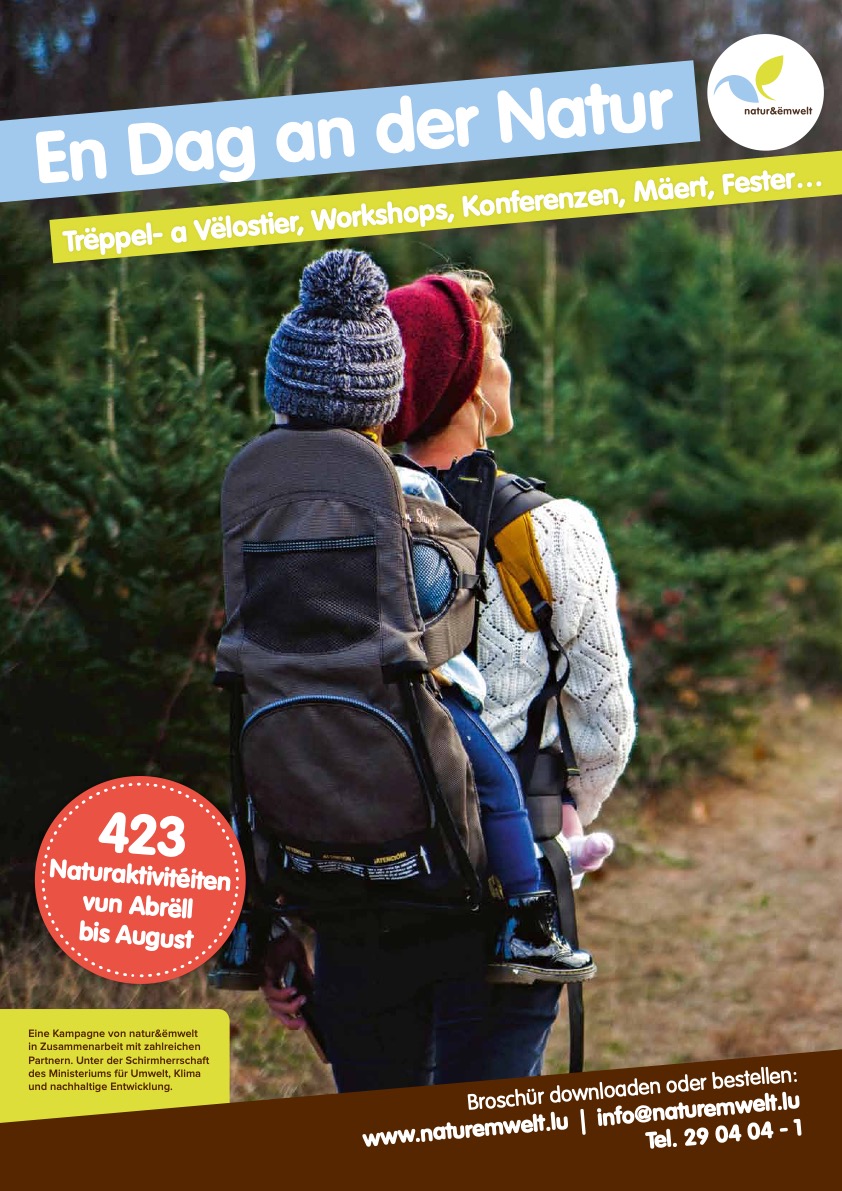 Freitag, 1. April 2022 - Sonntag, 10. April 2022Gemeinde, 40, avenue Charlotte, DifferdingenWie jedes Jahr hält die Gemeinde Differdingen ihre „Grouss Bëschbotzaktioun” ab mit Hilfe von Freiwilligen. Zum Dank für Ihre Unterstützung erhalten Sie von der Gemeinde nach der Aktion ein kleines Dankeschön. Anmelden bis: 08.04.Organisation: Umweltservice der Stadt Differdingen (www.differdange.lu)Kontakt: Philippe Reuter, 58 77 11 252, ecologique@differdange.lu


Geheime Tunnels unter der Stadt?Freitag, 1. April 2022, 14.45 - 17.00 UhrAmaliendenkmal/Stadtpark (Springbrunnen), avenue Amélie, LuxemburgErkundungstour für Groß und Klein durch die Kasematten. Vorbei an Mammutbäumen, Festungsruinen, Denkmälern bis in die im Untergrund versteckten Kasematten. Entdecke mit Fotoapparat und Taschenlampe die vielseitigen überirdischen und unterirdischen Teile des Parks. Festes Schuhwerk von Vorteil. Unkostenbeitrag: 5 €. Sprache: Lëtzebuergesch. Anmelden bis: 31.03.Nächste Haltestelle: HamiliusOrganisation: FFGL a.s.b.l. (www.ffgl.lu)Kontakt: Patrick Schaul, 621 18 66 76, p.schaul@ffgl.lu


WaldbadenFreitag, 1. April 2022, 14.00 - 16.30 UhrNaturschutzzentrum A Wiewesch, 12, Syrdallstrooss, ManternachDas Waldbaden ist eine Achtsamkeitspraxis, bei der Sie sich eine Auszeit nehmen, langsamer werden und eine sinnvolle Verbindung zur Natur herstellen. Diese im „Hier und Jetzt“ verbrachte Zeit in einer Waldumgebung ermöglicht es uns, Stress abzubauen und uns tief ausgeruht, aufgeladen und entspannt zurückzulassen. Sprache: Lëtzebuergesch, Deutsch, English. Anmelden bis: 28.03.Nächste Haltestelle: Manternach, GareOrganisation: A Wiewesch (www.emwelt.lu)Kontakt: Marieke Kremers, 24 75 65 03, awiewesch@anf.etat.luDiese Veranstaltung findet am 01.04 statt, nicht am 30.04.
Einführung in die Wespenberatung Samstag, 1. April 2022, 19.00 - 21.00 UhrHaus vun der Natur, 5, route de Luxembourg, KockelscheuerErfahren Sie mehr über Biologie und Verhalten der sozialen Faltenwespen und lernen Sie Betreuungspraktiken (Beratung/Lösungsfindung) im Umgang mit Wespennestern kennen. Sprache: Lëtzebuergesch. Anmelden bis: 25.03.Nächste Haltestelle: Kockelscheuer, PatinoireOrganisation: natur&ëmwelt a.s.b.l. (www.naturemwelt.lu/)Kontakt: Lieke Mevis, 29 04 04 1, reservation@naturemwelt.lu

Trampolinpark EchternachSamstag, 2. April 2022, 13.00 - Sonntag, 25. September 2022, 13.00 UhrJugendherberge, 100, rue Grégoire Schouppe, EchternachHighlight am Echternacher See: der große Trampolinpark der Jugendherberge mit seinen 10 Trampolins. Hier können die Kleinen von Ostern bis Ende September (vom 2. April bis zum 25. September 2022) wochentags von 13.00 bis 19.00 Uhr und am Wochenende von 11.00 bis 19.00 Uhr unter Aufsicht hüpfen was die Sprungfedern hergeben.Nächste Haltestelle: Echternach, Nonnemillen/LacOrganisation: Luxemburgische Jugendherbergen VoG (www.youthhostels.lu)Kontakt: Service Animation, 26 27 66 200, animation@youthhostels.lu


FrühjahrswochenSamstag, 2. April 2022, 10.00 - Sonntag, 17. April 2022, 16.30 UhrRobbesscheier, 1, Frummeschgaass, MunshausenDie Robbesscheier bereitet sich auf die Rückkehr des Frühlings vor. Die Gärten werden wieder grüner und die Tiere genießen das schöne Wetter. Während der Osterferien, werden unsere üblichen Workshops umgestaltet. Die aktuellen Hygienemaßnahmen werden eingehalten. Sprache: Lëtzebuergesch.Nächste Haltestelle: Munshausen, bei der KierchOrganisation: Robbesscheier (www.robbesscheier.lu)Kontakt: 92 17 45 1, info@touristcenter.lu


Schluchtwald im Natura 2000-GebietSamstag, 2. April 2022, 14.00 - 18.00 UhrNaturschutzzentrum A Wiewesch, 12, Syrdallstrooss, ManternachMit seinen Felsformationen und kulturhistorischen Zeugnissen hat das Naturschutzgebiet im Syrtal viel zu bieten. Festes Schuhwerk von Vorteil. Ungeeignete Aktivität für Kinderwagen. Sprache: Lëtzebuergesch, Deutsch. Anmelden bis: 31.03.Nächste Haltestelle: Manternach, GareOrganisation: A Wiewesch (www.emwelt.lu)Kontakt: Georges Theisen, 24 75 65 03, awiewesch@anf.etat.lu


Die kleinen GärtnerDienstag, 5. April 2022, 9.00 - 12.00 UhrDen Escher Geméisguart, 50, rue Dieswee, Esch-sur-AlzetteWährend der Ferien bieten wir spaßige Gartenarbeit für Kinder ab 5 Jahren an. Unkostenbeitrag: 8€ pro Kind (inklusive Mahlzeit). Sprache: Lëtzebuergesch, Français. Anmelden bis: 01.04.Nächste Haltestelle: Esch/Alzette, GareOrganisation: Den Escher Geméisguart (www.ciglesch.lu/deg/)Kontakt: Amélie Brenner, 54 42 45 506, 621 30 72 91, 621 41 37 50, gemeisguart@ciglesch.lu


Schatzsich am Haff Réimech fir KannerDienstag, 5. April 2022, 9.30 - 12.00 UhrNaturschutzzentrum Biodiversum Camille Gira, 5, Bréicherwee, RemerschenVirun dausende vu Joren hunn d’Kelten hei am Haff Réimech e Schatz verstoppt. Elo ass et un der Zäit, deen ze sichen. Mee just déi Kanner, déi sech ganz gutt mat der Natur auskennen, si schützen an all Spiller a Rätsel packen, just déi kënnen de Schatz fannen. Aktivitéit fir maximal 6 Kanner am Alter vu 6 bis 8 Joer (1 Begleetpersoun pro Kannergrupp / Famill)​. W.e.g. dem Wieder ugepasst Gezei. Sprache: Lëtzebuergesch. Umellen bis: 29.03.Nächste Haltestelle: Remerschen, Al SchoulOrganisation: CNF Biodiversum Camille Gira (www.biodiversum.lu)Kontakt: 24 75 65 31, biodiversum@anf.etat.lu


Schatzsuche im FrühlingMittwoch, 6. April 2022, 14.30 - 17.00 UhrWiltzHeute machen wir uns auf die Suche nach dem Frühling. Was passiert, wenn die Natur aus dem Winterschlaf erwacht? Was machen die Vögel im Frühling? Und vielleicht finden wir auch noch Spuren des Osterhasen?! Anmelden bis: 04.04.Nächste Haltestelle: Wiltz, GareOrganisation: Naturpark Öewersauer (www.naturpark-sure.lu)Kontakt: Anne Scheer, 89 93 311, info@naturpark-sure.lu


Kachen um oppene FeierDonnerstag, 7. April 2022, 10.00 - 13.30 UhrSES Fockemillen, Fockemillen, KoerichEin auf dem offenen Feuer gekochtes Essen schmeckt einfach gut. Bei diesem „Wilde-Küche-Koch-Atelier“, lernen wir verschiedene Techniken wie man sich bei einem Lagerfeuer ein leckeres Essen mit einigen Zutaten aus dem Wald zubereitet. Natürlich wird nach dem Kochen auch gegessen.​ Maximal 10 Teilnehmer. Unkostenbeitrag: 15 €. Sprache: Lëtzebuergesch, Deutsch. Anmelden bis: 02.04.Nächste Haltestelle: Koerich, SESOrganisation: CNF Mirador (www.emwelt.lu)Kontakt: Gilles Wagener, 24 75 65 41, mirador@anf.etat.lu


Besichtigung der Windmühlen (SOLER) & des Wasserbehälters (SES)Freitag, 8. April 2022, 15.00 - 17.00 UhrParkplatz Rebierg, Rebierg, HivingenIm ersten Teil der Führung wird ein Windrad der SOLER besichtigt. Erklärt werden die Funktionsweise und Genehmigungsprozeduren sowie Kompensationsmaßnahmen eines Windparks. Danach wird der Wasserbehälter des SES besichtigt, wo Sie am Schluss ein wunderschöner Panoramaausblick erwartet. Die Anmeldung ist obligatorisch bis zum 07.04.Organisation: SOLER & SES (www.ses-eau.lu)Kontakt: 39 91 96 1, info@ses-eau.lu


40 Jahre 40 Gebiete 40 Wege - AsselbornSamstag, 9. April 2022, 14.00 Uhr Moulin d'Asselborn, 1, Op der MillenEntdecken Sie die schönsten Naturschutzgebiete der Fondation Hëllef fir d'Natur von natur&ëmwelt zusammen mit der FLMP. Rund um die Leeresmillen hat die Stiftung in den letzten Jahren zahlreiche Projekte umgesetzt. Entdecken Sie auf 8 km die Feuchtwiesen, die Renaturierung und den Sortenbongert. Sprache: Lëtzebuergesch. Anmelden bis: 04.04.Organisation: natur&ëmwelt Fondation Hëllef fir d'Natur & FLMP Kontakt: Kevin Jans, 26 90 81 27 35, k.jans@naturemwelt.lu


Eisen und Eisenbahn in SteinfortSamstag, 9. April 2022, 9.30 - 12.00 UhrNaturschutzzentrum Mirador, 1, rue Collart, SteinfortBesichtigung der Zeitzeugen der Industriegeschichte in Steinfort. Der Rundgang führt durch das Gebiet wo früher Eisen geschmolzen, Naturstein abgebaut und Bauziegel hergestellt wurden. Die Eisenbahnlinie „Attertlinn“ trieb die allgemeine Entwicklung von Steinfort voran.Kostenlose Veranstaltung für maximal 20 Teilnehmer. Sprache: Lëtzebuergesch, Deutsch. Anmelden bis: 04.04.Nächste Haltestelle: Steinfort, GemengOrganisation: CNF Mirador (www.emwelt.lu)Kontakt: René Hulten, 24 75 65 41, mirador@anf.etat.lu


Die Frühjahrssuppe gemeinsam kochenSamstag, 9. April 2022, 10.00 - 13.00 UhrNaturschutzzentrum Mirador, 1, rue Collart, SteinfortDer Frühling ist da und die Natur ist wieder explodiert. Alles ist grün, alles wächst und sieht sehr saftig und einladend aus. Die Frühjahrssuppe hat in vielen europäischen Ländern Tradition. Wir werden 10 Wildkräuter bestimmen lernen und uns während der Zubereitung und des Essens ausführlich darüber austauschen. Die Wildkräuter werden kurz davor für Sie gesammelt, darunter auch Bärlauch aus Luxemburg.​ Max 15 Teilnehmer. Unkostenbeitrag: 7 €. Sprache: Deutsch, Français. Anmelden bis: 04.04.Nächste Haltestelle: Steinfort, GemengOrganisation: CNF Mirador (www.emwelt.lu)Kontakt: Marius Sinn, 24 75 65 41, mirador@anf.etat.lu


KräuterführungSamstag, 9. April 2022, 10.00 - 13.30 UhrNaturschutzzentrum A Wiewesch, 12, Syrdallstrooss, Manternach​In einer kleinen Gruppe von Erwachsenen werden wir essbare Wildpflanzen suchen, erkennen, sammeln, riechen, schmecken und die Nutzung für die Küche besprechen. Ausgewählte Rezepte nimmt jeder mit nach Haus. Unkostenbeitrag: 50 Euro pro Person (Material inklusive). Sprache: Deutsch. Anmelden bis: 04.04.Nächste Haltestelle: Manternach, GareOrganisation: Christina Kuhn (www.emwelt.lu)Kontakt: 24 75 65 03, awiewesch@anf.etat.lu


Knäpp aus Holz selwer maachenSamstag, 9. April 2022, 14.00 - 17.00 UhrParkplatz Burfelt, 1, Burfelt, InsenbornEt ass ëmmer spannend e Stéck Holz ofzeseeën an eng Bamaart kennen ze léieren. Mir man aus verschidden Hëlzer wonnerschéi Knäpp. Dernieft kritt Dir vill Iddien wat ee mat deene Knäpp maache kann. Sprooch: Lëtzebuergesch. Umellen bis: 01.04.Nächste Haltestelle: Insenborn, WealerhaffOrganisation: CNF Burfelt (www.emwelt.lu)Kontakt: 24 75 65 21, burfelt@anf.etat.lu


Naturkundliche WanderungSamstag, 9. April 2022, 14.00 - 17.00 UhrNaturschutzzentrum A Wiewesch, 12, Syrdallstrooss, Manternach​Entdecken Sie den einzigartigen und größten Schluchtwald Luxemburgs und staunen Sie über Geologie, Geomorphologie, Böden und Vegetation. Sprache: Deutsch. Anmelden bis: 04.04.Nächste Haltestelle: Manternach, GareOrganisation: A Wiewesch (www.emwelt.lu)Kontakt: Gudrun Zolitschka, 24 75 65 03, awiewesch@anf.etat.lu


Fréijoersspadséiergang am Haff RéimechSonntag, 10. April 2022, 9.00 - 12.00 UhrNaturschutzzentrum Biodiversum Camille Gira, 5, Bréicherwee, RemerschenMir maachen ons op d'Sich no den éischten Unzeechen vum Fréijoer. Blumme, Straicher a Vulle kënnegen déi nei Joreszäit un. Bréngt wgl. Är Spektiv mat, wann Dir eng hutt. Sprache: Lëtzebuergesch. Anmelden bis: 08.04.Nächste Haltestelle: Remerschen, Al SchoulOrganisation: CNF Biodiversum Camille Gira (www.biodiversum.lu)Kontakt: 24 75 65 31, biodiversum@anf.etat.lu


Sportlech ënnerwee - Natur EntdeckenMontag, 11. April 2022, 9.00 - 12.00 UhrNaturschutzzentrum Biodiversum Camille Gira, 5, Bréicherwee, RemerschenAn drei verschiedenen Spots wandern wir schnellen Schrittes und bestaunen die vielfältige Natur im Dreiländereck. Diese sportliche Herausforderung bietet einen tollen Weitblick. Festes Schuhwerk und dem Wetter angepasste Kleidung mitbringen. Aktivität ab 18 Jahren. Sprache: Lëtzebuergesch, Deutsch. Anmelden bis: 04.04.Nächste Haltestelle: Remerschen, Al SchoulOrganisation: CNF Biodiversum Camille Gira (www.biodiversum.lu)Kontakt: 24 75 65 31, biodiversum@anf.etat.lu


Die kleinen GärtnerDienstag, 12. April 2022, 9.00 - 12.00 UhrDen Escher Geméisguart, 50, rue Dieswee, Esch-sur-Alzette​Während der Ferien bieten wir spaßige Gartenarbeit für Kinder ab 5 Jahren an. Unkostenbeitrag: 8€ pro Kind (inklusive Mahlzeit). Sprache: Lëtzebuergesch, Français. Anmelden bis: 01.04.Nächste Haltestelle: Esch/Alzette, GareOrganisation: Den Escher Geméisguart (www.ciglesch.lu/deg/)Kontakt: Amélie Brenner, 54 42 45 506, 621 30 72 91, 621 41 37 50, gemeisguart@ciglesch.lu


Geheime Tunnels unter der Stadt?Donnerstag, 14. April 2022, 14.45 - 17.00 UhrHauptgebäude Sparkasse, 2, place de Metz, Luxemburg-StadtErkundungstour für Groß und Klein durch die Kasematten. Vorbei an stilvollen Gebäuden, Bäumen bis in die unter der Avenue de la Liberté versteckten Kasematten. Entdecke mit Fotoapparat und Taschenlampe alte unterirdischen Wehranlagen und Tunnels. Festes Schuhwerk von Vorteil. Unkostenbeitrag: 5 €. Sprache: Lëtzebuergesch. Anmelden bis: 13.04.Nächste Haltestelle: Luxembourg, Place de MetzOrganisation: FFGL a.s.b.l. (www.ffgl.lu)Kontakt: Patrick Schaul, 621 18 66 76, p.schaul@ffgl.lu


Bauen, brüten, sammeln – Entdecke die HonigbienenDonnerstag, 14. April 2022, 14.30 - 17.00 UhrParc HosingenVon Frühjahr bis Sommer begleiten wir die Bienen von der ersten Brut bis zur Honigernte. Während 3 Aktivitäten erleben Sie die unterschiedlichen Aufgaben eines Imkers. Weitere Infos finden Sie in den Veranstaltungen auf www.naturpark-our.lu. Sprache: Lëtzebuergesch. Anmelden bis: 08.04.Nächste Haltestelle: Hosingen, Parc HousenOrganisation: Naturpark Our (www.naturpark-our.lu)Kontakt: 90 81 88 641, ouriteam@naturpark-our.lu


Logement à coût modéré fir Meesecher a co. - Aktioun NaschtkëschtDonnerstag, 14. April 2022, 14.00 - 17.00 UhrNaturschutzzentrum Mirador, 1, rue Collart, SteinfortWohnungssuche in Luxemburg ist ein omnipräsentes Thema. Doch nicht nur wir Menschen haben Probleme eine geeignete Wohnung zu finden, auch die Meisen nehmen dankend jeden neuen aufgehängten Nistkasten an. Als Gegenleistung werden Schädlinge im Garten beseitigt und wir werden mit einem Vogelgezwitscher-Konzert verwöhnt. Wir bauen während 3 Stunden einen Nistkasten und lernen dabei manches über unsere kleinen gefiederten Freunde.​ Kostenlose Veranstaltung für maximal 10 Teilnehmer. Sprache: Lëtzebuergesch, Deutsch, Français. Anmelden bis: 10.04.Nächste Haltestelle: Steinfort, GemengOrganisation: CNF Mirador (www.emwelt.lu)Kontakt: Gilles Wagener, 24 75 65 41, mirador@anf.etat.lu


Besichtigung der Windmühlen (SOLER) & des Wasserbehälters (SESFreitag, 15. April 2022, 19.00 - 21.00 UhrParkplatz Rebierg, Rebierg, HivingenIm ersten Teil der Führung wird ein Windrad der SOLER besichtigt. Erklärt werden die Funktionsweise und Genehmigungsprozeduren sowie Kompensationsmaßnahmen eines Windparks. Danach wird der Wasserbehälter des SES besichtigt, wo Sie am Schluss ein wunderschöner Panoramaausblick erwartet. Die Anmeldung ist obligatorisch bis: 14.04.Organisation: SOLER & SES (www.ses-eau.lu)Kontakt: 39 91 96 1, info@ses-eau.lu


Schnecken - Schleimspuren verraten ihre AnwesenheitFreitag, 15. April 2022, 9.30 - 12.00 UhrNaturschutzzentrum Ellergronn, Esch-sur-AlzetteGehäuse- und vor allem Nacktschnecken sind ungern gesehene Gäste im Garten, jedoch gehören sie zum natürlichen Ökosystem. Die Weichtiere ernähren sich nicht nur von Salatblättern oder Blumen, sondern auch von verwesenden Pflanzenteilen oder toten Tierchen. Wir sammeln Schnecken und bestimmen die Art anhand äußerlicher Merkmale. Sprache: Lëtzebuergesch. Anmelden bis: 14.04.Nächste Haltestelle: Esch/Alzette, place Pierre PonathOrganisation: Centre nature et forêt Ellergronn (www.emwelt.lu)Kontakt: 24 75 65 16, ellergronn@anf.etat.lu


Bergwerke und GrubenarbeiterSamstag, 16. April 2022, 15.00 - 17.00 UhrNaturschutzzentrum Ellergronn, Esch-sur-AlzetteEntdecken Sie das restaurierte Grubengelände der Grube Katzenberg im Ellergronn. Im Museum „Mine Cockerill", in der Waschkaue und der alten Schmiede sind Fossilien, Grubenlampen, Grubenwerkzeuge und andere alte Artefakte ausgestellt. Sprache: Lëtzebuergesch, Deutsch, Français. Anmelden bis: 15.04.Nächste Haltestelle: Esch/Alzette, place Pierre PonathOrganisation: Centre nature et forêt Ellergronn (www.emwelt.lu)Kontakt: 24 75 65 16, ellergronn@anf.etat.lu


Strongkidsrun und OstereiersucheMontag, 18. April 2022, 11.00 - 18.00 UhrGartenanlage Bëschendall, rue des Mines, OberkornAb 11.00 Uhr: Hindernisrennen für Kinder bis 15 Jahre, Getränkestand und Grillstand. Ab 14.00 Uhr: Ostereiersuche in den Gärten. Anmelden bis: 18.04.Nächste Haltestelle: OberkornOrganisation: Garten und Heim Oberkorn a.s.b.l. Kontakt: Mil Sadler, 621 36 12 27, ctf.uewerkuer@gmail.com


Keltische Handwerker im „Ausgriewermusée“Montag, 18. April 2022, 11.00 - 17.00 UhrAusgriewermusée, 2, rue d'Olm, NospeltAustellung von Originalfundstücken von der Steinzeit bis zur Römerzeit aus den Ausgrabungen der Römervilla von Goeblingen-Miecher, der römischen Ziegelfabrik von Capellen-Hiereboesch und von mehreren Nekropolen der Umgebung.​​ Kostenlose Veranstaltung. Sprache: Lëtzebuergesch, Deutsch. Anmelden bis: 14.04.Nächste Haltestelle: Nospelt, Beim GliesenerOrganisation: CNF Mirador (www.emwelt.lu)Kontakt: Georges Kayser, 24 75 65 41, mirador@anf.etat.lu


Ein Garten für Tiere und PflanzenMittwoch, 20. April 2022, 16.00 - 18.00 UhrKalborner Mühle, KalbornWir treffen uns an der Kalborner Mühle und zeigen anhand von Beispielen, was jeder in seinem Garten verändern kann, damit dieser möglichst vielen Arten Lebensraum, Versteck und Nahrung bietet. So kann jeder einen wertvollen Beitrag für die Artenvielfalt und ihren Erhalt leisten. Der Kurs findet zu 100% draußen statt. Sprache: Deutsch. Anmelden bis: 13.04.Organisation: Fondation Hëllef fir d’Natur von natur&ëmwelt (www.kalbermillen.lu)Kontakt: Tanja Eybe, 26 90 81 27 1, naturgarten@naturemwelt.lu


Naturwanderung mit den EselnDonnerstag, 21. April 2022, 14.00 - 17.00 UhrNaturschutzzentrum A Wiewesch, 12, Syrdallstrooss, Manternach​Unsere Esel Nicolas und Antoine begleiten uns auf der Wanderung von Manternach nach Lellig. Anhand verschiedener Beispiele wird das Zusammenspiel von Naturschutz und Landwirtschaft thematisiert. Auf dem didaktischen Wanderweg zeigen wir Ihnen Beispiele von verschiedenen Biotopen in der Kulturlandschaft.​ Sprache: Lëtzebuergesch, Deutsch. Anmelden bis: 18.04.Nächste Haltestelle: Manternach, GareOrganisation: A Wiewesch (www.emwelt.lu)Kontakt: 24 75 65 03, awiewesch@anf.etat.lu


SchnapsverkostungFreitag, 22. April 2022, 19.00 - 21.30 UhrDistillerie Tudorsgeeschter, 8, rue Tudor, RosportIm Natur-&Geopark Mëllerdall gibt es eine große Vielfalt in den Streuobstwiesen und deshalb natürlich auch in den Schnapsgläsern! In der Brennerei Tudorsgeeschter können Sie mit dem Schnapssommelier unsere regionalen Schnäpse schmecken und erfahren, wie der Schnaps vom Baum ins Glas kommt. Ab 18 Jahren. Unkostenbeitrag: 42 €. Sprache: Lëtzebuergesch. Anmelden bis: 15.04.Nächste Haltestelle: Rosport, LokalOrganisation: Natur- & Geopark Mëllerdall (www.naturpark-mellerdall.lu)Kontakt: Claude Thomé, 26 87 82 911, info@naturpark-mellerdall.lu


Beringen von jungen WasseramselnSamstag, 23. April 2022, 14.00 - 16.00 UhrFriedhof, rue du Cimetière, EttelbruckAls einziger Singvogel sucht die Wasseramsel ihre Nahrung weitgehend tauchend. Sie nistet unter Felsvorsprüngen und oft unter Brücken. Wir suchen die Niströhre auf, beobachten und beringen die Jungvögel. Familienfreundliche Aktivität. Bitte Gummistiefel mitbringen. Sprache: Lëtzebuergesch.Nächste Haltestelle: Ettelbruck, Rond PointOrganisation: natur&ëmwelt Sektioun Nordstad (www.naturemwelt-nordstad.lu)Kontakt: Béatrice Casagranda, 621 65 04 70, comite@naturemwelt-nordstad.lu


Geführte Tageswanderung mit Abendessen in BefortSamstag, 23. April 2022, 11.00 - 21.00 UhrJugendherberge, 55, route de Dillingen, BefortAm Samstag, den 23. April führt eine ganztägige Wandertour rund um Beaufort und durch die Region Müllerthal – Kleine Luxemburger Schweiz. Die Tagesetappe ist ca. 20 km lang, für geübte Wanderer und hat als Ausgangspunkt und Ziel die Jugendherberge in Beaufort. Im Anschluss wird ein 3-Gänge-Menü in der Jugendherberge serviert. Anmelden bis: 16.04.Nächste Haltestelle: Beaufort, Op der GareOrganisation: Luxemburgische Jugendherbergen VoG (www.youthhostels.lu)Kontakt: Service Animation, 262766200, animation@youthhostels.lu


Vogelwanderung (für blinde und sehbeeinträchtigte Personen)Samstag, 23. April 2022, 08.30 - 11.00 UhrEchternacher See, EchternachEntdecken Sie auf einer Wanderung von ca 3 km welche Vögel um uns herum zwitschern und genießen Sie die Geräuschkulisse um den Echternacher See am Morgen. Mikis Bastian vom Natur- &Geopark Mëllerdall ist selbst begeisterter Vogelfreund und wird die Wanderung leiten. Der Weg ist eben und für jeden begehbar. Unkostenbeitrag: 5 €. Sprache: Lëtzebuergesch. Anmelden bis: 15.04.Nächste Haltestelle: Echternach, Nonnenmillen/LacOrganisation: Natur- & Geopark Mëllerdall (www.naturpark-mellerdall.lu)Kontakt: Claude Thomé, 26 87 82 911, info@naturpark-mellerdall.lu


Offizielle GrenzsteinkontrolleSamstag, 23. April 2022, 9.00 - 13.00 UhrEingang Waldgebiet Wal, DüdelingenCirca 3-stündige Wanderung entlang der Grenzsteine FL156 bis FL143 zwischen Düdelingen und Frankreich. Kleidung nach Wetterlage, festes Schuhwerk. Die Teilnehmerzahl ist auf 20 Personen begrenzt. Sprache: Lëtzebuergesch. Anmelden bis: 15.04.Organisation: Ville de Dudelange (www.dudelange.lu)Kontakt: Claude Kugeler, 51 61 21 269, claude.kugeler@dudelange.lu


Ein Garten für Tiere und PflanzenSamstag, 23. April 2022, 14.00 - 16.00 UhrKalborner Mühle, KalbornWir zeigen anhand von Beispielen, was jeder in seinem Garten verändern kann, damit dieser möglichst vielen Arten Lebensraum, Versteck und Nahrung bietet. So kann jeder einen wertvollen Beitrag für die Artenvielfalt und ihren Erhalt leisten. Der Kurs findet draußen statt. Anmeldung über www.unipop.lu. Sprache: Deutsch. Anmelden bis: 20.04.Organisation: Fondation Hëllef fir d’Natur von natur&ëmwelt (www.kalbermillen.lu)Kontakt: Frankie Thielen, 26 90 81 27 42, naturgarten@naturemwelt.lu


Theater im Wald: Der Grüne MannSamstag, 23. April 2022, 16.00 - 17.30 UhrFischbachSpaziergang mit dem Grünen Mann, der Wächter der Natur. Er zeigt euch die Geheimnisse und Heilkräfte der Bäume und Pflanzen. Hier erfahrt ihr viel über Biodiversität und natürliches Gleichgewicht, Kreisläufe in Natur und wie die verschiedenen Arten miteinander leben. Kostenlose Veranstaltung für Kinder zwischen 7-11 Jahren. Sprache: Lëtzebuergesch.Organisation: Natur- & Geopark Mëllerdall (www.naturpark-mellerdall.lu)Kontakt: Claude Thomé, 26 87 82 911, info@naturpark-mellerdall.lu


Därebësch, ein neues NaturschutzgebietSamstag, 23. April 2022, 9.30 - 11.30 UhrParking links nach Eisenbahnbrücke, CR160, DüdelingenDer Därebësch ist Teil eines zukünftig auszuweisenden Naturschutzgebietes. Der Sternmieren-Eichen-Hainbuchenwald ist eine besonders vielfältige Waldgesellschaft mit vielen Frühblühern. Das Gebiet mit seinen reichen Strukturen und unterschiedlichen Biotopen bietet Lebensraum für viele Arten. Sprache: Lëtzebuergesch. Anmelden bis: 16.04.Nächste Haltestelle: Dudelange, rue BelairOrganisation: natur&ëmwelt Sektion Haard (www.facebook.com/naturemwelthaard)Kontakt: Lea Bonblet, 29 04 04 313, haard@naturemwelt.lu


EntspannungsbadenSamstag, 23. April 2022, 9.00 - 12.00 UhrNaturschutzzentrum Ellergronn, Esch-sur-AlzetteRaus aus dem Alltag, rein in die Natur. Mit der Natur in ein Entspannungsbad eintauchen. Alltagssorgen vergessen und die Natur als „Anker“ nutzen, als Energiespender und als Ort der puren Erholung. Komplett loslassen! Bitte Outdoor Sitzkissen mitbringen. Sprache: Lëtzebuergesch, Deutsch. Anmelden bis: 22.04.Nächste Haltestelle: Esch/Alzette, place Pierre PonathOrganisation: Centre nature et forêt Ellergronn (www.emwelt.lu)Kontakt: 24 75 65 16, ellergronn@anf.etat.lu


Wildpflanzenwanderung mit VerkostungSamstag, 23. April 2022, 9.30 - 13.30 UhrNaturschutzzentrum Ellergronn, Esch-sur-AlzetteWir lernen essbare Wildpflanzen und deren Standorte kennen. Ein Teil des frühlingsfrischen Sammelgutes wird zubereitet und verkostet. Bitte 1 Brettchen, Küchenmesser, Trinkbecher, Teller, Besteck und möglichst ein paar kleinere verschließbare Sammelgefäße mitbringen. Unkostenbeitrag: Erwachsene 12€, Jugendliche (ab 8 Jahre) 6€, Kinder (ab 4 Jahre) 3€. Sprache: Lëtzebuergesch, Deutsch. Anmelden bis: 22.04.Nächste Haltestelle: Esch/Alzette, place Pierre PonathOrganisation: Centre nature et forêt Ellergronn (www.emwelt.lu)Kontakt: 24 75 65 16, ellergronn@anf.etat.lu


KräuterführungSamstag, 23. April 2022, 10.00 - 13.30 UhrNaturschutzzentrum A Wiewesch, 12, Syrdallstrooss, Manternach​In einer kleinen Gruppe von Erwachsenen werden wir essbare Wildpflanzen suchen, erkennen, sammeln, riechen, schmecken und die Nutzung für die Küche besprechen. Ausgewählte Rezepte nimmt jeder mit nach Haus. Unkostenbeitrag: 50 € pro Person. Sprache: Deutsch. Anmelden bis: 19.04.Nächste Haltestelle: Manternach, GareOrganisation: Christina Kuhn (www.emwelt.lu)Kontakt: 24 75 65 03, awiewesch@anf.etat.lu


Waldbaden für FamilienSamstag, 23. April 2022, 10:30 - 13.00 UhrNaturschutzzentrum A Wiewesch, 12, Syrdallstrooss, ManternachDas Waldbaden ist eine Achtsamkeitspraxis, bei der Sie sich eine Auszeit nehmen, langsamer werden und eine sinnvolle Verbindung zur Natur herstellen. Diese im „Hier und Jetzt“ verbrachte Zeit in einer Waldumgebung ermöglicht es uns, Stress abzubauen und uns tief ausgeruht, aufgeladen und entspannt zurückzulassen. Sprache: Lëtzebuergesch, Deutsch, English. Anmelden bis: 19.04.Nächste Haltestelle: Manternach, GareOrganisation: A Wiewesch (www.emwelt.lu)Kontakt: Marieke Kremers, 24 75 65 03, awiewesch@anf.etat.lu


Kraft tanken in der Natur (Für Familien)Samstag, 23. April 2022, 15.00 - 17.00 UhrSES Koerich, Fockemillen, KoerichWir tauchen in die Wunderwelt des Waldes ein, um den Alltagsstress hinter uns zu lassen. In kleinen Ritualen dürfen wir alles Belastende verabschieden, die wohltuende Kraft der Bäume und aller anderen Naturwesen in uns aufnehmen und als Geschenk mit in unseren Alltag nehmen, damit wir unsere Kraft und Zuversicht wieder spüren, voller Vertrauen stimmige Entscheidungen treffen und mit Leichtigkeit durchs Leben gehen können. Der Weg ist nicht für Kinderwagen geignet. Kostenlose Veranstaltung für maximal 20 Teilnehmer. Sprache: Lëtzebuergesch, Deutsch. Anmelden bis: 18.04.Nächste Haltestelle: Koerich, SESOrganisation: CNF Mirador (www.emwelt.lu)Kontakt: Erika Schanz, 24 75 65 41, mirador@anf.etat.lu


DrénkwaasserwanderungSonntag, 24. April 2022, 14.00 - 17.30 UhrParking, rue des Moulins, MüllerthalDer Luxemburger Sandstein ist der wichtigste Trinkwasserspeicher im Müllerthal. Bei dieser Wanderung werden die Entstehung der Felsen, deren Nutzung und der Schutz des Grundwassers thematisiert. Rachel Krier und Tom Schaul nehmen Sie mit auf eine Reise zu den Felsen des Müllerthals. Bitte feste Schuhe mitbringen. Unkostenbeitrag: 5 €. Sprache: Lëtzebuergesch. Anmelden bis: 15.04.Nächste Haltestelle: Müllerthal/MöllerdallOrganisation: Natur- & Geopark Mëllerdall (www.naturpark-mellerdall.lu)Kontakt: Claude Thomé, 26 87 82 911, info@naturpark-mellerdall.lu

Die Wanderungen sind leider bereits komplett ausgebucht.
Wanderschäfer für einen TagSonntag, 24. April 2022, 14.00 - 17.00 UhrBegleiten Sie uns, wenn die Schafe von einer Weide zur nächsten geführt werden. Die anvisierte Wanderung ist kinderwagentauglich und die Strecke ist nicht zu weit, das Tempo sollte jedoch nicht unterschätzt werden. Eine Anmeldung ist erforderlich, da der Treffpunkt erst danach mitgeteilt wird. Unkostenbeitrag 15€/Pers., Kinder bis 4 Jahre gratis. Sprache: Lëtzebuergesch. Anmelden bis: 01.04.Organisation: Fondation Hëllef fir d'Natur, Schäferei Weber Kontakt: Kevin Jans, 26 90 81 27, m.degrand@naturemwelt.lu


Wildpflanzenwanderung mit VerkostungSonntag, 24. April 2022, 9.30 - 13.30 UhrNaturschutzzentrum Ellergronn, Esch-sur-AlzetteWir lernen essbare Wildpflanzen und deren Standorte kennen. Ein Teil des frühlingsfrischen Sammelgutes wird zubereitet und verkostet. Bitte 1 Brettchen, Küchenmesser, Trinkbecher, Teller, Besteck und möglichst ein paar kleinere verschließbare Sammelgefäße mitbringen. Unkostenbeitrag: Erwachsene 12€, Jügendliche (ab 8 Jahre) 6€, Kinder (ab 4 Jahre) 3€. Sprache: Français. Anmelden bis: 22.04.Nächste Haltestelle: Esch/Alzette, place Pierre PonathOrganisation: Centre nature et forêt Ellergronn (www.emwelt.lu)Kontakt: 24 75 65 16, ellergronn@anf.etat.lu


Haff Réimech - eng beléift ImmobilieSonntag, 24. April 2022, 10.00 - 12.00 UhrNaturschutzzentrum Biodiversum Camille Gira, 5, Bréicherwee, RemerschenDen Haff Réimech bitt Logement fir eng Rëtsch an Nout geroden Déieren a Planzen. Op engem guidéierten Tour kucke mir eis verschidde Liewensraim un a ginn der Fro no, wat den Haff Réimech fréier fir eis Virfaren interessant gemaach huet. Sprooch: Lëtzebuergesch. Umellen bis: 20.04.Nächste Haltestelle: Remerschen, Al SchoulOrganisation: CNF Biodiversum Camille Gira (www.biodiversum.lu)Kontakt: 24 75 65 31, biodiversum@anf.etat.lu


Wildbiene & BiodiversitätSonntag, 24. April 2022, 14.00 - 17.00 UhrNaturschutzzentrum A Wiewesch, 12, Syrdallstrooss, Manternach​Wir machen eine Entdeckungsreise in die Welt der Wildbienen, erklären den Unterschied zur Honigbiene, sehen hautnah wie die Wildbienen nisten, wovon sie sich ernähren, wie wichtig Wildbienen in der Natur sind und was man für ihren Schutz tun kann.​ Sprache: Lëtzebuergesch. Anmelden bis: 20.04.Nächste Haltestelle: Manternach, GareOrganisation: A Wiewesch (www.emwelt.lu)Kontakt: Muriel Nossem, 24 75 65 03, awiewesch@anf.etat.lu


Apfelblüte im Arboretum KirchbergMittwoch, 27. April 2022, 18.00 - 19.30 UhrArboretum, Eingang Parc Central, 4, rue Coudenhove-Kalergi, KirchbergEntdecken Sie die Zierobst-Sammlung im Park Central mit etwas Glück in voller Blüte und entdecken Sie im Park Réimerwee die Sammlungen europäischer Eichen und Buchen. Begleiten Sie den Biologen Thierry Helminger auf einem Spaziergang durch diese zwei Parks. Sprache: Lëtzebuergesch, Deutsch, Français, English. Anmelden bis: 27.04.Nächste Haltestelle: Kirchberg, Coudenhove-KalergiOrganisation: Musée national d'histoire naturelle (www.mnhn.lu/arboretum)Kontakt: Thierry Helminger, 46 22 33 406, arboretum@mnhn.lu


Entdeckungstour Haff ReimechMittwoch, 27. April 2022, 9.00 - 11.30 UhrNaturschutzzentrum Biodiversum Camille Gira, 5, Bréicherwee, RemerschenDas Naturschutzgebiet Haff Reimech lädt Sie ein, seine in Luxemburg einzigartige Tier- und Pflanzenwelt zu entdecken. Fernglas, Fotoapparat, festes Schuhwerk und dem Wetter angepasste Kleidung sind angesagt. Sprache: Lëtzebuergesch, Deutsch. Anmelden bis: 21.04.Nächste Haltestelle: Remerschen, Al SchoulOrganisation: CNF Biodiversum Camille Gira (www.biodiversum.lu)Kontakt: 24 75 65 31, biodiversum@anf.etat.lu


WaldbadenDonnerstag, 28. April 2022, 11.00 - 12.00 UhrNaturschutzzentrum A Wiewesch, 12, Syrdallstrooss, ManternachEin Waldbad im Naturschutzgebiet Manternach bringt uns Achtsamkeit im Alltag und reduziert unseren Stress. Wir entdecken den Wald in einem langsamen Tempo und erleben die Natur aus der Perspektive eines Kindes, spielerisch und mit Leichtigkeit. Sprache: Lëtzebuergesch, Deutsch, English. Anmelden bis: 27.04.Nächste Haltestelle: Manternach, GareOrganisation: A Wiewesch (www.emwelt.lu)Kontakt: Marieke Kremers, 24 75 65 03, awiewesch@anf.etat.lu


Geheime Tunnels unter der Stadt?Freitag, 29. April 2022, 16.45 - 19.00 UhrAmaliendenkmal/Stadtpark (Springbrunnen), Avenue Amélie, Luxemburg-StadtErkundungstour für Groß und Klein durch die Kasematten. Vorbei an Mammutbäumen, Festungsruinen, Denkmälern bis in die im Untergrund versteckten Kasematten. Entdecke mit Fotoapparat und Taschenlampe die vielseitigen überirdischen und unterirdischen Teile des Parks. Festes Schuhwerk von Vorteil. Unkostenbeitrag: 5 €. Sprache: Lëtzebuergesch. Anmelden bis: 28.04.Nächste Haltestelle: HamiliusOrganisation: FFGL a.s.b.l. (www.ffgl.lu)Kontakt: Patrick Schaul, 621 18 66 76, p.schaul@ffgl.lu


City Nature Challenge 2022 LuxembourgFreitag, 29. April 2022 - Montag, 2. Mai 2022Großherzogtum LuxemburgCity Nature Challenge: tausende Teilnehmer aus aller Welt beobachten und erfassen zusammen so viele wilde Arten wie möglich zwischen dem 29. April und 2. Mai! Mach mit, benutze die iNaturalist App um deine Beobachtungen der wilden Fauna und Flora in ganz Luxemburg zu erfassen, zu bestimmen und zu teilen.Nächste Haltestelle: LuxemburgOrganisation: MNHNL, SICONA, SIAS, MUB, LIST, BeeTogether, IMS, Naturparken (inaturalist.lu/projects/city-nature-challenge-2022-luxembourg)Kontakt: Paul Braun, 46 22 33 408, paul.braun@mnhn.lu


Geologische RollstuhlwanderungSamstag, 30. April 2022, 14.00 - 15.30 UhrCamping Martbusch, beim Maartbesch, BerdorfDer rund 1 km lange Weg führt bis zum Aussichtspunkt Ruetsbësch zum Rand des Sandsteinplateaus, wo man bis nach Befort sehen kann. Unterwegs gibt es Erklärungen zum geologischen und kulturellen Erbe der Region. Das Gefälle des Weges ist max. 7% und es gibt behindertengerechte Toiletten und Parkplätze. Unkostenbeitrag: 5 €. Sprache: Lëtzebuergesch. Anmelden bis: 22.04.Nächste Haltestelle: Berdorf, DuerfplazOrganisation: Natur- & Geopark Mëllerdall (www.naturpark-mellerdall.lu)Kontakt: Claude Thomé, 26 87 82 911, info@naturpark-mellerdall.lu


Wildpflanzen - eine Kräuterwanderung für die ganze FamilieSamstag, 30. April 2022, 14.30 - 17.00 UhrAm Parc, HosingenWildpflanzen sind mehr als nur GRÜN- mit kuscheligem Pelz oder wehrsamen Stacheln, dezent duftend, knallig bunt oder klein und unscheinbar; Wildpflanzen begeistern Groß und Klein mit ihren Farben-, Formen- und ihrer Duftvielfalt. Manchmal muss man nur genau hinschauen, oder fühlen, oder sogar hören. Sprache: Deutsch. Anmelden bis: 22.04.Nächste Haltestelle: Hosingen, Parc HosingenOrganisation: Naturpark Our (www.naturpark-our.lu)Kontakt: 90 81 88 641, ouriteam@naturpark-our.lu


40 Jahre 40 Gebiete 40 WegeSamstag, 30. April 2022, 9.30 - 16.00 UhrKirche, 1, Burrewee, LellingenEntdecken Sie die schönsten Naturschutzgebiete der Fondation Hëllef fir d'Natur von natur&ëmwelt zusammen mit der FLMP. Rund um Lellingen geht es in malerischer Landschaft über mehr als 19 km und 516 Höhenmeter an 3 Trockenrasen und Eichenlohhecken vorbei. Anmelden bis: 23.04.Organisation: Fondation Hëllef fir d'Natur von natur&ëmwelt (naturemwelt.lu)Kontakt: Claude Schiltz, 26 90 81 27 38, c.schiltz@naturemwelt.lu

Diese Veranstaltung findet am 01.04 statt, nicht am 30.04.
Einführung in die Wespenberatung Samstag, 1. April 2022, 19.00 - 21.00 UhrHaus vun der Natur, 5, route de Luxembourg, KockelscheuerErfahren Sie mehr über Biologie und Verhalten der sozialen Faltenwespen und lernen Sie Betreuungspraktiken (Beratung/Lösungsfindung) im Umgang mit Wespennestern kennen. Sprache: Lëtzebuergesch. Anmelden bis: 25.03.Nächste Haltestelle: Kockelscheuer, PatinoireOrganisation: natur&ëmwelt a.s.b.l. (www.naturemwelt.lu/)Kontakt: Lieke Mevis, 29 04 04 1, reservation@naturemwelt.lu


Fortbildungs-Seminar zum Umgang mit WespenSamstag, 30. April 2022, 9.00 - 17.00 UhrHaus vun der Natur, 5, route de Luxembourg, KockelscheuerDieses Ganztagsseminar richtet sich hauptsächlich an die Mitglieder des Wespenberaternetzwerkes. Aber es ist offen für jeden, der sein Wissen über Wespen und Hornissen vertiefen möchte. Unkostenbeitrag für Nichtmitglieder des Netzwerkes: 120 €. Sprache: Deutsch. Anmelden bis: 22.04.Nächste Haltestelle: Kockelscheuer, PatinoireOrganisation: natur&ëmwelt a.s.b.l. (www.naturemwelt.lu/)Kontakt: Lieke Mevis, 29 04 04 1, reservation@naturemwelt.lu


Vom italienischen Viertel zum ehemaligen BergbaugebietSamstag, 30. April 2022, 9.00 - 12.00 UhrBahnhof Parkplatz, rue Gare Usines, DudelangeWanderung zur Erkundung des italienischen Viertels, dem historischen Ort der Arbeitereinwanderung mit seiner Multikulturalität, und des Naturschutzgebietes Haard mit seinen alten Bergbaubetrieben, den Abraumhalden und den Überresten seiner industriellen Vergangenheit. Wanderschuhe und Wanderstöcke werden empfohlen. Sprache: Lëtzebuergesch, Deutsch, Français, English. Anmelden bis: 29.04.Nächste Haltestelle: Gare de DudelangeOrganisation: Centre nature et forêt Ellergronn (www.emwelt.lu)Kontakt: 24 75 65 16, ellergronn@anf.etat.lu


Der Boden, ein lebendiges ElementSamstag, 30. April 2022, 9.00 - 12.00 UhrDen Escher Geméisguart, 50, rue Dieswee, Esch-sur-AlzetteKompost, Bearbeitung und Vorbereitung des Bodens: Die notwendigen Gesten um den Boden das ganze Jahr über fruchtbar zu halten und ergiebige Ernten zu fördern. Unkostenbeitrag: 15€. Sprache: Lëtzebuergesch, Français. Anmelden bis: 29.04.Nächste Haltestelle: Esch/Alzette, GareOrganisation: Den Escher Geméisguart (www.ciglesch.lu/deg/)Kontakt: Amélie Brenner, 54 42 45 506, 621 30 72 91, 621 41 37 50, gemeisguart@ciglesch.lu


Wenn aus Tod Leben entsteht, Wichtigkeit von Aas im Ökosystem WaldSamstag, 30. April 2022, 9.30 - 23.30 UhrSES Fockemillen, Fockemillen, KoerichBei enger geféierter Wanderung duerch den Harebësch zielt Iech de lokale Fieschter iwwert d’Tabuthema doudeg Déieren an ewéi wichteg dës Kadaveren am Kreeslaf vum Bësch sinn. ​Gratis Veranstaltung fir maximal 20 Participante. Sprooch: Lëtzebuergesch, Deutsch. Umellen bis: 26.04.Nächste Haltestelle: Koerich, SESOrganisation: CNF Mirador (www.emwelt.lu)Kontakt: Ben Louis, 24 75 65 41, mirador@anf.etat.lu


Wildpflanzenwanderung mit VerkostungSamstag, 30. April 2022, 9.30 - 13.30 UhrNaturschutzzentrum Mirador, 1, rue Collart, SteinfortAuf einem Spaziergang lernen wir essbare Wildpflanzen an ihren Standorten kennen. Ein Teil des frühlingsfrischen Sammelgutes wird direkt zu einem 4-Gänge-Menü verarbeitet und genossen. Bitte Behälter zum Sammeln, Brettchen, Messer, Geschirr, Trinkgefäß und Besteck mitbringen. Unkostenbeitrag: Erwachsene 10 €, Jugendliche (12 - 17J.) 7 €, Kinder 3 €, Großfamilienrabatt möglich. ​3€ – 10€. Maximal 20 Teilnehmer. Sprache: Lëtzebuergesch, Deutsch. Anmelden bis: 25.04.Nächste Haltestelle: Steinfort, GemengOrganisation: CNF Mirador (www.emwelt.lu)Kontakt: Irène Schrouff, 24 75 65 41, mirador@anf.etat.lu


Yoga im FreienSamstag, 30. April 2022, 10:30 - 12.30 UhrNaturschutzzentrum Ellergronn, Esch-sur-AlzetteEin Moment der Entspannung, für Körper und Geist. Nutzen Sie die Gelegenheit um eine gute Portion frische Luft aufzunehmen und Energie aufzutanken. Bitte bringen Sie eine Yogamatte, eine kleine Decke und, wenn nötig, ein kleines Kissen mit. Unkostenbeitrag: 15 €. Sprache: Français. Anmelden bis: 29.04.Nächste Haltestelle: Esch/Alzette, Place Pierre PonathOrganisation: Centre nature et forêt Ellergronn (www.emwelt.lu)Kontakt: 24 75 65 16, ellergronn@anf.etat.lu


Exkursion Wasserbuffel am BrillSamstag, 30. April 2022, 14.00 - 16.00 UhrMensdorf am Brill, 12, Syrdallstrooss, Manternach​In einem Pilotprojekt der ANF werden karpatische Wasserbüffel eingesetzt um die Biodiversität im Naturschutzgebiet „Schlammwiss-Brill“ zu fördern. Die urig wirkenden Tiere, die vor 500 Jahren in Asien domestiziert wurden, sind sehr anhänglich und suhlen äußert gerne im Schlamm. In dieser Exkursion entdecken Sie die Lebensweise des „big one of Mensdorf“, mit einem echten Safari-Gefühl.​ Sprache: Lëtzebuergesch. Anmelden bis: 22.04.Nächste Haltestelle: Gare Roodt/ Syre Organisation: A Wiewesch (www.emwelt.lu)Kontakt: Philip Birget, 24 75 65 03, awiewesch@anf.etat.lu


Bergwerke und GrubenarbeiterSamstag, 30. April 2022, 15.00 - 17.00 UhrNaturschutzzentrum Ellergronn, Esch-sur-AlzetteEntdecken Sie das restaurierte Grubengelände der Grube Katzenberg im Ellergronn. Im Museum „Mine Cockerill“, in der Waschkaue und der alten Schmiede sind Fossilien, Grubenlampen, Grubenwerkzeuge und andere alte Artefakte ausgestellt. Sprache: Lëtzebuergesch, Deutsch, Français. Anmelden bis: 29.04.Nächste Haltestelle: Esch/Alzette, place Pierre PonathOrganisation: Centre nature et forêt Ellergronn (www.emwelt.lu)Kontakt: 24 75 65 16, ellergronn@anf.etat.lu


Keltischer ErzählspaziergangSamstag, 30. April 2022, 18.00 - 21.00 Uhr12, Syrdallstrooss, Manternach​Wann den Niwwel sech iwwert d'Bëscher leet an eng Lëftche bléist, dat ass d‘Zäit fir vun hinnen ze erzielen: den onsiichtbaren Elfen a Feeën, de geheimnisvolle Bëschfraen, mee och vun de wëlle Bëschgeeschter. Picknick matbréngen. Sprache: Lëtzebuergesch. Anmelden bis: 25.04.Nächste Haltestelle: Manternach, GareOrganisation: A Wiewesch (www.emwelt.lu)Kontakt: Muriel Nossem, 24 75 65 03, awiewesch@anf.etat.lu


E Laf fir d'Natur - NaturlaufSonntag, 1. Mai 2022, 10.00 Uhr Haus vun der Natur, 5, route de Luxembourg, Kockelscheuer5 oder 10 km für Erwachsene um 10.45 Uhr, 5 km Walking um 10.25 Uhr, Mini-Naturlauf (1km) um 10.00 Uhr und Ateliers für Kinder bis 12.30 Uhr. Erlös für Naturprojekte von natur&ëmwelt.Nächste Haltestelle: Kockelscheuer, PatinoireOrganisation: natur&ëmwelt a.s.b.l. (www.naturemwelt.lu)Kontakt: Sonnie Nickels, 29 04 04 1, s.nickels@naturemwelt.lu


Ausflug Kultur und NaturSonntag, 1. Mai 2022, 9.30 - 14.00 UhrAlter Bahnhof, rue de la Gare, BettendorfBei einer Wanderung zu den ehemaligen Steingruben bei Bettendorf, erfahren wir interessante Informationen zu Flora und Fauna dieses außergewöhnlichen Lebensraumes. Flora, Fauna und über die Geologie die uns Robert Maquil erklärt, dieses außergewöhnlichen Lebensraumes. Familienfreundliche Aktivität. Bitte Wanderschuhe mitbringen. Nächste Haltestelle: Bettendorf, CommuneOrganisation: natur&ëmwelt Sektion Nordstad (www.naturemwelt-nordstad.lu)Kontakt: Béatrice Casagranda, 621 65 04 70, comite@naturemwelt-nordstad.lu


Waldwanderung mit Studium und Sammlung von WaldkräuternSonntag, 1. Mai 2022, 9.30 - 13.00 UhrSüdrand des „Gouschtengerbësch“, Feldweg / Chemin rural, WuetelbergKräuterwanderung - Beschreibung der im Wald vorkommenden Kräuter und ihrer Rollen im Waldbiotop, unter der Leitung von Herrn Fernand Schiltz. Kräutersammlung zur Zubereitung eines Getränks. Sprache: Lëtzebuergesch. Anmelden bis: 22.04.Organisation: natur&ëmwelt Sektion Wormeldingen (natur.an.emwelt.wormeldange@gmail.com)Kontakt: Gilbert Muller, 621 55 68 40, mullerovi@pt.lu


Mediterraner Garten in SchwebsingenSonntag, 1. Mai 2022, 15.00 Uhr Mediterraner Garten, 89, route du Vin, SchwebsangeFührung durch den Mediterranen Garten in Schwebsingen mit jahreszeitlichen Themenschwerpunkten. Anmelden bis: 28.04.Nächste Haltestelle: Schwebsange, EgliseOrganisation: Fondation Hëllef fir d'Natur von natur&ëmwelt (www.mediterraner-garten.lu)Kontakt: Georges Moes, 26 66 55 37, g.moes@naturemwelt.lu


Let’s discover the wild things in Cloche d’Or areaSonntag, 1. Mai 2022, 14.00 - 16.00 UhrBushaltestelle, 312, route d'Esch, Cloche d'OrIm Rahmen der City Nature Challenge des MNHNL wollen wir sehen, welche wilden Pflanzen und Tiere wir finden. Mit der iNaturalist-App werden wir Fotos machen, sie hochladen und bestimmen. Die Kinder werden diese Gelegenheit, unsere natürliche Welt zu entdecken, sehr begrüßen. Sprache: Lëtzebuergesch, Deutsch, Français, English. Sprache: Lëtzebuergesch. Anmelden bis: 28.04.Nächste Haltestelle: Gasperich, Stengege WeeOrganisation: natur&ëmwelt Sektion Stad and Bee Together (www.eventbrite.com/o/bee-together-luxembourg-6875740615)Kontakt: John Park, 621 55 45 15, beetogetherlux@gmail.com


3-Gänge-Menü mit Wildkräutern gemeinsam zubereiten und essenSonntag, 1. Mai 2022, 9.00 - 12.00 UhrNaturschutzzentrum Mirador, 1, rue Collart, SteinfortUnkraut essen? Ja, das ist sehr lecker und gesund. Die Wildkräuter werden kurz vor der Veranstaltung frisch für Sie gesammelt. Des Weiteren werden am gleichen Morgen grüne Brötchen für Sie gebacken. Zusammen werden wir mit den Wildkräutern Tee, Kräuterquark, Salat und eine Suppe zubereiten und essen. Währenddessen lernen Sie viel über die Bestimmung und die positiven Eigenschaften der Wildkräuter.​ Unkostenbeitrag: 10€. Für maximal 15 Teilnehmer. Sprache: Deutsch, Français. Anmelden bis: 25.04.Nächste Haltestelle: Steinfort, GemengOrganisation: CNF Mirador (www.emwelt.lu)Kontakt: Marius Sinn, 24 75 65 41, mirador@anf.etat.lu


Kräuterseife für Haut und Haar selber herstellenSonntag, 1. Mai 2022, 14.00 - 17.00 UhrNaturschutzzentrum Mirador, 1, rue Collart, SteinfortIhnen werden sehr qualitative Zutaten zur Verfügung gestellt: Kernseifen, Öle, ätherische Öle, hautschonende und milde Tenside auf Kokosnussbasis, getrocknete Wildkräuter, frische Wildkräuter, usw. So können Sie Ihre Naturkosmetik ohne Erhitzen selber mischen. Bitte bringen Sie mit: einen Mörser, Förmchen für Ihren eigenen Gestaltungswunsch und gute Laune zum Mischen. Sie nehmen 2 Seifen à ca. 80 Gramm mit nach Hause.​ Unkostenbeitrag: 15€. Für maximal 15 Teilnehmer. Sprache: Deutsch. Anmelden bis: 24.04.Nächste Haltestelle: Steinfort, GemengOrganisation: CNF Mirador (www.emwelt.lu)Kontakt: Marius Sinn, 24 75 65 41, mirador@anf.etat.lu


Malen mit Farben direkt aus der Natur & Maikranz bindenSonntag, 1. Mai 2022, 14.00 - 17.00 UhrNaturschutzzentrum Ellergronn, Esch-sur-AlzetteWir brauchen nichts außer unserer Kreativität, robustes raues Papier und die Natur, um lebendige Bilder zu zaubern, danach binden wir zusammen einen Maikranz. Unkostenbeitrag: Erwachsene 5€, Kinder 3€. Sprache: Lëtzebuergesch, Deutsch, Français. Anmelden bis: 29.04.Nächste Haltestelle: Esch/Alzette, Place Pierre PonathOrganisation: Centre nature et forêt Ellergronn (www.emwelt.lu)Kontakt: 24 75 65 16, ellergronn@anf.etat.lu


Bauen, brüten, sammeln – Entdecke die HonigbienenDonnerstag, 5. Mai 2022, 14.30 - 17.00 Uhram Parc, HosingenVon Frühjahr bis Sommer begleiten wir die Bienen von der ersten Brut bis zur Honigernte. Während 3 Aktivitäten erleben Sie die unterschiedlichen Aufgaben eines Imkers. Weitere Infos finden Sie in den Veranstaltungen auf www.naturpark-our.lu. Sprache: Lëtzebuergesch. Anmelden bis: 29.04.Nächste Haltestelle: Hosingen, Parc HousenOrganisation: Naturpark Our (www.naturpark-our.lu)Kontakt: 90 81 88 641, ouriteam@naturpark-our.lu


Führung durch die Exposition & Wanderung: Naturschutz & Landwirtschaft Freitag, 6. Mai 2022, 14.00 - 17.00 UhrNaturschutzzentrum A Wiewesch, 12, Syrdallstrooss, ManternachEine Führung durch unsere interaktive Ausstellung über Naturschutz und Landwirtschaft. Interessante Themen, wie z.B. Lösungen für eine nachhaltigere Produktion von Lebensmitteln, werden behandelt. Kinder können ihre eigenen nachhaltigen Einkäufe tätigen. Sprache: Holländisch. Anmelden bis: 04.05.Nächste Haltestelle: Manternach, GareOrganisation: A Wiewesch (www.emwelt.lu)Kontakt: Marieke Kremers, 24 75 65 03, awiewesch@anf.etat.lu


En Dag am BëschSamstag, 7. Mai 2022, 11.00 - 17.00 UhrDitchesweier am Obeler BëschWeitere Details zu der Veranstaltung finden Sie unter www.bettembourg.lu oder auf unseren sozialen Medien.Organisation: Gemeng Beetebuerg, ANF Kontakt: 51 80 80 28 48, ecologie@bettembourg.lu


Natura 2000 Fotoworkshop: StreuobstwiesenSamstag, 7. Mai 2022, 9.00 Uhr Natur- & Geopark MëllerdallDas Müllerthal ist bekannt für seine vielen Streuobstwiesen. Wie man die Obstbäume in der Blüte auf Fotos festhält kann die Fotografin Caroline Martin Ihnen zeigen. In einem der Natura 2000-Gebiete des Natur- & Geopark gibt es ausreichend interessante Plätze zu entdecken. Bitte Fotoapparat mitbringen. Unkostenbeitrag: 20 €. Sprache: Lëtzebuergesch. Anmelden bis: 29.05.Organisation: Natur- & Geopark Mëllerdall (www.naturpark-mellerdall.lu)Kontakt: Claude Thomé, 26 87 82 911, info@nturpark-mellerdall.lu


Geschichte fir Grouss a Kleng beim WeierSamstag, 7. Mai 2022, 9.30 - 11.30 UhrParking Musée des Mines, 26, rue de la Bruyère, RümelingenKurze Wanderung für Familien zum Weiher in Rümelingen. Den im Winter für Molche und Frösche entbuschten Weiher wollen wir anhand von Geschichten und Märchen im Frühjahr entdecken. Sprache: Lëtzebuergesch. Anmelden bis: 02.05.Nächste Haltestelle: Rumelange, Centre CulturelOrganisation: natur&ëmwelt Sektioun Haard (www.facebook.com/naturemwelthaard)Kontakt: Lea Bonblet, 621 18 45 13, haard@naturemwelt.lu


Tag der Jagd - Télévie 2022Samstag, 7. Mai 2022, 08.00 - 22.00 UhrSitz der FSHCL, 15, rue de l'Ecole, MertzigSie verbringen einen schönen Tag mit den Jägern aus Luxemburg und erhalten Auskünfte zum Thema Jagd. Die Einnahmen aus diesem Event werden dem guten Zweck zugeführt (Télévie 2022). Anmelden bis: 06.05.Nächste Haltestelle: MertzigOrganisation: FSHCL (www.fshcl.lu)Kontakt: Luc Bohler, 26 88 09 88, info@fshcl.lu


KräuterführungSamstag, 7. Mai 2022, 10.00 - 13.30 UhrNaturschutzzentrum A Wiewesch, 12, Syrdallstrooss, Manternach​In einer kleinen Gruppe von Erwachsenen werden wir essbare Wildpflanzen suchen, erkennen, sammeln, riechen, schmecken und die Nutzung für die Küche besprechen. Ausgewählte Rezepte nimmt jeder mit nach Haus. Unkostenbeitrag: 50€ pro Person. Sprache: Deutsch. Anmelden bis: 03.05.Nächste Haltestelle: Manternach, GareOrganisation: Christina Kuhn (www.emwelt.lu)Kontakt: 24 75 65 03, awiewesch@anf.etat.lu


Der Atemzug des LebensSamstag, 7. Mai 2022, 10:30 - 12.30 UhrNaturschutzzentrum Ellergronn, Esch-sur-AlzetteMit Hilfe von Atemübungen und Yoga-Haltungen, erleben die Kinder Farben, Geräusche und Gerüche im naturumgebenen Ellergronn. Zum Schluss ist eine magische Zeichenstunde vorgesehen. Bitte bringen Sie eine Yogamatte mit. Sprache: Français. Anmelden bis: 06.05.Nächste Haltestelle: Esch/Alzette, place Pierre PonathOrganisation: Centre nature et forêt Ellergronn (www.emwelt.lu)Kontakt: 24 75 65 16, ellergronn@anf.etat.lu


Haff Réimech im FrühlingSamstag, 7. Mai 2022, 14.00 - 16.00 UhrNaturschutzzentrum Biodiversum Camille Gira, 5, Bréicherwee, RemerschenAuch im Frühjahr gibt es im Naturschutzgebiet Haff Réimech vieles zu entdecken für Groß und Klein. Wenn möglich Fernglas und Fotoapparat mitbringen. Festes Schuhwerk sowie dem Wetter angepasste Kleidung sind angesagt. Sprache: Lëtzebuergesch. Anmelden bis: 04.05.Nächste Haltestelle: Remerschen, Al SchoulOrganisation: CNF Biodiversum Camille Gira (www.biodiversum.lu)Kontakt: 24 75 65 31, biodiversum@anf.etat.lu


Kreatives Kräutern Teil ISamstag, 7. Mai 2022, 15.00 - 17.00 UhrNaturschutzzentrum A Wiewesch, 12, Syrdallstrooss, Manternach​Wir verbinden Pflanzen mit Kreativität indem wir Kunst-/Gruß-Karten in Briefformat mit natürlichen, selbst gesammelten Elementen kreieren. Die Basis dafür ist Teil I, da wird gesammelt und im Herbarium getrocknet. Im Teil II werden die getrockneten Elemente zu „Kunstwerken“ zusammengestellt. ​Unkostenbeitrag: 80 € pro Person für die beiden Teile. Sprache: Deutsch. Anmelden bis: 02.05.Nächste Haltestelle: Manternach, GareOrganisation: Christina Kuhn (www.emwelt.lu)Kontakt: 24 75 65 03, awiewesch@anf.etat.lu


FledermauswanderungSamstag, 7. Mai 2022, 21.00 - 23.00 UhrNaturschutzzentrum A Wiewesch, 12, Syrdallstrooss, Manternach​Eine Einführung in die spannende Welt der Fledermäuse, wobei wir ihnen mit ein wenig Glück begegnen und vielleicht auch hören, was sie uns zu sagen haben.​ Sprache: Lëtzebuergesch. Anmelden bis: 02.05.Nächste Haltestelle: Manternach, GareOrganisation: A Wiewesch (www.emwelt.lu)Kontakt: Christophe Postler, 24 75 65 03, awiewesch@anf.etat.lu


Theater im Wald: Der Grüne MannSonntag, 8. Mai 2022, 11.00 - 12.30 UhrMarscherwald Spaziergang mit dem Grünen Mann, der Wächter der Natur. Er zeigt euch die Geheimnisse und Heilkräfte der Bäume und Pflanzen. Hier erfahrt ihr viel über Biodiversität und natürliches Gleichgewicht, Kreisläufe in der Natur und wie die verschiedenen Arten miteinander leben. Kostenlose Veranstaltung für Kinder zwischen 7-11 Jahren. Sprache: Lëtzebuergesch.Organisation: Natur- & Geopark Mëllerdall (www.naturpark-mellerdall.lu)Kontakt: Claude Thomé, 26 87 82 911, info@naturpark-mellerdall.lu


BeientourSonntag, 8. Mai 2022, 15.00 - 16:15 UhrMillenhaff, 103, Huewelerstrooss, BeckerichFührung auf dem Bienenlehrpfad in einer vielfältigen Umgebung. Sprache: Lëtzebuergesch. Anmelden bis: 04.05.Nächste Haltestelle: Hovelange, Op der HaltOrganisation: Beieveräin Kanton Réiden (www.apisredange.lu)Kontakt: Francis Filbig, 691 68 28 27, frfilbig@pt.lu


Generationsübergreifende und multikulturelle WanderungSonntag, 8. Mai 2022, 10.00 - 17.00 UhrNaturschutzzentrum Ellergronn, Esch-sur-AlzetteSich fit halten und die Natur genießen bei einem 6-stündigen Spaziergang durch die Wälder. Sprache: Lëtzebuergesch, Deutsch, Français. Anmelden bis: 06.05.Nächste Haltestelle: Esch/Alzette, place Pierre PonathOrganisation: Centre nature et forêt Ellergronn & Commune d'Esch-sur-Alzette Kontakt: Maria Martins, 691 62 81 18, integration-sports@villeesch.lu


Malen mit Farben direkt aus der NaturSonntag, 8. Mai 2022, 14.00 - 17.00 UhrNaturschutzzentrum Mirador, 1, rue Collart, SteinfortWir brauchen nichts außer unserer Kreativität, robustes raues Papier und die Natur, um lebendige Bilder zu zaubern. Unkostenbeitrag: ​5 €. Für maximal 20 Teilnehmer. Sprache: Lëtzebuergesch, Deutsch, Français. Anmelden bis: 04.05.Nächste Haltestelle: Steinfort, GemengOrganisation: CNF Mirador (www.emwelt.lu)Kontakt: Irène Schrouff, 24 75 65 41, mirador@anf.etat.lu


WaldbadenSonntag, 8. Mai 2022, 14.00 - 17.00 UhrSES Koerich, Fockemillen, KoerichWenn wir mit allen Sinnen den Wald erleben, seinen würzigen Duft, die hohen Wipfel, die sich im Wind wiegen, den weichen Erdboden, der unter unseren Füßen federt, finden wir wieder zu uns selbst. In dieser Ur-Heimat spüren wir unsere Wurzeln und unsere Ur-Seele, aus der Ruhe und tiefen Zufriedenheit erwachsen. Zusätzlich schenkt uns Doktor Wald seine heilkräftigen Terpene, die unser Immunsystem stärken.​ Kostenlose Veranstaltung für maximal ​10 Teilnehmer. Aktivität für Erwachsene und Jugendliche. Sprache: Lëtzebuergesch, Deutsch. Anmelden bis: 04.05.Nächste Haltestelle: Koerich, SESOrganisation: CNF Mirador (www.emwelt.lu)Kontakt: Erika Schanz, 24 75 65 41, mirador@anf.etat.lu


40 Jahre 40 Gebiete 40 Wege - GralingenMontag, 9. Mai 2022, 14.00 - 17.00 UhrKirche, 27, rue principale, GralingenEntdecken sie die schönsten Naturschutzgebiete der Fondation Hëllef fir d'Natur von natur&ëmwelt. Von Gralingen aus geht die Wanderung über 9,5 km mit 286 Höhenmeter in zwei tief eingeschnittene Täler, das der Blees und der Stool. Anmelden bis: 01.05.Nächste Haltestelle: Gralingen, SchoulOrganisation: Fondation Hëllef fir d'Natur von natur&ëmwelt (naturemwelt.lu)Kontakt: Claude Schiltz, 26 90 81 27 38, c.schiltz@naturemwelt.lu


Mir entdecken de FräschMontag, 9. Mai 2022, 9.00 - 11.30 Uhr5, Bréicherwee, RemerschenMir ginn zesummen duerch den Haff Réimech fir méi iwwer de Fräsch a säi Liewe gewuer ze ginn. Ass hien d’ganzt Joer hei? Wéi beweegt hien sech? Wat frupst hien? Zesumme siche mir d’Äntwerten op dës an aner Froen a mat e bëssi Chance kënne mir och e Fräscheconcert lauschteren. Fir maximal 6 Kanner vu 5 bis 7 Joer (plus 1 Begleetpersoun pro Kannergrupp/Famill)​. W.e.g. e Picknick an dem Wieder ugepasst Gezei matbréngen. Sprooch: Lëtzebuergesch. Umellen bis: 03.05.Nächste Haltestelle: Remerschen, Al SchoulOrganisation: CNF Biodiversum (www.biodiversum.lu)Kontakt: 24 75 65 31, biodiversum@anf.etat.lu


Theâtre dans la natureMontag, 9. Mai 2022, 15.00 - 17.00 UhrNaturschutzzentrum A Wiewesch, 12, Syrdallstrooss, ManternachNatursensibilisierung und soziales Miteinander werden durch Theater vermittelt. Entdecken der verschiedenen Rhythmen, so auch den Rhythmus der Natur. Ein erfahrener Musiker aus dem Senegal bringt die Familien durch Musik und Spiel in Einklang miteinander und mit der Natur. Ein aktiver Workshop für einen abwechslungsreichen Nachmittag. Unkostenbeitrag: 15 €. Sprache: Français. Anmelden bis: 02.05.Nächste Haltestelle: Manternach, GareOrganisation: A Wiewesch (www.emwelt.lu)Kontakt: 24 75 65 03, awiewesch@anf.etat.lu


Ein Garten für Tiere und PflanzenMittwoch, 11. Mai 2022, 14.00 - 16.00 UhrKalborner Mühle, KalbornWir treffen uns an der Kalborner Mühle und zeigen anhand von Beispielen, was jeder in seinem Garten verändern kann, damit dieser möglichst vielen Arten Lebensraum, Versteck und Nahrung bietet. So kann jeder einen wertvollen Beitrag für die Artenvielfalt und ihren Erhalt leisten. Der Kurs findet zu 100% draußen statt. Sprache: Deutsch. Anmelden bis: 04.05.Organisation: Fondation Hëllef fir d’Natur von natur&ëmwelt (www.kalbermillen.lu)Kontakt: Tanja Eybe, 26 90 81 271, naturgarten@naturemwelt.lu


Bemerkenswerte Bäume in Mondorf-les-BainsMittwoch, 11. Mai 2022, 18.30 - 20:30 UhrParkplatz Gemeindeverwaltung, 26, rue des Bains, Mondorf-les-BainsWanderung zu markanten Bäumen in der Ortschaft. Sprache: Lëtzebuergesch. Anmelden bis: 04.05.Nächste Haltestelle: Mondorf, place des Villes jumeléesOrganisation: Biologische Station SIAS, Gemeinde Mondorf-les-Bains (www.sias.lu)Kontakt: Doris Bauer, 34 94 10 27, d.bauer@sias.lu


Naturkundliche WanderungMittwoch, 11. Mai 2022, 16.30 - 19.30 UhrNaturschutzzentrum A Wiewesch, 12, Syrdallstrooss, Manternach​Entdecken Sie den einzigartigen und größten Schluchtwald Luxemburgs und staunen Sie über Geologie, Geomorphologie, Böden und Vegetation. Sprache: Deutsch. Anmelden bis: 04.05.Nächste Haltestelle: Manternach, GareOrganisation: A Wiewesch (www.emwelt.lu)Kontakt: Gudrun Zolitschka, 24 75 65 03, awiewesch@anf.etat.lu


Geheime Tunnels unter der Stadt?Donnerstag, 12. Mai 2022, 16.45 - 19.00 UhrHauptgebäude Sparkasse, 2, place de Metz, Luxemburg-StadtErkundungstour für Groß und Klein durch die Kasematten. Vorbei an stilvollen Gebäuden, Aussichten, Bäumen bis in die versteckten Kasematten. Entdecke mit Fotoapparat und Taschenlampe alte unterirdische Wehranlagen sowie einen geheimnisvollen Tunnel. Festes Schuhwerk von Vorteil. Unkostenbeitrag: 5 €. Sprache: Lëtzebuergesch. Anmelden bis: 11.05.Nächste Haltestelle: Luxembourg, Place de MetzOrganisation: FFGL a.s.b.l. (www.ffgl.lu)Kontakt: Patrick Schaul, 621 18 66 76, p.schaul@ffgl.lu


Die Syr-MündungFreitag, 13. Mai 2022, 18.00 - 20:30 UhrAlte Anlegestelle an der Mosel, Rue Basse, MertertAuf dem 5,5km langen Rundweg umwandern wir die Syr-Mündung. Neben dem Themenschwerpunkt Syr werden viele weitere Naturbeobachtungen gemacht: Grünland, Streuobstwiesen und ausgewachsene Laubwälder bieten hierfür eine hervorragende Kulisse. Sprache: Lëtzebuergesch. Anmelden bis: 11.05.Nächste Haltestelle: Mertert, EgliseOrganisation: Flusspartnerschaft Syr (naturemwelt.lu)Kontakt: Stephan Müllenborn, 29 04 04 320, st.muellenborn@naturemwelt.lu


Workshop fermentierenFreitag, 13. Mai 2022, 15.00 - 18.00 UhrNaturschutzzentrum A Wiewesch, 12, Syrdallstrooss, Manternach​Lebensmittel einfach, sicher, gesund und lecker konservieren - dank Fermentierung! Lernen Sie wie das funktioniert: Bringen Sie eigene Gläser, Lieblingsgemüse und Gewürze mit und Sie können unter fachkundiger Anleitung direkt loslegen… Theorie wird vermittelt, Fragen werden beantwortet und mit vollen Gläsern und vielen Ideen kehren Sie wieder nach Hause zurück.​ Unkostenbeitrag: 15 € pro Person. Sprache: Lëtzebuergesch, Deutsch, English. Anmelden bis: 05.05.Nächste Haltestelle: Manternach, GareOrganisation: Stefania Filice, Microtarians (www.emwelt.lu)Kontakt: 24 75 65 03, awiewesch@anf.etat.lu


After work Weintour: Artenvielfalt & Weingenuss am PalmbergFreitag, 13. Mai 2022, 17.30 - 20:30 UhrNaturschutzzentrum A Wiewesch, 15, rue de la Résistance, Ahn​Lokal t& authentisch auf ca. 5 km entlang des Donverbach, durch Buchsbaumwald und Rebzeilen - Artenvielfalt erleben und Wein genießen.​ Unkostenbeitrag: 20 € pro Person. Sprache: Lëtzebuergesch, Deutsch. Anmelden bis: 04.05.Nächste Haltestelle: Ahn ZentrumOrganisation: A Wiewesch (www.emwelt.lu)Kontakt: Jutta Kanstein, 24 75 65 03, awiewesch@anf.etat.lu


Ein Garten für Tiere und PflanzenSamstag, 14. Mai 2022, 10.00 - 12.00 UhrKalborner Mühle, KalbornWir treffen uns an der Kalborner Mühle und zeigen anhand von Beispielen, was jeder in seinem Garten verändern kann, damit dieser möglichst vielen Arten Lebensraum, Versteck und Nahrung bietet. So kann jeder einen wertvollen Beitrag für die Artenvielfalt und ihren Erhalt leisten. Die Kurse finden zu 100% draußen statt. Sprache: Deutsch. Anmelden bis: 11.05.Organisation: Fondation Hëllef fir d’Natur von natur&ëmwelt (www.kalbermillen.lu)Kontakt: Tanja Eybe, 26 90 81 271, naturgarten@naturemwelt.lu


TrinkwasserwanderungSamstag, 14. Mai 2022, 14.00 - 17.00 UhrNommernDer Luxemburger Sandstein ist der wichtigste Trinkwasserspeicher im Müllerthal. Bei dieser Wanderung werden die Entstehung der Felsen, deren Nutzung und Schutz des Grundwassers thematisiert. Rachel Krier und Tom Schaul nehmen Sie mit auf eine Reise zu den Felsen in Nommern. Bitte feste Schuhe mitbringen. Unkostenbeitrag: 5 €. Sprache: Lëtzebuergesch. Anmelden bis: 06.05.Organisation: Natur- & Geopark Mëllerdall (www.naturpark-mellerdall.lu)Kontakt: Claude Thomé, 26 87 82 911, info@naturpark-mellerdall.lu

Die Wanderungen sind leider bereits komplett ausgebucht.
Schafwanderung für FamilienSamstag, 14. Mai 2022, 9.30 - 12.00 UhrBegleiten Sie uns, wenn die Schafe von einer Weide zur nächsten geführt werden. Die Strecke ist nicht zu lang und für Familien gedacht, das Tempo der Schafe sollte aber nicht unterschätzt werden. Eine Anmeldung ist erforderlich, da der Treffpunkt erst danach mitgeteilt wird. Unkostenbeitrag: 15€/Person, Kinder bis 4 gratis. Sprache: Lëtzebuergesch. Anmelden bis: 29.04.Organisation: natur&ëmwelt, Schäferei Weber, Naturpark Our Kontakt: Kevin Jans, 26 90 81 27, m.degrand@naturemwelt.lu


Frühjahrswanderung mit dem Biologen Frank SowaSamstag, 14. Mai 2022, 9.00 - 12.00 UhrStraße oberhalb der Kompostierungsanlage, 39, route de Kehlen, MamerDie Rundwanderung führt an einem Obstgarten, sowie einem Trockenrasen vorbei, um dann durch einen Hochwald in das Waldmassiv „Engelsratt“ mit seiner jahrhundertealten Baumstruktur und einzigartigen Waldmardellen zu gelangen. Abgerundet wird die Frühjahrswanderung durch die Feuchtwiesen und Tümpel im „Werwelslach“. Die Aktivität ist für Kinderwagen ungeeignet. Sprache: Lëtzebuergesch. Anmelden bis: 13.05.Nächste Haltestelle: Mamer MambraOrganisation: natur&ëmwelt Sektion Mamer & KlimaForum Mamer (www.clubee.com/naturemweltmamer/home)Kontakt: Arthur Schaack, 691 88 78 34, natur.emwelt.mamer@gmail.com


Setzen und SäenSamstag, 14. Mai 2022, 14.00 - 16.00 UhrHaus vun der Natur, 5, route de Luxembourg, KockelscheuerDer Frühling - Zeit des Neubeginns und Zeit wieder Samen zu säen. In diesem Workshop bekommen Sie alles rund um das Aussäen der Samen, die Pflege der Beete und des Gartens im Frühling, sowie unser Projekt des 2000 m2-Feldes erklärt. Sind Sie auch bereit die Samen für ein ertragreiches Jahr 2022 zu säen? Unkostenbeitrag: 5 €. Sprache: Lëtzebuergesch. Anmelden bis: 06.05.Nächste Haltestelle: Kockelscheuer, PatinoireOrganisation: co-labor s.c., natur&ëmwelt a.s.b.l., IBLA a.s.b.l. (naturemwelt.lu)Kontakt: Lieke Mevis, 29 04 04 1, reservation@naturemwelt.lu


Matinée der Achtsamkeit in der Natur in Junglinster Samstag, 14. Mai 2022, 9.30 - 12.00 UhrOp der Fréinen, Parkplatz Sporthalle, 18, rue Jacques Santer, JunglinsterMöchtest du in die Praxis der Achtsamkeit in der Natur eintauchen? Durch das bewusste Wahrnehmen der Natur kann es uns gelingen, tiefe Stille zu erfahren. Es erwartet dich während unserer kurzen Wanderung eine Auswahl stimmiger Achtsamkeitsübungen passend zur Jahreszeit. Wetterfeste Kleidung und Sitzunterlage. Unkostenbeitrag: 35€. Sprache: Deutsch. Anmelden bis: 07.05.Nächste Haltestelle: Junglinster, Op der FréinenOrganisation: Go-Mindful (www.go-mindful.lu)Kontakt: Marianne Reimann, 621 17 01 22, marianne.reimann@go-mindful.lu


Wasser-RallyeSamstag, 14. Mai 2022, 9:15 - 13.30 UhrEuropadenkmal am Dreiländer-Eck, LielerDiese Rallye richtet sich an kleine und große Gäste, die experimentierfreudig sind und das Wasser mit allen Sinnen erleben möchten. Auf ca. 5 km entdeckt man auf schönen Wanderwegen einige Wasserstationen entlang der Our. Sprache: Lëtzebuergesch. Anmelden bis: 07.05.Nächste Haltestelle: Lieler, SchullOrganisation: natur&ëmwelt, Naturpark Our (www.naturpark-our.lu)Kontakt: 90 81 88 641, ouriteam@naturpark-our.lu


Willkommen auf dem Gemüse-BalkonSamstag, 14. Mai 2022, 9.00 - 12.00 UhrDen Escher Geméisguart, 50, rue Dieswee, Esch-sur-AlzetteDas eigene Gemüse auf kleiner Fläche anzubauen ist machbar. Bei uns lernen Sie angepasste Variationen auszusuchen und dabei den Ansprüchen der Topfkultur gerecht zu werden. Unkostenbeitrag: 15 €. Sprache: Lëtzebuergesch, Français. Anmelden bis: 13.05.Nächste Haltestelle: Esch/Alzette, GareOrganisation: Den Escher Geméisguart (www.ciglesch.lu/deg/)Kontakt: Amélie Brenner, 54 42 45 506, 621 30 72 91, 621 41 37 50, gemeisguart@ciglesch.lu


Entdeckungswanderung RiedergrënnSamstag, 14. Mai 2022, 10.00 - 16.00 UhrWasserbehälter Roodt/Ell, 1, Haaptstrooss, Roodt/EllGeführte Wanderung im Natura 2000 Gebiet der „Riedergrënn“ nahe Roodt/Ell, entlang der „Koulbich“. Entdecken sie auf einem ± 10km langen Rundweg die Vielfalt der artenreichen Vegetation und der naturnahen Wälder. Schwierigkeitsgrad „mittel“. Bitte keinen Kinderwagen mitbringen. Für Familien mit Kindern ab 7 Jahren. Die Wanderung findet bei einer Mindestteilnehmerzahl von 5 Personen statt. Sprache: Lëtzebuergesch, Deutsch. Anmelden bis: 10.05.Nächste Haltestelle: Roodt/Redange SchoulOrganisation: CNF Burfelt (www.emwelt.lu)Kontakt: 24 75 65 21, burfelt@anf.etat.lu


Entdeckungstour KurelerbaachSamstag, 14. Mai 2022, 14.00 - 16.00 UhrParking bei der Kirche, Elwingen KircheMir ginn op Entdeckungstour an den Dall vun der Kurelerbaach. Hei gesi mir wéi de Mënsch dës besonnesch Kulturlandschaft geprägt huet a wéi wäertvoll Biotopen erëm nei entstinn. Eise Wee geet duerch wëll Wisen an Hecken. Sprooch: Lëtzebuergesch. Umellen bis: 12.05.Nächste Haltestelle: Elvange/Mondorf, VilletteOrganisation: CNF Biodiversum (www.biodiversum.lu)Kontakt: 24 75 65 31, biodiversum@anf.etat.lu


Besuch der SES-Pumpstation in Koerich/FockemillenSamstag, 14. Mai 2022, 14.00 - 17.00 UhrSES Fockemillen, KoerichWir werden die Pumpstation SES - Koerich - Fockemillen und eine Quellfassung mit Hilfe einer Präsentation, eines Films und vieler Erklärungen besichtigen und kennenlernen. Nach einer Fahrt zum Rebierg, besichtigen wir das Wasserreservoir.​ Kostenlose Veranstaltung für maximal 20 Teilnehemer. Sprache: Lëtzebuergesch, Deutsch, Français. Anmelden bis: 10.05.Nächste Haltestelle: Koerich, SESOrganisation: CNF Mirador, SES (www.emwelt.lu)Kontakt: 24 75 65 41, mirador@anf.etat.lu


Nistkasten-KontrolleSamstag, 14. Mai 2022, 14.00 - 16.00 UhrNaturschutzzentrum Ellergronn, Esch-sur-AlzetteWir versuchen herauszufinden welche Tiere die Nistkästen im Naturschutzgebiet erobert haben. Sprache: Lëtzebuergesch. Anmelden bis: 13.05.Nächste Haltestelle: Esch/Alzette, place Pierre PonathOrganisation: Centre nature et forêt Ellergronn (www.emwelt.lu)Kontakt: 24 75 65 16, ellergronn@anf.etat.lu


Schnecken und andere UrzeittiereSamstag, 14. Mai 2022, 14.00 - 17.00 UhrNaturschutzzentrum Ellergronn, Esch-sur-AlzetteArchaische Tiere aus der Urzeit mit erfolgreichem Überlebenskonzept. Anhand von Ausstellungsstücken, Bildern, einer kleinen Wanderung und Spielen lernen wir diverse mehr oder weniger einheimische Vertreter dieser interessanten Kriechtiere und ihre Eigenarten kennen. Sprache: Lëtzebuergesch, Deutsch, Français. Anmelden bis: 13.05.Nächste Haltestelle: Esch/Alzette, place Pierre PonathOrganisation: Centre nature et forêt Ellergronn (www.emwelt.lu)Kontakt: 24 75 65 16, ellergronn@anf.etat.lu


Dag am BëschSonntag, 15. Mai 2022, 10.00 - 16.00 UhrHerschesfeld, rue de Hellange, CrauthemEntdecken Sie einen Tag lang die verschiedenen Facetten des Waldes.Nächste Haltestelle: Crauthem, SchlassOrganisation: Forstverwaltung, Gemeinde Roeser, Umweltkommission (www.roeser.lu)Kontakt: Max Klein, 36 92 32 257, ecologie@roeser.lu


Fahrradtour durch die NaturSonntag, 15. Mai 2022, 10.00 - 13.00 UhrKirche, place des Martyrs, LeudelingenMit dem Fahrrad machen wir eine interessante Tour durch verschiedene Lebensräume rundum Leudelingen und Reckingen mit Erklärungen. Mit normalem Fahrrad oder Mountainbike zugänglich. Picknick und Getränke nicht vergessen. Sprache: Lëtzebuergesch. Anmelden bis: 13.05.Nächste Haltestelle: Leudelange, GemengOrganisation: natur&ëmwelt Sektioun Leideleng - Reckeng (www.naturemwelt.lu)Kontakt: Marianne Thiry, 621 31 43 79, m.thiry@naturemwelt.lu


Esel- und GierschwanderungSonntag, 15. Mai 2022, 10.00 - 13.30 Uhr50b, route de Haller, BefortZusammen mit Ziege, Eseln und den Tierpädagoginnen wandern wir durch den Wald. Unterwegs wird ein Picknick gegessen. Die Wanderung dauert 2 Stunden und ist ca 5 km lang. Zum Schluss gibt es eine kleine Überraschung. Ab 6 Jahren. Feste Schuhe, angepasste Kleidung und Picknick mitbringen. Unkostenbeitrag: 20 €/Kind und 40 €/Erwachsener. Sprache: Lëtzebuergesch. Anmelden bis: 06.05.Nächste Haltestelle: Beaufort, HalerstroossOrganisation: Natur- & Geopark Mëllerdall (www.naturpark-mellerdall.lu)Kontakt: Claude Thomé, 26 87 82 911, info@naturpark-mellerdall.lu


NistkastenkontrolleSonntag, 15. Mai 2022, 9.30 - 11.45 UhrParking P&R, rte de Luxembourg, KockelscheuerWährend eines Waldspaziergangs, kontrollieren wir die Nistkästen. Anhand der Nester und der Gelege, respektiv der Jungvögel können wir die Arten bestimmen, die in den Nistkästen brüten. Eventuell können die Jungvögel bei dieser Gelegenheit beringt werden. Anmelden bis: 14.05.Nächste Haltestelle: Kockelscheuer, PatinoireOrganisation: natur&ëmwelt Sektion Stad Kontakt: Anne Faber, 621 18 76 79, sektioun.stad@naturemwelt.lu


Tag des ArdennerpferdesSonntag, 15. Mai 2022, 10.00 - 19.30 UhrRobbesscheier, 1, Frummeschgaass, MunshausenAlles rund um das Ardennerpferd wird unter anderem anschaulich in Ateliers, Animationen und Vorführungen dargestellt. Das Event ist ein Tag für die ganze Familie. Sprache: Lëtzebuergesch.Nächste Haltestelle: Munshausen, bei der KierchOrganisation: Robbesscheier (www.robbesscheier.lu)Kontakt: 92 17 45 1, info@touristcenter.lu


40 Jahre 40 Gebiete 40 Wege - Haangebierg Sonntag, 15. Mai 2022, 6.00 Uhr Kulturzentrum, 9, rue de l'Église, Machtum Entdecken Sie die schönsten Naturschutzgebiete der Fondation Hëllef fir d'Natur von natur&ëmwelt zusammen mit der FLMP. Rundum Machtum geht es auf 9,3 km durch die Weinberge mit einem traumhaften Ausblick auf die Moselschleife sowie durch das Tal der Kelsbaach und die ehemaligen terrassierten Weinberge am Haangebierg. Anmelden bis: 12.05.Nächste Haltestelle: Machtum, bei der SchoulOrganisation: Fondation Hëllef fir d'Natur - natur&ëmwelt, FLMP, LIFE (www.naturemwelt.lu)Kontakt: Nathalie Grotz, 29 04 04 350, n.grotz@naturemwelt.lu


EntspannungsbadenSonntag, 15. Mai 2022, 9.00 - 12.00 UhrNaturschutzzentrum Ellergronn, Esch-sur-AlzetteRaus aus dem Alltag, rein in die Natur. Mit der Natur in ein Entspannungsbad eintauchen. Alltagssorgen vergessen und die Natur als „Anker“ nutzen, als Energiespender und als Ort der puren Erholung. Komplett loslassen. Bitte Outdoor Sitzkissen mitbringen. Sprache: Lëtzebuergesch, Deutsch. Anmelden bis: 13.05.Nächste Haltestelle: Esch/Alzette, place Pierre PonathOrganisation: Centre nature et forêt Ellergronn (www.emwelt.lu)Kontakt: 24 75 65 16, ellergronn@anf.etat.lu


Auf den Spuren der SeilbahnenSonntag, 15. Mai 2022, 9.30 - 12.00 UhrNaturschutzzentrum Ellergronn, Esch-sur-AlzetteQuer durch den Süden des Landes verliefen Seilbahnen, die das Eisenerz in die Hütten förderten. Auf unserer Wanderung werden wir noch etliche dieser Türme, an denen die «Seelebunn» verlief, entdecken. Sprache: Lëtzebuergesch, Deutsch, Français. Anmelden bis: 13.05.Nächste Haltestelle: Esch/Alzette, place Pierre PonathOrganisation: Centre nature et forêt Ellergronn (www.emwelt.lu)Kontakt: 24 75 65 16, ellergronn@anf.etat.lu


FreijoarsmaartSonntag, 15. Mai 2022, 11.00 - 15.00 UhrNaturschutzzentrum A Wiewesch, 12, Syrdallstrooss, ManternachSprache: Lëtzebuergesch, Deutsch. Anmelden bis: 15.05.Nächste Haltestelle: Manternach, GareOrganisation: A Wiewesch (www.emwelt.lu)Kontakt: 24 75 65 03, awiewesch@anf.etat.lu


Geführte Wanderung Naturschutzgebiet Rosport-HëltSonntag, 15. Mai 2022, 12.00 - 13.00 UhrParkplatz Sauerpark, RosportWir entdecken zusammen das wunderschöne Naturschutzgebiet Rosport-Hëlt. Die Hëlt ist ein künstlicher Umlaufberg, der von der Sauer und dem angelegten Sauerkanal umgeben ist. Im Nordwesten zeigt sie sich steil, felsig und bewaldet, im Südosten flach abfallend. So hat sich ein artenreiches Biotop gebildet, mit Trockenmauern, Weinbergen und Trockenrasen, mit seltener Flora und Fauna. Eine kleine Überraschung erwartet uns am Schluss.​ Sprache: Lëtzebuergesch. Anmelden bis: 11.05.Nächste Haltestelle: Rosport, Rue NeuveOrganisation: A Wiewesch (www.emwelt.lu)Kontakt: Jutta Kanstein & Luc Roeder, 24 75 65 03, awiewesch@anf.etat.lu


Schnecken und andere SchleimerSonntag, 15. Mai 2022, 13.30 - 16.30 UhrNaturschutzzentrum Mirador, 1, rue Collart, SteinfortArchaische Tiere aus der Urzeit mit erfolgreichem Überlebenskonzept. Anhand von Ausstellungsstücken, Bildern, einer kleinen Wanderung und Spielen lernen wir diverse mehr oder weniger einheimische Vertreter dieser interessanten Kriechtiere und ihre Eigenarten kennen. Tipps gegen den Besuch gefräßiger Nacktschnecken in Ihrem Garten sind inbegriffen. Kostenlose Veranstaltung für maximal 20 Teilnehmer. Sprache: Lëtzebuergesch, Deutsch, Français. Anmelden bis: 11.05.Nächste Haltestelle: Steinfort, GemengOrganisation: CNF Mirador (www.emwelt.lu)Kontakt: Irène Schrouff, 24 75 65 41, mirador@anf.etat.lu


Am WimmelbëschSonntag, 15. Mai 2022, 17.00 - 20.00 UhrNaturbësch Grouf, Treffpunkt bei Anmeldung, 5, Bréicherwee, RemerschenAn engem naturbeloossene Bësch wimmelt et iwwerall. Eng ideal Plaz fir Geschichten ze erzielen an der Fantasie Flilleken ze ginn. Den Erzielspadzéiergang gëtt zum Erliefnes fir d’ganz Famill. Bréngt Äre Picknick mat. De Wee ass net fir Poussetten geeegent. Sprooch: Lëtzebuergesch. Umellen bis: 13.05.Nächste Haltestelle: Remerschen, Al SchoulOrganisation: CNF Biodiverusm Camille Gira, zaubernoss a.s.b.l. (www.biodiversum.lu)Kontakt: 24 75 65 31, biodiversum@anf.etat.lu


Sportlech ënnerwee - Natur EntdeckenMontag, 16. Mai 2022, 9.00 - 13.00 UhrEuropäisches Museum Schengen, 5, Bréicherwee, RemerschenAn drei verschiedenen Spots wandern wir schnellen Schrittes und bestaunen die vielfältige Natur im Dreiländereck. Diese sportliche Herausforderung bietet einen tollen Weitblick. Festes Schuhwerk und dem Wetter angepasste Kleidung mitbringen. Aktivität ab 18 Jahren. Sprache: Lëtzebuergesch, Deutsch. Anmelden bis: 09.05.Nächste Haltestelle: Remerschen, Al SchoulOrganisation: CNF Biodiversum Camille Gira (www.biodiversum.lu)Kontakt: 24 75 65 31, biodiversum@anf.etat.lu


Trëppeltour mat Visite vum SESDienstag, 17. Mai 2022, 13.00 - 19.00 UhrParking Kinneksbond, 42, route d’Arlon, MamerMit dem Linienbus nach Koerich. Wanderung bis ins Eischtal und zum SES-Gebäude. Geführte Besichtigung der Installationen (±2h). Zurück über Koerich und durch ein interessantes Feuchtgebiet bis nach Windhof (±9 km). Mit dem Bus nach Mamer (gegen 19h). Option: Essen in einer Pizzeria auf eigene Kosten. Anmeldung erforderlich. Anmelden bis: 13.05.Nächste Haltestelle: Mamer, MambraOrganisation: KlimaForum a.s.b.l. Kontakt: Jean-Pierre Besch, 621 71 88 44, beschjp@pt.lu


Biodiversitéit an der StadDonnerstag, 19. Mai 2022, 17.30 - 20.00 UhrParking bei der Schleis, GrevenmacherWanderung entlang der ökologischen Grünanlagen in Grevenmacher mit Erklärungen zu den verschiedenen Pflanzen und deren Nutzen für die Natur. Sprache: Lëtzebuergesch. Anmelden bis: 12.05.Nächste Haltestelle: Grevenmacher, Ennert der BreckOrganisation: Biologische Station SIAS, Commune de Grevenmacher Kontakt: Tom Dall‘Armellina, 34 94 10 32, t.dallarmellina@sias.lu


40 Jahre 40 Gebiete 40 Wege - Born und Moersdorf DäiwelskoppFreitag, 20. Mai 2022, 18.30 Uhr Kirche, 2, um Kiesel, MoersdorfEntdecken Sie die schönsten Naturschutzgebiete der Fondation Hëllef fir d'Natur von natur&ëmwelt zusammen mit der FLMP. Rundum Moersdorf und Born geht es auf 7 km vom Sauertal bis auf das Plateau Richtung Boursdorf und zurück über das einzigartige Gebiet der Däiwelskopp bei Moersdorf. Anmelden bis: 18.05.Nächste Haltestelle: Moersdorf, Um KieselOrganisation: Fondation Hëllef fir d'Natur von natur&ëmwelt (www.naturemwelt.lu)Kontakt: Georges Moes, 26 66 55 37, g.moes@naturemwelt.lu


FrühjahrspilzwanderungSamstag, 21. Mai 2022, 14.00 - 17.00 UhrParkplatz nach Senningerberg, rte d´Echternach, WaldhofFrühjahrspilzwanderung mit anschließender makroskopischer Bestimmung. Sprache: Lëtzebuergesch, Deutsch, Français. Anmelden bis: 17.05.Organisation: Groupe de Recherche Mycologique GRM (grm.lu)Kontakt: Jerry Thorn, 691 65 23 00, jthorn@pt.lu


Befüllen eines BestäuberhotelsSamstag, 21. Mai 2022, 14.00 - 18.00 UhrSpielplatz, 34, rue Principale, RoedtWir befüllen ein Insektenhotel und lernen etwas über die verschiedenen Nisthilfen für Bestäuber. Dem Wetter angepasste Kleidung mitbringen. Diese Veranstaltung findet im Rahmen der „B&B Action Week“ statt. Sprache: Lëtzebuergesch. Andere Sprachen bei Bedarf möglich. Anmelden bis: 06.05.Nächste Haltestelle: RoedtOrganisation: SIAS, Ëmweltkommissioun Waldbredimus (www.sias.lu)Kontakt: Tom Dall‘Armellina, 34 94 10 32, t.dallarmellina@sias.lu


Wildbienen helfenSamstag, 21. Mai 2022, 14.00 - 17.00 UhrNatur- & Geopark Mëllerdall Haus, 8, rue de l'Auberge, BefortIm Rahmen der „B&B Action Week“ basteln wir zusammen verschiedene Objekte, die den Wildbienen Lebensraum bieten, sogenannte Insektenhotels. Außerdem sehen wir uns an, was man bei diesen Hotels alles beobachten kann. Kostenlose Veranstaltung für Kinder ab 6 Jahren. Sprache: Lëtzebuergesch. Anmelden bis: 13.05.Nächste Haltestelle: Beaufort, HärewissOrganisation: Natur- & Geopark Mëllerdall (www.naturpark-mellerdall.lu)Kontakt: Tamara Laterza, 26 87 82 91 28, tamara.laterza@naturpark-mellerdall.lu


Vogelstimmen - Wer singt denn da?Samstag, 21. Mai 2022, 9.00 Uhr Parking Fußballfeld, rue de Beyren, MunsbachEntdecken Sie den Gesang der Vögel und vieles mehr. Bitte denken Sie an Gummistiefel, angemessene Kleidung und wenn möglich ein Fernglas. Die Tour ist vor allem auf Familien ausgerichtet. Hunde können leider nicht teilnehmen. Anmelden bis: 20.05.Nächste Haltestelle: Munsbach, GareOrganisation: natur&ëmwelt Sektion Ieweschte Syrdall (www.naturemwelt.lu)Kontakt: Jim Schmitz, 621 29 36 95, j.p.schmitz@naturemwelt.lu


Die Gartenapotheke: Vom Rosmarin zur RingelblumeSamstag, 21. Mai 2022, 10.00 - 14.00 UhrHaus vun der Natur, 5, rte de Luxembourg, KockelscheuerWie Kräuter und Blumen aus dem Garten für die Gesundheit genutzt werden können, erfährt man in diesem Workshop. Heilsame Öle, alkoholische Auszüge und Salben stellen Sie direkt vor Ort her und erfahren viel über die Heilwirkung. Bitte 2 kleine Gläser mit Deckel von 250 ml mitbringen. Unkostenbeitrag: 50 €, für Mitglieder: 45 €. Sprache: Lëtzebuergesch. Anmelden bis: 13.05.Nächste Haltestelle: Kockelscheuer, PatinoireOrganisation: natur&ëmwelt a.s.b.l. (naturemwelt.lu)Kontakt: Birgit Gödert-Jacoby, 29 04 04 312, b.jacoby@naturemwelt.lu


Maacht mat - Schmetterlinge beobachten macht SpaßSamstag, 21. Mai 2022, 12.00 - Montag, 31. Oktober 2022, 12.00 UhrHaben Sie einen Schmetterling beobachtet & ihn mit Hilfe des Flyers bestimmt, notieren Sie, wo Sie ihn gesehen haben. Gehen Sie auf http://data.mnhn.lu/maach_mat/aktioun_paiperlek und geben Ihre Beobachtung ein. Die Beobachtungen werden ausgewertet und die Ergebnisse später veröffentlicht.Organisation: Sicona & Musée national d'histoire naturelle LuxembourgKontakt: Lisa Siebenaler, 26 30 36 38, lisa.siebenaler@sicona.lu


KräuterführungSamstag, 21. Mai 2022, 10.00 - 13.30 UhrNaturschutzzentrum A Wiewesch, 12, Syrdallstrooss, ManternachIn einer kleinen Gruppe von Erwachsenen werden wir essbare Wildpflanzen suchen, erkennen, sammeln, riechen, schmecken und die Nutzung für die Küche besprechen. Ausgewählte Rezepte nimmt jeder mit nach Haus. Unkostenbeitrag: 50 € pro Person. Sprache: Deutsch. Anmelden bis: 15.05.Nächste Haltestelle: Manternach, GareOrganisation: A Wiewesch (www.emwelt.lu)Kontakt: Christina Kuhn, 24 75 65 03, awiewesch@anf.etat.lu


WiesenwanderungSamstag, 21. Mai 2022, 10.00 - 13.00 UhrNaturschutzzentrum A Wiewesch, 12, Syrdallstrooss, Manternach​Wir entdecken zusammen die Wiese: Was wächst da in dieser wunderbaren Welt? Mit etwas Glück werden wir vielen wilden Blumen und Insekten begegnen. Sprache: Deutsch. Anmelden bis: 16.05.Nächste Haltestelle: Manternach, GareOrganisation: A Wiewesch (www.emwelt.lu)Kontakt: Gudrun Zolitschka, 24 75 65 03, awiewesch@anf.etat.lu


WaldbadenSamstag, 21. Mai 2022, 14.00 - 17.00 UhrSES Koerich, Fockemillen, KoerichWenn wir mit allen Sinnen den Wald erleben, seinen würzigen Duft, die hohen Wipfel, die sich im Wind wiegen, den weichen Erdboden, der unter unseren Füßen federt, finden wir wieder zu uns selbst. In dieser Ur-Heimat spüren wir unsere Wurzeln und unsere Ur-Seele, aus der Ruhe und tiefen Zufriedenheit erwachsen. Zusätzlich schenkt uns Doktor Wald seine heilkräftigen Terpene, die unser Immunsystem stärken.​ Kostenlose Veranstaltung für Erwachsene und Jugendliche (maximal 10 Teilnehmer). Sprache: Lëtzebuergesch, Deutsch. Anmelden bis: 17.05.Nächste Haltestelle: Koerich, SESOrganisation: CNF Mirador (www.emwelt.lu)Kontakt: Erika Schanz, 24 75 65 41, mirador@anf.etat.lu


Das Naturschutzgebiet Prënzebierg / Giele BotterSamstag, 21. Mai 2022, 14.00 - 17.30 UhrÖkologischer Parkplatz, Tëtelbierg, DifferdangeAuf einer geführten Tour durch das Naturschutzgebiet „Prënzebierg“ (10km), begeben wir uns auf die Spuren des Erzabbaus. Zeitgleich können die verschiedenen Orchideenarten entdeckt werden. Bringen Sie bitte festes Schuhwerk und wetterbeständige Kleidung mit. Sprache: Français. Anmelden bis: 20.05.Organisation: Centre nature et forêt Ellergronn (www.emwelt.lu)Kontakt: 24 75 65 16, ellergronn@anf.etat.lu


Naturwanderung mit den EselnSamstag, 21. Mai 2022, 14.00 - 17.00 UhrNaturschutzzentrum A Wiewesch, 12, Syrdallstrooss, Manternach​Unsere Esel Nicolas und Antoine begleiten uns auf der Wanderung von Manternach nach Lellig. Anhand verschiedener Beispiele wird das Zusammenspiel von Naturschutz und Landwirtschaft thematisiert​. Sprache: Lëtzebuergesch, Deutsch, English. Anmelden bis: 16.05.Nächste Haltestelle: Manternach, GareOrganisation: A Wiewesch (www.emwelt.lu)Kontakt: Gudrun Zolitschka, 24 75 65 03, awiewesch@anf.etat.lu


Yoga im FreienSamstag, 21. Mai 2022, 15.00 - 17.00 UhrNaturschutzzentrum Ellergronn, Esch-sur-Alzete​Ein Moment der Entspannung für Körper und Geist. Nutzen Sie die Gelegenheit um eine gute Portion frische Luft aufzunehmen und Energie aufzutanken. Bitte bringen Sie eine Yogamatte, eine kleine Decke und, wenn nötig, ein kleines Kissen mit. Unkostenbeitrag: 15€. Sprache: Français. Anmelden bis: 20.05.Nächste Haltestelle: Esch/Alzette, place Pierre PonathOrganisation: Centre nature et forêt Ellergronn (www.emwelt.lu)Kontakt: 24 75 65 16, ellergronn@anf.etat.lu


De Grénge MannSonntag, 22. Mai 2022, 15.00 - 16.30 UhrParking Millen, 103, Huewelerstrooss, BeckerichDer „Grénge Mann“ ist der Geist und Wächter des Waldes. Er kennt alle Legenden, Mythen und Geheimnisse der Natur. Lernen Sie mit ihm die Eigenschaften verschiedener Bäume und Heilpflanzen kennen und kosten Sie seine weltbekannte Wildkräutersuppe, die er im Wald zubereitet. Die Veranstaltung ist kostenlos. Sprache: Lëtzebuergesch. Anmelden bis: 20.05.Nächste Haltestelle: Beckerich, FraiheetsbaamOrganisation: Klima- an Emweltkommission (www.beckerich.lu)Kontakt: Freddy Meis, 621 25 37 01, fredmeis@pt.lu


Wanderung Naturreservat LalléngerbiergSonntag, 22. Mai 2022, 9.00 - 12.00 UhrStade Jean Jacoby, montée du Cimetière, SchifflingenFührung von Jan Herr zum Thema Naturschutz und Unterhalt eines ehemaligen Tagebaugebietes. Sprache: Lëtzebuergesch. Anmelden bis: 19.05.Nächste Haltestelle: Schifflange, GareOrganisation: natur&ëmwelt Gemeng Suessem Kontakt: Jean-Marie Haas, 621 24 86 60, jm.haas@pt.lu


Wanderung zum Thema BienenSonntag, 22. Mai 2022, 9.30 - 12.00 UhrParking Ortseingang, rue principale, GrassWanderung zum Thema Bienen. Sprache: Lëtzebuergesch. Anmelden bis: 16.05.Nächste Haltestelle: Grass, Um CampingOrganisation: Ëmweltkommission Käerjeng ()Kontakt: Service Events, 50 05 52 320, events@kaerjeng.lu


Ënnerschiddlech Liewensraim an AarteräichtumSonntag, 22. Mai 2022, 9.00 - 12.00 UhrNaturschutzzentrum Biodiversum Camille Gira, 5, Bréicherwee, RemerschenMir versichen esou vill wéi méiglech verschidde Liewensraim z'entdecken. Si erklären den aussergewéinleche Räichtum vun der Déieren- a Planzewelt. Bréngt w.e.g. eng gutt Spektiv mat. Sprooch: Lëtzebuergesch. Umellen bis: 20.05.Nächste Haltestelle: Remerschen, Al SchoulOrganisation: CNF Biodiversum Camille Gira (www.biodiversum.lu)Kontakt: 24 75 65 31, biodiversum@anf.etat.lu


Kraft tanken in der NaturSonntag, 22. Mai 2022, 15.00 - 17.00 UhrSES Koerich, Fockemillen, KoerichWir tauchen in die Wunderwelt des Waldes ein, um den Alltagsstress hinter uns zu lassen. In kleinen Ritualen dürfen wir alles Belastende verabschieden, die wohltuende Kraft der Bäume und aller anderen Naturwesen in uns aufnehmen und als Geschenk mit in unseren Alltag nehmen, damit wir unsere Kraft und Zuversicht wieder spüren, voller Vertrauen stimmige Entscheidungen treffen und mit Leichtigkeit durchs Leben gehen können. Der Weg ist nicht kinderwagentauglich. Kostenlose Veranstaltung für maximal 20 Teilnehmer. Sprache: Lëtzebuergesch, Deutsch. Anmelden bis: 18.05.Nächste Haltestelle: Koerich, SESOrganisation: CNF Mirador (www.emwelt.lu)Kontakt: Erika Schrouff, 24 75 65 41, mirador@anf.etat.lu


Blumen und Bienen auf AckerflächenMontag, 23. Mai 2022, 18.00 - 20.00 UhrFussballfeld, 31, Gennerwiss, AspeltBesichtigung einer Agrarlandschaft mit dem Fokus Buntbrachen und Wildbienen. Diese Veranstaltung findet im Rahmen der „B&B Action Week“ statt. Sprache: Lëtzebuergesch. Anmelden bis: 16.05.Nächste Haltestelle: Aspelt, GareOrganisation: SIAS Kontakt: Nick Heiter, 34 94 10 31, n.heiter@sias.lu


Woche vom Schaf und der WolleMontag, 23. Mai 2022, 10.00 - Sonntag, 29. Mai 2022, 16.30 UhrRobbesscheier, 1, Frummeschgaass, MunshausenIn der Robbesscheier kann man das ganze Jahr Informationen zum Thema Wolle erhalten, in dieser Woche wird sich intensiver mit diesem Thema beschäftigt. Die Schafe werden geschoren, um sie von ihrem Wollkleid zu befreien. Sie können bei der Schur zusehen und bekommen Informationen zu der Nutzung, Pflege und Haltung der Tiere. Sprache: Lëtzebuergesch.Nächste Haltestelle: Munshausen, bei der KierchOrganisation: Robbesscheier (www.robbesscheier.lu)Kontakt: 92 17 45 1, info@touristcenter.lu


Pflanzen und Insekten entdeckenMontag, 23. Mai 2022, 14.00 - 16.00 UhrKleiner Parkplatz entlang der N16, ScheierbiergMal sehen, welche Pflanzen und Tiere wir finden können. Mit der iNaturalist-App auf Ihrem Smartphone werden wir Fotos machen, diese hochladen und die Insekten damit bestimmen. Die Kinder werden diese Gelegenheit, unsere natürliche Welt zu entdecken, sehr begrüßen. Sprache: Lëtzebuergesch, Deutsch, Français, English. Anmelden bis: 20.05.Organisation: natur&ëmwelt Kanton Réimech, Bee Together (www.eventbrite.com/o/bee-together-luxembourg-6875740615)Kontakt: John Park, 621 55 45 15, beetogetherlux@gmail.com


Lou schläissenMontag, 23. Mai 2022, 10.00 - 15.00 UhrParkplatz, 1, Burfelt, Insenborn​Seit Beginn des 18. Jahrhunderts prägen die Lohhecken das Bild des Öslings. Bei diesem Workshop erleben Sie die frühere Lohheckenbewirtschaftung hautnah und können sogar selbst mit anpacken beim Schälen der Eichenbäume, so wie es schon unsere Vorfahren taten. Der Workshop findet bei einer Mindestteilnehmerzahl von 5 Personen statt. Sprache: Lëtzebuergesch, Français. Anmelden bis: 16.05.Nächste Haltestelle: WealerhaffOrganisation: CNF Burfelt (www.emwelt.lu)Kontakt: 24 75 65 21, burfelt@anf.etat.lu


Wildbienen-ErlebnisrallyeDienstag, 24. Mai 2022, 14.30 - 17.00 UhrParc Housen, HosingenWas haben Wildbienen mit deinem Frühstück zu tun? Woran kannst du sie erkennen? Wie leben sie? Bei einer spannenden Rallye mit vielen Aufgaben und Aktionen kannst du dein Wissen unter Beweis stellen und dabei noch einiges über die nützlichen Insekten erfahren. Diese Veranstaltung findet im Rahmen der „B&B Action Week“ statt. Sprache: Deutsch. Anmelden bis: 18.05.Nächste Haltestelle: Hosingen, Parc HousenOrganisation: Naturpark Our (www.naturpark-our.lu)Kontakt: 90 81 88 641, ouriteam@naturpark-our.lu


Vortrag über Wespen und WildbienenDienstag, 24. Mai 2022, 19.00 - 20.00 UhrKulturzentrum op der Schmelz, 1a, rue du Centenaire, DüdelingenVortrag über Wespen und Wildbienen von Lea Bonblet (Wespenberaterin von natur&ëmwelt): Entdeckung verschiedener Arten und wie Konflikte zwischen Mensch und Wespe bei der Koexistenz minimiert werden können. Diese Veranstaltung findet im Rahmen der „B&B Action Week“ statt. Sprache: Lëtzebuergesch.Nächste Haltestelle: Dudelange, Hôtel de VilleOrganisation: natur&ëmwelt, natur&ëmwelt Haard, Ville de Dudelange (www.facebook.com/naturemwelthaard)Kontakt: Lea Bonblet, 29 04 04 313, l.bonblet@naturemwelt.lu


Die kleinen GärtnerDienstag, 24. Mai 2022, 9.00 - 12.00 UhrDen Escher Geméisguart, 50, rue Dieswee, Esch-sur-AlzetteWährend der Ferien bieten wir spaßige Gartenarbeit für Kinder ab 5 Jahren an. Unkostenbeitrag: 8 € pro Kind (inklusive Mahlzeit). Sprache: Lëtzebuergesch, Français. Anmelden bis: 20.05.Nächste Haltestelle: Esch/Alzette, GareOrganisation: Den Escher Geméisguart (www.ciglesch.lu/deg/)Kontakt: Amélie Brenner, 54 42 45 506, 621 30 72 91, 621 41 37 50, gemeisguart@ciglesch.lu


Waldbaden für FamilienDienstag, 24. Mai 2022, 14.00 - 17.00 UhrNaturschutzzentrum A Wiewesch, 12, Syrdallstrooss, ManternachDas Waldbaden ist in Japan eine wichtige Praxis zur Stressprävention und wird sogar von Ärzten verschrieben. In diesem Workshop werden wir entschleunigen und den Wald mit anderen Augen entdecken. Lassen Sie sich von den Kindern die Welt aus ihrer Perspektive zeigen und stärken Sie Ihre Familienbande. Sprache: Lëtzebuergesch, Deutsch, English. Anmelden bis: 20.05.Nächste Haltestelle: Manternach, GareOrganisation: A Wiewesch (www.emwelt.lu)Kontakt: Marieke Kremers, 24 75 65 03, awiewesch@anf.etat.lu


Kirchberg Bioblitz - Let’s discover plants & insectsMittwoch, 25. Mai 2022, 14.00 - 16.00 UhrTram Stop, KirchbergWir wollen sehen, welche Pflanzen und Tiere wir im Parc Central finden können. Mit der iNaturalist-App werden wir Fotos machen, diese hochladen und die Insekten damit bestimmen. Die Kinder werden diese Gelegenheit, unsere natürliche Welt zu entdecken, sehr begrüßen. Sprache: Lëtzebuergesch, Deutsch, Français, English. Anmelden bis: 23.05.Nächste Haltestelle: Kirchberg, CoqueOrganisation: Musée national d'histoire naturelle, Bee Together (www.eventbrite.com/o/bee-together-luxembourg-6875740615)Kontakt: John Park, 621 55 45 15, beetogetherlux@gmail.com


Wie kommt der Honig von der Blume ins Glas?Donnerstag, 26. Mai 2022, 14.00 - 14.30 Uhrroute de Bettel, ViandenAm Bienenhaus nahe der Our in Vianden gibt der Imker Ihnen einen Einblick in das Leben der Bienen, die Honigproduktion und die Bienenhaltung. Ein Blick in das Bienenvolk veranschaulicht die komplexen Abläufe und die perfekte Organisation des Bienenstaates.
 Veranstaltung im Rahmen der „B&B Action Week“. Sprache: Lëtzebuergesch. Anmelden bis: 23.05.Nächste Haltestelle: Vianden, RuoderweeOrganisation: Naturpark Our (www.naturpark-our.lu)Kontakt: 90 81 88 641, ouriteam@naturpark-our.lu


Op der Spuer vun de BestëpserFreitag, 27. Mai 2022, 14.00 - 17.00 UhrNaturpark ÖewersauerBestens ausgerüstet mit den Entdecker-Westen sind die Kinder bereit für das Abenteuer Natur. Ausgestattet mit allen wichtigen Exkursionsmaterialien werden die Kinder zum selbstständigen Forschen und Entdecken der Natur und insbesondere der Insekten angeregt und fühlen sich dabei wie echte Abenteurer. Für Kinder ab 6 Jahren. Anmelden bis: 25.05.Organisation: Naturpark Öewersauer (www.naturpark-sure.lu)Kontakt: Claire Daleiden, 89 93 311, info@naturpark-sure.lu


FLMP IVV Wanderung in HosingenSamstag, 28. Mai 2022, 8.00 - Sonntag, 29. Mai 2022, 17.00 UhrKulturzentrum, 11, op der Héi, HosingenWanderungen mit Strecken von 5, 10, 15 und 20 km. Startzeiten für 5 und 10 km: 7.00 - 13.00 Uhr, Startzeiten für 15 km: 7.00 - 13.00 Uhr und Startzeiten für 20 km: 7.00 - 12.00 Uhr. Anmelden bis: 28.05.Nächste Haltestelle: Hosingen, Parc HosingenOrganisation: Schlënnerflitzer Houschent a.s.b.l. Kontakt: Louise Urhausen, 621 22 04 67, louiseu@pt.lu


Geführte Tageswanderung mit Abendessen rund um Esch/AlzetteSamstag, 28. Mai 2022, 11.00 - 21.00 UhrJugendherberge, 17, boulevard John F. Kennedy, Esch-sur-AlzetteDas Animationsteam bietet am Samstag eine ganztägige, geführte Wandertour rund um Esch/Alzette an. Die Tagesetappe für geübte Wanderer ist ca. 20 km lang und hat als Ausgangspunkt und Ziel die Jugendherberge in Esch/Alzette. Im Anschluss wird den Teilnehmern ein 3-Gänge-Bergarbeiter-Menü serviert. Anmelden bis: 21.05.Nächste Haltestelle: Esch/Alzette, GareOrganisation: Luxemburgische Jugendherbergen VoG (www.youthhostels.lu)Kontakt: Service Animation, 26 27 66 200, animation@youthhostels.lu


Insekten: Fotoworkshop MakrofotografieSamstag, 28. Mai 2022, 9.00 - 12.00 UhrNaturpark ÖewersauerLernen Sie mit der naturbegeisterten Fotografin Caroline Martin einfache Tipps und Techniken, um ihre Fotos besser zu gestalten. Makro-Objektiv notwendig. Anmeldung erforderlich. Kostenloser Workshop im Rahmen der „B&B Action Week“. Sprache: Lëtzebuergesch, Deutsch, Français, English. Anmelden bis: 21.05.Organisation: Naturpark Öewersauer (www.naturpark-sure.lu)Kontakt: Claire Daleiden, 89 93 311, claire.daleiden@naturpark-sure.lu


ImkerschnupperkursSamstag, 28. Mai 2022, 10.00 - 12.00 UhrMaison relais, rue du Coin, OberanvenIm Rahmen dieses Kurses erhalten Sie einen Einblick in die Funktionsweise eines Bienenvolkes. Diese Veranstaltung findet im Rahmen der „B&B Action Week“ statt. Sprache: Lëtzebuergesch. Anmelden bis: 23.05.Nächste Haltestelle: Oberanven, FielsenhausOrganisation: SIAS Kontakt: Marc Thiel, 34 94 10 26, m.thiel@sias.lu


Tag der offenen Tür - Wëllplanzesom LëtzebuergSamstag, 28. Mai 2022, 10.00 - 15.00 UhrFeldweg Kopstal Richtung Steinsel, rue des Champs/rue de SteinselTag der offenen Tür - Projektvorstellung „Wëllplanzesom Lëtzebuerg“ und dessen Wichtigkeit für die Bestäuber. Diese Veranstaltung findet im Rahmen der „B&B Action Week“ statt.Nächste Haltestelle: Kopstal, BréckOrganisation: Sicona (sicona.lu/projekte/saatgut/)Kontakt: Lisa Siebenaler, 26 30 36 38, lisa.siebenaler@sicona.lu


Bio-Gartenarbeit mit der FamilieSamstag, 28. Mai 2022, 10.00 - 12.00 UhrDen Escher Geméisguart, 50, rue Dieswee, Esch-sur-AlzetteDas Ökosystem „Biologischer Garten“ mit den 5 Sinnen entdecken. Der Workshop steht für Kinder ab 3 Jahren offen. Auf Anfrage besteht die Möglichkeit vor Ort zu essen. Unkostenbeitrag: Erwachsene 10 €, Kinder 5 €. Sprache: Lëtzebuergesch, Français. Anmelden bis: 27.05.Nächste Haltestelle: Esch/Alzette, GareOrganisation: Den Escher Geméisguart (www.ciglesch.lu/deg/)Kontakt: Amélie Brenner, 54 42 45 506, 621 30 72 91, 621 41 37 50, gemeisguart@ciglesch.lu


Orchideen und InsektenSamstag, 28. Mai 2022, 14.00 - 16.30 UhrParkplatz Stade Jean-Jacoby, montée du Cimetière, SchifflangeBei einer Wanderung erforschen wir die Pflanzen (u.a. Orchideen) und Insekten der Tagebaugebiete bei Schifflingen. Sprache: Lëtzebuergesch. Anmelden bis: 27.05.Nächste Haltestelle: Schifflange, Huele WeeOrganisation: Centre nature et forêt Ellergronn (www.emwelt.lu)Kontakt: 24 75 65 16, ellergronn@anf.etat.lu


Die BienenSonntag, 29. Mai 2022, 14.00 - 17.00 UhrNaturschutzzentrum Ellergronn, Esch-sur-AlzetteEine kleine Wanderung durch den Ellergronn um zusammen die faszinierende Welt der Bienen zu entdecken. Wo und wie sie leben, wie die Aufgaben im Bienenstock verteilt sind und viele weitere Fragen werden aufgeklärt. Sprache: Lëtzebuergesch, Deutsch, Français. Anmelden bis: 27.05.Nächste Haltestelle: Esch/Alzette, place Pierre PonathOrganisation: Centre nature et forêt Ellergronn (www.emwelt.lu)Kontakt: 24 75 65 16, ellergronn@anf.etat.lu


ErzählspaziergangSonntag, 29. Mai 2022, 14.00 - 17.00 UhrNaturschutzzentrum A Wiewesch, 12, Syrdallstrooss, ManternachMir ginn einfach am Bësch wanderen, lauschteren den zauberhafte Geschichten no, loossen der Fantasie fräie Laf. Et ass eng Wanderung fir Mënschen, déi de Bësch gär hunn an emol anescht erliewe wëllen. Sprooch: Lëtzebuergesch. Umellen bis: 25.05.Nächste Haltestelle: Manternach, GareOrganisation: A Wiewesch (www.emwelt.lu)Kontakt: Muriel Nossem, 24 75 65 03, awiewesch@anf.etat.lu


Yoga SUP Afterwork Kurse auf dem Obersauerstausee Montag, 30. Mai 2022, 18.00 - 19.30 UhrJugendherberge, 20, an der Driicht, LultzhausenDie Jugendherberge Lultzhausen bietet mit Sarah und John Yoga vom 30.05. - 11.07. sechs Afterwork-Yoga-Kurse auf dem Stand-Up-Paddle (SUP) auf dem Obersauerstausee an. Die Kurse finden montags ab 18.00 Uhr auf English statt, dauern 1,5 Stunden und wenden sich an Erwachsene mit Vorkenntnissen im Yoga und/oder SUP. Unkostenbeitrag: 197 €. Sprache: English. Anmelden bis: 23.05.Nächste Haltestelle: Lultzhausen, Bif. LultzhausenOrganisation: Les Auberges de Jeunesse Luxembourgeoises a.s.b.l. (www.youthhostels.lu)Kontakt: Service Animation, 26 27 66 200, animation@youthhostels.lu


Natur- und GeoparkwocheMontag, 30. Mai 2022, 12.00 - Sonntag, 5. Juni 2022, 12.00 UhrNatur- & Geopark MëllerdallIn der Woche des Natur- und Geoparks dreht sich alles um die Themen Nachhaltigkeit und unser geologisches, natürliches und kulturelles Erbe. Weitere Details zum Programm finden Sie unter www.naturpark-mellerdall.lu.Organisation: Natur- & Geopark Mëllerdall (www.naturpark-mellerdall.lu)Kontakt: Claude Thomé, 26 87 82 911, info@naturpark-mellerdall.lu


Entdeckungstour Haff ReimechMontag, 30. Mai 2022, 9.00 - 11.30 UhrParking bei der Kirche, ElvingenDas Naturschutzgebiet Haff Reimech lädt Sie ein, seine in Luxemburg einzigartige Tier- und Pflanzenwelt zu entdecken. Fernglas, Fotoapparat, festes Schuhwerk und dem Wetter angepasste Kleidung sind angesagt. Sprache: Lëtzebuergesch, Deutsch. Anmelden bis: 24.05.Nächste Haltestelle: Elvange/Mondorf, VilletteOrganisation: CNF Biodiversum Camille Gira (www.biodiversum.lu)Kontakt: 24 75 65 31, biodiversum@anf.etat.lu


Urbane BestäuberDienstag, 31. Mai 2022, 17.30 - 19.00 UhrBahnhofparkplatz, 2, rue de la Gare, Roodt-SyreBei einem Abendspaziergang schauen wir uns verschiedene Möglichkeiten zur Förderung von Bestäuber-Insekten im urbanen Raum an. Begleitet werden wir vom Gärtner der Gemeinde Betzdorf, der uns mehr zu den verschiedenen Staudenbeeten, Blumenwiesen, Gebäudebegrünungen und naturnahen Parkflächen erzählt. Diese Veranstaltung findet im Rahmen der „B&B Action Week“ statt. Sprache: Lëtzebuergesch. Andere Sprachen bei Bedarf. Anmelden bis: 14.05.Nächste Haltestelle: Roodt/Syre, GareOrganisation: SIAS, Commune de Betzdorf (www.sias.lu)Kontakt: Tom Dall‘Armellina, 34 94 10 32, t.dallarmellina@sias.lu


WildbienenDienstag, 31. Mai 2022, 14.30 - 16.30 UhrArboretum, rue du Grünewald, KirchbergBist du zwischen 11-15 Jahren? Willst du wissen wie und warum man Wildbienen einfängt? An zwei Nachmittagen, stellen wir Fallen auf und fangen Bienen mit Netzen, um sie bestimmen und untersuchen zu können. Dabei wird uns Dr. Alex Weigand (Biologe des MNHN) vieles über diese heimischen Insekten und deren Verhalten erklären.Nächste Haltestelle: Kirchberg, Pierre WernerOrganisation: Science-Club (Musée national d'histoire naturelle) (science-club.lu/)Kontakt: Annemie Harras, 46 22 33 450, aharras@mnhn.lu


Natur ronderem SandweilerMittwoch, 1. Juni 2022, 18.00 - 20:30 UhrKreuzung Vir Herel/rue Duchscher, SandweilerNaturkundliche Wanderung über das Trinkwasserschutzgebiet des Sandsteinplateaus. Sprache: Lëtzebuergesch. Anmelden bis: 27.05.Nächste Haltestelle: Sandweiler, SchiltzperdgenOrganisation: Umweltkommission Sandweiler, SIAS (www.sias.lu)Kontakt: Doris Bauer, 34 94 10 27, d.bauer@sias.lu


Bau eines InsektenhotelsMittwoch, 1. Juni 2022, 18.00 - 21.00 UhrCoLab, 10 Campingstrooss, WiltzIn diesem Workshop wollen wir gemeinsam ein Insektenhotel oder besser gesagt eine Wildbienen-Nisthilfe bauen und uns anschauen was es dabei alles zu beachten gibt. Die Anmeldung ist erforderlich. Kostenlose Veranstaltung im Rahmen der „B&B Action Week“. Sprache: Lëtzebuergesch, Deutsch, Français, English. Anmelden bis: 31.05.Nächste Haltestelle: Wiltz, LannOrganisation: Naturpark Öewersauer (www.naturpark-sure.lu)Kontakt: Claire Daleiden, 89 93 31 1, info@naturpark-sure.lu


Heilpflanzen im täglichen EinsatzMittwoch, 1. Juni 2022, 18.00 - 20:30 UhrHaus vun der Natur, 5, route de Luxembourg, KockelscheuerIn der Gartenapotheke am „Haus vun der Natur“ wachsen thematisch gegliedert auf engstem Raum traditionelle Heilpflanzen. Aus jedem Bereich wird eine Pflanze genauer vorgestellt und ihre Verwendung im Alltag besprochen. In der Apotheke darf gerührt, probiert und experimentiert werden. Unkostenbeitrag: 10 €, für Mitglieder: 8 €. Sprache: Lëtzebuergesch. Anmelden bis: 25.06.Nächste Haltestelle: Kockelscheuer, PatinoireOrganisation: natur&ëmwelt a.s.b.l. (naturemwelt.lu)Kontakt: Birgit Gödert-Jacoby, 29 04 04 312, b.jacoby@naturemwelt.lu


Aktioun Päiperlek, Naturno Grénganlagen Mittwoch, 1. Juni 2022, 18.00 - 19.30 UhrCité Wiisschen, ënnert den Thermen, SchierenEinblicke in die Natur im Siedlungsbereich mit Fokus auf die Bestäuber: „Aktioun Paiperlek“ anhand des Sicona Projektes: „Cité Wiisschen“. Schmëtterlingskunde an einem eigens angelegtem Staudenbeet. Diese Veranstaltung findet im Rahmen der „B&B Action Week“ statt. Sprache: Lëtzebuergesch.Nächste Haltestelle: Schieren, ënner den ThermenOrganisation: Sicona (sicona.lu/projekte/paeiperlek/)Kontakt: Lisa Siebenaler, 621 96 79 78, lisa.siebenaler@sicona.lu


Geheime Tunnels unter der Stadt?Donnerstag, 2. Juni 2022, 15.45 - 18.00 UhrAmaliendenkmal/Stadtpark (Springbrunnen), avenue Amélie, Luxemburg-StadtErkundungstour für Groß und Klein durch die Kasematten. Vorbei an Mammutbäumen, Festungsruinen, Denkmälern bis in die im Untergrund versteckten Kasematten. Entdecke mit Fotoapparat und Taschenlampe die vielseitigen überirdischen und unterirdischen Teile des Parks. Festes Schuhwerk von Vorteil. Unkostenbeitrag: 5 €.
 Sprache: Lëtzebuergesch. Anmelden bis: 01.06.Nächste Haltestelle: HamiliusOrganisation: FFGL a.s.b.l. (www.ffgl.lu)Kontakt: Patrick Schaul, 621 18 66 76, p.schaul@ffgl.lu


ING 24h Run & Kids RunFreitag, 3. Juni 2022, 19.00 - Samstag, 4. Juni 2022, 19.00 UhrSchloss, 35, rue du Château, WiltzStart und Ziel des Laufes sind beim Schloss Wiltz. Anmeldung erforderlich unter www.24hours.lu oder per Mail an info@24hours.lu.Nächste Haltestelle: Wiltz, GareOrganisation: DS Sports & Syndicat d'Initiative Wiltz Kontakt: Aleksandra Kowalska, 95 74 44, info@24hours.lu


Marais de GrendelFreitag, 3. Juni 2022, 17.00 - 18.30 UhrKirche, 4, Kierchestrooss, Colpach/BasKleine Wanderung zum grenzüberschreitenden Sumpfgebiet „Marais de Grendel“, ein Kleinod der Biodiversität im Attert-Tal. Stiefel sind angebracht. Anmelden bis: 30.05.Nächste Haltestelle: Colpach-Bas, SchlassOrganisation: Fondation Hëllef fir d’Natur von natur&ëmwelt, natur&ëmwelt Sektion Kanton Redange (www.naturemwelt.lu)Kontakt: Claude Schiltz, 26 90 81 27 38, c.schiltz@naturemwelt.lu


LIFE Bats&Birds Vogel-ExkursionFreitag, 3. Juni 2022, 18.00 - 20.00 UhrParkplatz am Dorfausgang, rue des Vignes, GostingenVogelkundliche Exkursion zur Entdeckung der Zielarten des LIFE-Projekts Bats & Birds (Raubwürger, Neuntöter, Wendehals, Steinkauz). Fernglas und geeignetes Schuhwerk mitbringen. Ein Vortrag zu den Arten findet am 19.05. von 18.00-19.00 Uhr statt. Sprache: Français. Anmelden bis: 31.05.Nächste Haltestelle: Gostingen, am EnnerduerfOrganisation: LIFE Bats& Birds (www.life-bats-birds.lu)Kontakt: Jean-François Maquet, 29 04 04 328, j.maquet@naturemwelt.lu


Schnecken - Schleimspuren verraten ihre AnwesenheitFreitag, 3. Juni 2022, 9.30 - 12.30 UhrÖkologischer Parkplatz, Tëtelbierg, direction Fonds-de-Gras, DifferdangeGehäuse- und vor allem Nacktschnecken sind ungern gesehene Gäste im Garten, jedoch gehören sie zum natürlichen Ökosystem. Die Weichtiere ernähren sich nicht nur von Salatblättern oder Blumen, sondern auch von verwesenden Pflanzenteilen oder toten Tierchen. Wir sammeln Schnecken und bestimmen die Art anhand äußerlicher Merkmale. Sprache: Lëtzebuergesch. Anmelden bis: 02.06.Organisation: Centre nature et forêt Ellergronn (www.emwelt.lu)Kontakt: 24 75 65 16, ellergronn@anf.etat.lu


NachtwanderungFreitag, 3. Juni 2022, 21.00 - 23.00 UhrNaturschutzzentrum A Wiewesch, 12, Syrdallstrooss, Manternach​Begleiten Sie uns auf eine nächtliche Wanderung durch den Wald. Eine spannende Möglichkeit um mehr über Natur und Tierwelt zu erfahren. Mit etwas Glück begegnen wir nachtaktiven Tieren. Sprache: Lëtzebuergesch, Deutsch. Anmelden bis: 01.06.Nächste Haltestelle: Manternach, GareOrganisation: A Wiewesch (www.emwelt.lu)Kontakt: Marieke Kremers, 24 75 65 03, awiewesch@anf.etat.lu


Nachtwanderung: Auf den Spuren vom DachsSamstag, 4. Juni 2022, 20.00 - 23.30 UhrEttelbrück Wir besuchen und beobachten einen Dachsbau in der Nacht und hoffen, dass das scheue Tier sich mit seiner Familie zeigt. Warme Kleidung (längeres stilles Sitzen erforderlich). Familienfreundliche Aktivität. Treffpunkt wird bei der Anmeldung bekanntgegeben Sprache: Lëtzebuergesch.Organisation: natur&ëmwelt Sektioun Nordstad (www.naturemwelt-nordstad.lu)Kontakt: Béatrice Casagranda, 621 65 04 70, comite@naturemwelt-nordstad.lu


Geologische FahrradtourSamstag, 4. Juni 2022, 9.00 - 15.00 UhrMoersdorfDie Strecke von Moersdorf nach Echternach (ca 35 km) führt größtenteils über die alten Eisenbahntraßen auf der luxemburgischen und deutschen Seite der Sauer. Bei dieser Tour gibt es Erklärungen über die verschiedenen geologischen Schichten, ihre Eigenschaften und ihre Nutzung. Bitte Picknick mitbringen. Unkostenbeitrag: 5 €. Sprache: Deutsch.Nächste Haltestelle: Moersdorf, DuerfOrganisation: Natur- & Geopark Mëllerdall (www.naturpark-mellerdall.lu)Kontakt: Claude Thomé, 26 87 82 911, info@naturpark-mellerdall.lu


Thematische WanderungSamstag, 4. Juni 2022, 9.30 Uhr Marktplatz, 2, place GD Charlotte, RümelingenThematische Wanderung zum Thema Umwelt und Naturschutz, gefolgt von einem Abschlussfest. Sprache: Lëtzebuergesch.Nächste Haltestelle: Rumelange, GareOrganisation: Commission de l'environnement de la Ville de Rumelange ()Kontakt: Jimmy Skenderovic, 691 59 74 49, jimmy.skenderovic@gmail.com


Biodiversität im GartenSamstag, 4. Juni 2022, 10.00 - 12.00 UhrHaus vun der Natur, 5, route de Luxembourg, KockelscheuerWir gehen über das Gelände des Haus vun der Natur und lernen an verschiedenen Stationen (z.B. Bienenhotel, Trockenmauer, Reisighecke, …) was jeder in seinem Garten tun kann, um den einheimischen Tieren zu helfen. Diese Veranstaltung findet im Rahmen der „B&B Action Week“ statt. Sprache: Deutsch, English. Anmelden bis: 25.05.Nächste Haltestelle: Kockelscheuer, PatinoireOrganisation: natur&ëmwelt a.s.b.l. (www.naturemwelt.lu/)Kontakt: Lieke Mevis, 29 04 04 1, reservation@naturemwelt.lu


Rendez-vous aux jardinsSamstag, 4. Juni 2022, 10.00 - Sonntag, 5. Juni 2022, 17.00 Uhr69, rue Mercatoris, Walferdange-HelmsangeIm Rahmen von „Rendez-vous aux jardins“ ist der Garten geöffnet und bietet zusätzlich verschiedene Informationen, z.B. „Ouni Pestiziden“, Insektenhotels, usw. Eine weitere Möglichkeit für einen Gartenbesuch wäre an den Tagen der offenen Gartenpforte am 25. und 26. Juni 2022. Anmelden bis: 03.06.Nächste Haltestelle: Walferdange, GareOrganisation: Gartenclub Greenfingers (greenfinger.lu)Kontakt: Sabine Wolff, 691 33 42 93, sabinewolff.lu69@gmail.com


E pestizidfräie Gaart – eng Rettungs-Insel fir d’BestëpserSamstag, 4. Juni 2022, 15.00 - 16.00 UhrGarten von Familie Wolff, 69, rue Mercatoris, Walferdange - HelmsangeDer Garten ist eine Rettungsinsel für Bienen, Hummeln, Wildbienen... Wichtig sind Verzicht auf Pestizide und Blütenpflanzen, die das Jahr über eine vielfältige und angepasste Palette vorweisen. Nur so finden die Insekten ausreichend Nahrung und Unterschlupf. Dies wird anschaulich beim Gartenrundgang erläutert. Referentin: Marianne Kollmesch. Diese Veranstaltung findet im Rahmen der „B&B Action Week“ statt. Anmelden bis: 03.06.Nächste Haltestelle: Walferdange, GareOrganisation: Campagne Ouni Pestiziden, Greenfingers a.s.b.l. Kontakt: Sabine Wolff, 691 33 42 93, sabinewolff.lu69@gmail.com


E richteg gefëllten Insektenhaischen fir d‘BestëpserSamstag, 4. Juni 2022, 17.00 - 18.00 UhrGarten von Familie Wolff, 69, rue Mercatoris, Walferdange - HelmsangeEin Insektenhotel aufstellen ist eine tolle Idee. Kaufen oder selber bauen ist oft schnell entschieden. Als Füllmaterial bieten sich die unterschiedlichsten Materialien an, doch welche eignen sich für die Insekten wirklich und auf was sollte man beim Befüllen achten? All das erfahren Sie in diesem Atelier. (Referent M.Kollmesch) Sprache: Lëtzebuergesch. Anmelden bis: 03.06.Nächste Haltestelle: Walferdange, GareOrganisation: Campagne Ouni Pestiziden, Greenfingers a.s.b.l. Kontakt: Sabine Wolff, 691 33 42 93, sabinewolff.lu69@gmail.com


Walking Qigong für ErwachseneSamstag, 4. Juni 2022, 9.00 - 11.00 UhrSES Koerich, Fockemillen, KoerichWalking Qigong ist die Anpassung des chinesischen Qigong an die heutige Zeit. Bei diesem sanften Regenerationstraining von Körper und Geist wechseln kleine energetische Übungen mit locker beschwingtem Gehen ab. In Verbindung mit achtsamem Atmen reinigen wir unsere Lungen und bringen unser Energiesystem in Fluss. Die gesundheitlichen Wirkungen betreffen insbesondere das Nervensystem, die Verdauung, den Bewegungsapparat, Herz und Kreislauf und den Stoffwechsel.​ Kostenlose Veranstaltung für maximal 10 Teilnehmer. Sprache: Lëtzebuergesch, Deutsch. Anmelden bis: 01.06.Nächste Haltestelle: Koerich, SESOrganisation: CNF Mirador (www.emwelt.lu)Kontakt: Erika Schanz, 24 75 65 41, mirador@anf.etat.lu


Mam Fierschter iwwert d'AarneschtSamstag, 4. Juni 2022, 10.00 - 13.00 UhrGemeindehaus, 18, rue d'Ernster , Niederanven​Eine geführte Wanderung mit dem Förster durch das Naturschutzgebiet „Aarnescht“, bei welcher wir die reiche Kulturlandschaft mir ihren diversen Biotoptypen kennen lernen. Sprache: Lëtzebuergesch. Anmelden bis: 01.06.Nächste Haltestelle: Oberanven, FielsenhausOrganisation: Pit Lacourt (www.emwelt.lu)Kontakt: 24 75 65 03, awiewesch@anf.etat.lu


Bergwerke und GrubenarbeiterSamstag, 4. Juni 2022, 15.00 - 17.00 UhrNaturschutzzentrum Ellergronn, Esch-sur-AlzetteDas restaurierte Grubengelände der Grube Katzenberg im Ellergronn. Die Waschkaue, die alte Schmiede, das Museum, eingerichtet von den Mitgliedern der „Entente Mine Cockerill“, wo Fossilien, Grubenlampen, Grubenwerkzeuge und andere Artefakte ausgestellt sind, werden dem Besucher gezeigt. Sprache: Lëtzebuergesch, Deutsch, Français. Anmelden bis: 03.06.Nächste Haltestelle: Esch/Alzette, place Pierre PonathOrganisation: Centre nature et forêt Ellergronn (www.emwelt.lu)Kontakt: 24 75 65 16, ellergronn@anf.etat.lu


Yoga für die ganze FamilieSamstag, 4. Juni 2022, 15.00 - 17.00 UhrNaturschutzzentrum Ellergronn, Esch-sur-AlzetteEin Moment der Entspannung für Körper und Geist. Nutzen Sie die Gelegenheit um eine gute Portion frische Luft aufzunehmen und Energie aufzutanken. Bitte bringen Sie eine Yogamatte, eine kleine Decke und, wenn nötig, ein kleines Kissen mit. Unkostenbeitrag: 15 € pro Erwachsene. Sprache: Français. Anmelden bis: 03.06.Nächste Haltestelle: Esch/Alzette, place Pierre PonathOrganisation: Centre nature et forêt Ellergronn (www.emwelt.lu)Kontakt: 24 75 65 16, ellergronn@anf.etat.lu


Mediterraner Garten in SchwebsingenSonntag, 5. Juni 2022, 15.00 Uhr Mediterraner Garten, 89, route du Vin, SchwebsingenFührung durch den Mediterranen Garten in Schwebsingen mit jahreszeitlichen Themenschwerpunkten. Anmelden bis: 02.06.Nächste Haltestelle: Schwebsange, EgliseOrganisation: Fondation Hëllef fir d'Natur von natur&ëmwelt (www.mediterraner-garten.lu)Kontakt: Georges Moes, 26 66 55 37, g.moes@naturemwelt.lu


The butterflies of the Haard nature reserveSonntag, 5. Juni 2022, 10.00 - 12.00 UhrParking Cloos, à côté de la maison 251, route de Kayl, DüdelingenWir begeben uns auf die Suche nach Schmetterlingen im Naturreservat Haard und versuchen diese mit Hilfe von Experten und der App inaturalist zu bestimmen. Dies ist auch für Kinder eine amüsante Art und Weise die Natur zu entdecken. Sprache: Lëtzebuergesch, Deutsch, Français, English. Anmelden bis: 03.06.Nächste Haltestelle: Dudelange ScherrweeOrganisation: natur&ëmwelt Sektion Haard, BeeTogether (www.naturemwelt.lu)Kontakt: Claudine Felten, 29 04 04 304, c.felten@naturemwelt.lu


De Grénge MannSonntag, 5. Juni 2022, 15.00-16.30 UhrNaturschutzzentrum Ellergronn, Esch-sur-AlzetteDer „Grénge Mann“ ist der Geist und Wächter des Waldes. Er wird Ihnen verschiedene Legenden, Mythen und Geheimnisse der Natur erzählen. Lernen Sie mit ihm die Eigenschaften verschiedener Bäume und Heilpflanzen kennen, und kosten Sie seine waldbekannte Widkräutersuppe, die er im Wald zubereitet hat. Unkostenbeitrag: Erwachsene 15€, Kinder 10€. Sprache: Lëtzebuergesch. Anmelden bis: 03.06.Nächste Haltestelle: Esch/Alzette, place Pierre PonathOrganisation: Centre nature et forêt Ellergronn (www.emwelt.lu)Kontakt: 24 75 65 16, ellergronn@anf.etat.lu


Naturwanderung im EischtalMontag, 6. Juni 2022, 14.00 - 18.00 UhrHof vom Schloss, 1, rue du Château, HollenfelsBesuch des Burgfrieds von Hollenfels, Wanderung ins Marienthal, zur Raiterlay, und zurück nach Hollenfels durch das Tal der „Mandelbaach“. Unterwegs Erklärungen zur Geschichte und der Natur im Eischtal. Sprache: Lëtzebuergesch. Anmelden bis: 30.05.Nächste Haltestelle: Hollenfels, SchoulOrganisation: Initiativ Emwelterzéiung a.s.b.l. Kontakt: Myriam Rehlinger, 621 14 45 10, myriam.rehlinger@education.lu


GinsterumzugMontag, 6. Juni 2022, 10.00 - 20.00 Uhr35, rue du Château, WiltzGinsterumzug mit Animationen und Musik für Groß und Klein.Nächste Haltestelle: Wiltz, GareOrganisation: Syndicat d'Initiative Wiltz Kontakt: Aleksandra Kowalska, 95 74 44, info@touristinfowiltz.lu


Ohn, Schluchtwald und PëllembiergMontag, 6. Juni 2022, 14.00 - 18.00 UhrKulturzentrum, 15, rue de la Résistance, Ahn«Midi du Benelux», das ist Ahn. Der Riesling (König der Weine) genießt hier die Sonne im Schutz des Pëllemberger Felsen, welcher auch abends die gespeicherte Wärme an die Weinreben abgibt. Erleben Sie ein einmaliges Zusammenspiel von Wasser, Felsen und Sonne. Sprache: Lëtzebuergesch. Anmelden bis: 02.06.Nächste Haltestelle: Ahn, Op der BreckOrganisation: A Wiewesch (www.emwelt.lu)Kontakt: Georges Theisen, 24 75 65 03, awiewesch@anf.etat.lu


WildbienenDienstag, 7. Juni 2022, 14.30 - 16.30 UhrArboretum, rue du Grünewald, KirchbergBist du zwischen 11-15 Jahren? Willst du wissen wie und warum man Wildbienen einfängt? An zwei Nachmittagen, stellen wir Fallen auf und fangen Bienen mit Netzen, um sie bestimmen und untersuchen zu können. Dabei wird uns Dr. Alex Weigand (Biologe des MNHN) vieles über diese heimischen Insekten und deren Verhalten erklären.Nächste Haltestelle: Kirchberg, Pierre WernerOrganisation: Science-Club (Musée national d'histoire naturelle) (www.science-club.lu)Kontakt: Annemie Harras, 46 22 33 450, aharras@mnhn.lu


Orchideen im Arboretum KirchbergMittwoch, 8. Juni 2022, 18.00 - 19.30 UhrArboretum, Eingang Parc Klosegrënnchen, Boulevard Pierre Werner, KirchbergDie Sand-Magerrasen im Landschaftspark Klosegrënnchen auf Kirchberg bieten einer ganzen Reihe von seltenen Pflanzenarten neuen Lebensraum. Begleiten Sie den Biologen Thierry Helminger auf einem botanischen Spaziergang durch die außergewöhnliche Dünenlandschaft. Sprache: Lëtzebuergesch, Deutsch, Français, English. Anmelden bis: 08.06.Nächste Haltestelle: Kirchberg, LuxexpoOrganisation: Musée national d'histoire naturelle (www.mnhn.lu/arboretum)Kontakt: Thierry Helminger, 46 22 33 406, arboretum@mnhn.lu


Bauen, brüten, sammeln – Entdecke die HonigbienenDonnerstag, 9. Juni 2022, 14.30 - 17.00 UhrParc HosingenVon Frühjahr bis Sommer begleiten wir die Bienen von der ersten Brut bis zur Honigernte. Während 3 Aktivitäten erleben Sie die unterschiedlichen Aufgaben eines Imkers. Weitere Infos findet ihr in den Veranstaltungen auf www.naturpark-our.lu. Sprache: Lëtzebuergesch. Anmelden bis: 03.06.Nächste Haltestelle: Hosingen, Parc HousenOrganisation: Naturpark Our (www.naturpark-our.lu)Kontakt: 90 81 88 641, ouriteam@naturpark-our.lu


40 Jahre 40 Gebiete 40 Wege - HarlangeDonnerstag, 9. Juni 2022, 17.00 - 19.00 UhrHarlange, 3, place Saint Hubert, HarlangeEntdecken Sie die schönsten Naturschutzgebiete der Fondation Hëllef fir d'Natur von natur&ëmwelt zusammen mit der FLMP. Von Harlange aus führt die Wanderung über 8,5 km ins malerische Tal der Bëttlerbaach und seine Naturschutzgebiete. Anmelden bis: 01.06.Nächste Haltestelle: Harlange, Bei der SchoulOrganisation: Fondation Hëllef fir d'Natur von natur&ëmwelt & FLMP (naturemwelt.lu)Kontakt: Sonja Neumann, 26 90 81 27 31, s.heumann@naturemwelt.lu


Feldermauswanderung - Zu Gast bei Graf Draculas HaustierenFreitag, 10. Juni 2022, 21.30 - Samstag, 11. Juni 2022, 00.00 UhrJugendherberge, 100, rue Grégoire Schouppe, EchternachDiese Nachtwanderung von ca. 4 km dreht sich rund um das Thema Fledermäuse. Trinken Fledermäuse Blut? Warum sind Fledermäuse nachtaktiv? Wie alt sind Fledermäuse? Wie orientiert sich die Fledermaus? Diesen und vielen weiteren Fragen werden wir nachgehen, während wir versuchen, Fledermäuse mit einem speziellen Gerät aufzuspüren. Sprache: Deutsch. Anmelden bis: 31.05.Nächste Haltestelle: Echternach, Centre de secoursOrganisation: Natur · Beweegung · Entwécklung sàrls (www.nbe.lu)Kontakt: Kris Clees, 691 12 04 50, info@nbe.lu


Geführte NaturwanderungFreitag, 10. Juni 2022, 18.00 - 20.00 UhrVereinshaus, rue de l‘Eglise, LintgenBei einer leichten Wanderung entdecken die Teilnehmer Details zur Geologie, Landschaft, Fauna und Flora des Alzettetals und seinen Wäldern. Anmelden bis: 08.06.Nächste Haltestelle: Lintgen, KreizungOrganisation: Umweltkommission Kontakt: Luc Zwank, 691 65 47 85, luc.zwank@lintgen.lu


After work Weintour: Artenvielfalt & Weingenuss am PalmbergFreitag, 10. Juni 2022, 17.30 - 20:30 UhrKulturzentrum, 15, rue de la Résistance, Ahn​Lokal und authentisch auf ca. 5 km entlang des Donverbach, durch Buchsbaumwald und Rebzeilen - Artenvielfalt erleben und Wein genießen.​ Unkostenbeitrag: 20 € pro Person. Sprache: Lëtzebuergesch, Deutsch. Anmelden bis: 05.06.Nächste Haltestelle: Ahn, Op der BreckOrganisation: A Wiewesch (www.emwelt.lu)Kontakt: Jutta Kantstein, 24 75 65 03, awiewesch@anf.etat.lu


NaturwanderungSamstag, 11. Juni 2022, 9.30 Uhr Mamer Schlass, 1, place de l'IndépendanceWanderung durch die Natur der Gemeinde Mamer. Den genauen Treffpunkt und weitere Informationen finden Sie zur gegebenen Zeit unter www.mamer.lu.Nächste Haltestelle: Mamer, GareOrganisation: Gemeinde Mamer & Energie- und Umweltkommission Kontakt: Ed Buchette, 621 14 00 02, ebuchette@gmail.com


En Dag an der Natur 2022Samstag, 11. Juni 2022, 13.30 - 16.00 UhrWaldfriedhof, rue de Holzem, DippachEin Tag in der Natur in der Gemeinde Dippach: Die ideale Gelegenheit, die lokale Flora und Fauna auf aktive und spielerische Art und Weise zu entdecken. Veranstaltung für Groß und Klein. Sprache: Lëtzebuergesch. Anmelden bis: 03.06.Nächste Haltestelle: DippëcherbiergOrganisation: Gemeinde Dippach, SICONA, ANF (www.dippach.lu)Kontakt: Alex Mutombo, 27 95 25 224, mutombo@dippach.lu


Vogelstimmen erkennen am BrillSamstag, 11. Juni 2022, 7.30 - 10:30 UhrMensdorfer Brill, 29, rue d'Uebersyren, Betzdorf​Wir entdecken das Feuchtgebiet Mensdorfer Brill, genießen die unterschiedlichen Gesänge der Vögel und lernen die verschiedenen Vögel kennen. Sprache: Lëtzebuergesch, Deutsch. Anmelden bis: 06.06.Nächste Haltestelle: Mensdorf, Uewen am DuerfOrganisation: A Wiewesch (www.emwelt.lu)Kontakt: Mikis Bastian, 24 75 65 03, awiewesch@anf.etat.lu


Vullen op de BaggerweierenSamstag, 11. Juni 2022, 9.00 - 11.00 UhrNaturschutzzentrum Biodiversum Camille Gira, 5, Bréicherwee, RemerschenMir entdecke Bruttvullen aus dem Naturschutzgebitt: Guckuck, Nuechtegailchen, Flossséischmuewel a Grousse Jäizert. Mat vill Gléck gesi mir eng Kleng Dommel. Kleedung dem Wieder upassen. Spektiv matbréngen. Sprooch: Lëtzebuergesch. Umellen bis: 10.06.Nächste Haltestelle: Remerschen, Al SchoulOrganisation: CNF Biodiversum Camille Gira (www.biodiversum.lu)Kontakt: 24 75 65 31, biodiversum@anf.etat.lu


Walking Qigong für ErwachseneSamstag, 11. Juni 2022, 9.00 - 11.00 UhrSES Koerich, FockemillenWalking Qigong ist die Anpassung des chinesischen Qigong an die heutige Zeit. Bei diesem sanften Regenerationstraining von Körper und Geist wechseln kleine energetische Übungen mit locker beschwingtem Gehen ab. In Verbindung mit achtsamem Atmen reinigen wir unsere Lungen und bringen unser Energiesystem in Fluss. Die gesundheitlichen Wirkungen betreffen insbesondere das Nervensystem, die Verdauung, den Bewegungsapparat, Herz und Kreislauf und den Stoffwechsel.​ Kostenlose Veranstaltung für maximal 10 Teilnehmer. Sprache: Lëtzebuergesch, Deutsch. Anmelden bis: 08.06.Nächste Haltestelle: Koerich, SESOrganisation: CNF Mirador (www.emwelt.lu)Kontakt: Erika Schanz, 24 75 65 41, mirador@anf.etat.lu


EntspannungsbadenSamstag, 11. Juni 2022, 9.00 - 12.00 UhrNaturschutzzentrum Ellergronn, Esch-sur-AlzetteRaus aus dem Alltag, rein in die Natur. Mit der Natur in ein Entspannungsbad eintauchen. Alltagssorgen vergessen und die Natur als „Anker“ nutzen, als Energiespender und als Ort der puren Erholung. Komplett loslassen. Bitte Outdoor Sitzkissen mitbringen. Sprache: Lëtzebuergesch, Deutsch. Anmelden bis: 10.06.Nächste Haltestelle: Esch/Alzette, place Pierre PonathOrganisation: Centre nature et forêt Ellergronn (www.emwelt.lu)Kontakt: 24 75 65 16, ellergronn@anf.etat.lu


Wohlfühlprodukte selber herstellenSamstag, 11. Juni 2022, 10:30 - 13.30 UhrNaturschutzzentrum A Wiewesch, 12, Syrdallstrooss, Manternach​Wir stellen unsere Wohlfühl-Pflegeprodukte individuell und kreativ her mit natürlichen Zutaten und essbaren Pflanzen quer durch den Garten. Was hierbei wichtig ist und worauf zu achten ist, wird erklärt und besprochen. Die Zutaten sind biologisch und/oder aus vor Ort selbst gesammelten Wildpflanzen. Unkostenbeitrag: 60 € pro Person. Sprache: Deutsch. Anmelden bis: 04.06.Nächste Haltestelle: Manternach, GareOrganisation: Christina Kuhn (www.emwelt.lu)Kontakt: 24 75 65 03, awiewesch@anf.etat.lu


Das Leben im BienenhotelSamstag, 11. Juni 2022, 14.00 - 17.00 UhrBienenhaus, rue de Hédange, SchifflangeIn diesem Workshop bekommen sie einen Einblick in das Leben der Bienen und wie ein Bienenvolk funktioniert. Entdecken Sie die Arbeit des Imkers mit allen Produkten die ein Bienenvolk herstellt (Honig, Wachs, Propolis,…) und mit welchen Problemen dieses zu kämpfen hat (Monokulturen, Varroamilbe, Faulbrut,..). Sprache: Lëtzebuergesch, Deutsch, Français. Anmelden bis: 10.06.Nächste Haltestelle: Schifflange, GareOrganisation: Centre nature et forêt Ellergronn (www.emwelt.lu)Kontakt: 24 75 65 16, ellergronn@anf.etat.lu


Wohlfühlprodukte selber herstellenSamstag, 11. Juni 2022, 15.00 - 17.00 UhrNaturschutzzentrum A Wiewesch, 12, Syrdallstrooss, Manternach​Wir stellen unsere Wohlfühl-Pflegeprodukte individuell und kreativ her mit natürlichen Zutaten und essbaren Pflanzen quer durch den Garten. Was hierbei wichtig ist und worauf zu achten ist, wird erklärt und besprochen. Die Zutaten sind biologisch und/oder aus vor Ort selbst gesammelten Wildpflanzen. Unkostenbeitrag: 60 € pro Person. Sprache: Deutsch. Anmelden bis: 04.06.Nächste Haltestelle: Manternach, GareOrganisation: Christina Kuhn (www.emwelt.lu)Kontakt: 24 75 65 03, awiewesch@anf.etat.lu


Besichtigung Wasserwerk in Koerich Sonntag, 12. Juni 2022, 9.00 - 12.00 UhrKoerich Fockemillen, FockemillenAls erstes zeigen wir Ihnen eine Powerpoint und Film des SES. Danach besichtigen wir die Quelle Wykerslooth in Koerich und den Wasserbehälter Rebierg in Hiwingen. Sprache: Lëtzebuergesch. Anmelden bis: 12.06.Nächste Haltestelle: Koerich, SESOrganisation: Syndicat des Eaux du Sud (ses-eau.lu)Kontakt: Luc Berens, 691 50 05 76, luc.berens@ses-eau.lu


Erzählwanderung mit PicknickSonntag, 12. Juni 2022, 11.00 - 14.00 UhrKapelle, Op der Minn, GoesdorfWege gehen und Geschichten erzählen: Wir gehen auf Spurensuche und erleben Natur und Landschaft auf eine besondere Art. Geschichten aus früheren Zeiten lassen uns eintauchen in eine längst vergangene, aber nicht vergessene Zeit. Auf diesem Weg erhalten Sie
 Informationen über die Geologie und den Abbau des Antimonerzes. Sprache: Lëtzebuergesch. Anmelden bis: 09.06.Nächste Haltestelle: Goesdorf, MaeschgaartOrganisation: Naturpark Öewersauer (www.naturpark-sure.lu)Kontakt: Anne Scheer, 89 93 311, info@naturpark-sure.lu


Kräuterwanderung - Kleine Wunder am WegesrandSonntag, 12. Juni 2022, 9.00 - 12.00 UhrSonntag, 12. Juni 2022, 13.30 - 16.30 UhrParking Schule, 5, rue de l'Ecole, RollingenWährend dieser Wanderung von ca. 5 km widmen wir uns verschiedenen Aspekten rund um das Thema Kräuter. Welche Kräuter lassen sich in der Küche verwenden? Welche finden Platz in der heimischen Naturapotheke? Wie haben die Menschen die Kräuter in der Vergangenheit genutzt? Welche Geschichte lässt sich zu einer Pflanze erzählen? Sprache: Deutsch. Anmelden bis: 02.06.Nächste Haltestelle: Rollingen, VeräinsbauOrganisation: Natur · Beweegung · Entwécklung sàrls (www.nbe.lu)Kontakt: Kris Clees, 691 12 04 50, info@nbe.lu

Mountainbiketour durch die Minette RegionSonntag, 12. Juni 2022, 8.30 - 11.30 UhrBahnhof, rue Aloyse Kayser, SchifflangeEntdeckungstour durch die atemberaubenden ehemaligen Tagebaugebiete mit dem Mountainbike. Nur für erfahrene Mountainbiker (Fahrtechnik min. S2). Eine Tour von 35 bis zu 45 km über Stock und Stein (800-1000 hm). Der Helm ist Pflicht. Sprache: Lëtzebuergesch, Deutsch, Français. Anmelden bis: 10.06.Nächste Haltestelle: Schifflange, GareOrganisation: Centre nature et forêt Ellergronn (www.emwelt.lu)Kontakt: 24 75 65 16, ellergronn@anf.etat.lu


Familljenaktivitéiten am Stroossener BëschSonntag, 12. Juni 2022, 9.00 - 12.00 UhrFräiheetsbam (am Waldrand entlang der Straße nach Bridel), C.R. 181, StrassenBei dieser Führung, welche in Partnerschaft mit der Gemeinde Strassen organisiert wird, werden wir uns auf einen kleinen Spaziergang durch den Strassener Wald begeben. Dabei werden die Kinder interessante Beobachtungen machen und an spannenden Aktivitäten teilnehmen. Sprache: Lëtzebuergesch. Anmelden bis: 08.06.Nächste Haltestelle: Strassen, KesslerOrganisation: Centre nature et forêt Ellergronn & Commune de Strassen (www.emwelt.lu)Kontakt: 24 75 65 16, ellergronn@anf.etat.lu


Filze fir doheemSonntag, 12. Juni 2022, 10.00 - 12.30 UhrNaturschutzzentrum Biodiversum Camille Gira, 5, Bréicherwee, RemerschenFilz ass e natierleche Wierkstoff, dee sech villsäiteg am Haus asetze léisst: Decken, Ennersetzer, Hockeren, Teppecher, Këssebezich... Mat der Naassfilztechnik stelle mir aus kardéierter Schofswoll e flott Sëtzkëssen hir. Aktivitéit fir maximal 8 Leit. Sprache: Lëtzebuergesch, Deutsch, Français, English. Anmelden bis: 10.06.Nächste Haltestelle: Remerschen, Al SchoulOrganisation: Nicolas Meiers (www.biodiversum.lu)Kontakt: 24 75 65 31, biodiversum@anf.etat.lu


Waldbaden (für Erwachsene und Jugendliche)Sonntag, 12. Juni 2022, 14.00 - 17.00 UhrSES Koerich, Fockemillen​Wenn wir mit allen Sinnen den Wald erleben, seinen würzigen Duft, die hohen Wipfel, die sich im Wind wiegen, den weichen Erdboden, der unter unseren Füssen federt, finden wir wieder zu uns selbst. In dieser Ur-Heimat spüren wir unsere Wurzeln und unsere Ur-Seele, aus der Ruhe und tiefe Zufriedenheit erwachsen. Zusätzlich schenkt uns Doktor Wald seine heilkräftigen Terpene, die unser Immunsystem stärken.​ Kostenlose Veranstaltung für maximal 10 Teilnehmer. Sprache: Lëtzebuergesch, Deutsch. Anmelden bis: 08.06.Nächste Haltestelle: Koerich, SESOrganisation: CNF Mirador (www.emwelt.lu)Kontakt: Erika Schanz, 24 75 65 41, mirador@anf.etat.lu


Djembé workshop - Afrikanische Rythmen der NaturSonntag, 12. Juni 2022, 14.00 - 16.00 UhrNaturschutzzentrum A Wiewesch, 12, Syrdallstrooss, ManternachWir entdecken durch afrikanische Rhythmen, wie die lokale Bevölkerung sehr naturverbunden lebt. Unkostenbeitrag: 15 €. Sprache: Français. Anmelden bis: 08.06.Nächste Haltestelle: Manternach, GareOrganisation: Ababacar (www.emwelt.lu)Kontakt: 24 75 65 03, awiewesch@anf.etat.lu


Sportlech ënnerwee - Natur EntdeckenMontag, 13. Juni 2022, 9.00 - 12.00 UhrNaturschutzzentrum Biodiversum Camille Gira, 5, Bréicherwee, RemerschenAn drei verschiedenen Spots wandern wir schnellen Schrittes und bestaunen die vielfältige Natur im Dreiländereck. Diese sportliche Herausforderung bietet einen tollen Weitblick. Festes Schuhwerk und dem Wetter angepasste Kleidung mitbringen. Aktivität ab 18 Jahren. Sprache: Lëtzebuergesch, Deutsch. Anmelden bis: 06.06.Nächste Haltestelle: Remerschen, Al SchoulOrganisation: CNF Biodiversum Camille Gira (www.biodiversum.lu)Kontakt: 24 75 65 31, biodiversum@anf.etat.lu


Ein Garten für Tiere und PflanzenMittwoch, 15. Juni 2022, 17.00 - 19.00 UhrKalborner MühleWir treffen uns an der Kalborner Mühle und zeigen anhand von Beispielen, was jeder in seinem Garten verändern kann, damit dieser möglichst vielen Arten Lebensraum, Versteck und Nahrung bietet. So kann jeder einen wertvollen Beitrag für die Artenvielfalt und ihren Erhalt leisten. Der Kurs findet zu 100% draußen statt. Sprache: Deutsch. Anmelden bis: 08.06.Organisation: Fondation Hëllef fir d’Natur von natur&ëmwelt (www.kalbermillen.lu)Kontakt: Tanja Eybe, 26 90 81 271, naturgarten@naturemwelt.lu


Geheime Tunnels unter der Stadt?Freitag, 17. Juni 2022, 15.45 - 18.00 UhrHauptgebäude Sparkasse, 2, place de Metz, Luxemburg-StadtErkundungstour für Groß und Klein durch die Kasematten. Vorbei an stilvollen Gebäuden, Aussichten, Bäumen bis in die versteckten Kasematten. Entdecke mit Fotoapparat und Taschenlampe alte unterirdische Wehranlagen sowie einen geheimnisvollen Tunnel. Festes Schuhwerk von Vorteil. Unkostenbeitrag: 5 €. Sprache: Lëtzebuergesch. Anmelden bis: 16.06.Nächste Haltestelle: Place de MetzOrganisation: FFGL a.s.b.l. (www.ffgl.lu)Kontakt: Patrick Schaul, 621 18 66 76, p.schaul@ffgl.lu


Fledermaus WanderungFreitag, 17. Juni 2022, 20:30 - 23.00 UhrNaturschutzzentrum A Wiewesch, 12, Syrdallstrooss, Manternach​Eine Einführung in die spannende Welt der Fledermäuse, wobei wir ihnen mit ein wenig Glück begegnen und vielleicht auch hören, was sie uns zu sagen haben. Sprache: Lëtzebuergesch. Anmelden bis: 10.06.Nächste Haltestelle: Manternach, GareOrganisation: A Wiewesch (www.emwelt.lu)Kontakt: Jacques Pir, 24 75 65 03, awiewesch@anf.etat.lu


Fest vun der NaturSamstag, 18. Juni 2022, 14.00 – 18.00 Uhr und Sonntag, 19. Juni 2022, 10.00 - 18.00 UhrHaus vun der Natur, 5, route de Luxembourg, KockelscheuerSommerfest des Haus vun der Natur auf Kockelscheuer mit Informationsständen zum Thema Natur und Umwelt, Verkaufsständen mit umweltfreundlichen, lokalen und naturverbundenen Produkten. Zahlreiche Kinderaktivitäten sowie Bio-Vollwertküche. Eintritt: 2€.Nächste Haltestelle: Kockelscheuer, PatinoireOrganisation: natur&ëmwelt a.s.b.l. (www.naturemwelt.lu)Kontakt: Sabrina Schaul & Krys Pleimelding, 29 04 04 314, s.schaul@naturemwelt.lu, k.pleimelding@naturemwelt.lu 


Ein Garten für Tiere und PflanzenSamstag, 18. Juni 2022, 10.00 - 12.00 UhrKalborner Mühle, KalbornWir zeigen anhand von Beispielen, was jeder in seinem Garten verändern kann, damit dieser möglichst vielen Arten Lebensraum, Versteck und Nahrung bietet. So kann jeder einen wertvollen Beitrag für die Artenvielfalt und ihren Erhalt leisten. Der Kurs findet draußen statt. Anmeldung über www.unipop.lu. Sprache: Français. Anmelden bis: 15.06.Organisation: Fondation Hëllef fir d’Natur von natur&ëmwelt (www.kalbermillen.lu)Kontakt: Frankie Thielen, 26 90 81 27 42, naturgarten@naturemwelt.lu


Natura 2000 WaldbadenSamstag, 18. Juni 2022, 9.30 - 16.00 UhrNatur- & Geopark MëllerdallDie Idee vom Waldbaden kommt aus Japan und wird dort Shinrin Yoku genannt. Kommen Sie mit in den Wald und genießen Sie im Natura 2000-Gebiet ganz bewusst die wunderbare Atmosphäre. Durch gezielte Übungen versuchen wir die Natur mit all unseren Sinnen aufzunehmen. Picknick mitbringen. Unkostenbeitrag: 20 €. Sprache: Lëtzebuergesch. Anmelden bis: 10.06.Organisation: Natur- & Geopark Mëllerdall (www.naturpark-mellerdall.lu)Kontakt: Claude Thomé, 26 87 82 911, info@naturpark-mellerdall.lu


Entlang der Kor - Teil 1Samstag, 18. Juni 2022, 9.00 - 12.00 UhrFußballfeld Jaminet (FC Luna), 18, um Biergwee, OberkornWanderung „Entlang der Korn“: Teil 1 = Quelle „Korspronk“ bis Parc de la Chiers. Entdeckung der Fauna, der Flora, des Wasserkreislaufs und des Regenüberlaufbeckens. Der zweite Teil findet am 2. Juli statt. Sprachen : Lëtzebuergesch, Français, Deutsch. Mitorganisator Naturschoul Lasauvage: www.naturschoul.lu. Anmelden bis: 11.06.Nächste Haltestelle: Obercorn, GareOrganisation: Flusspartnerschaft Kor, Naturschoul Lasauvage (www.siach.lu/fr)Kontakt: Carine Guilloteaux, 23 65 34 05, carine.guilloteaux@siach.lu 


Fledermaus-FamilientourSamstag, 18. Juni 2022, 20:30 - 22:15 UhrKirche, HuldingenDie Fledermaus hat es nicht leicht. Lange Zeit als Blutsauger verschrien, sieht das Fledertier aktuell sein Quartier und seine Nahrungsquelle gefährdet. Mit Hilfe des Bat-Detektors begeben wir uns auf die Suche und erzählen Groß und Klein Geschichten zur Fledermaus. Sprache: Lëtzebuergesch. Anmelden bis: 13.06.Nächste Haltestelle: Huldange, ÉgliseOrganisation: Naturpark Our (www.naturpark-our.lu)Kontakt: 90 81 88 641, ouriteam@naturpark-our.lu


Natura 2000: Fotografie-Workshop „Naturfotografie“Samstag, 18. Juni 2022, 7.00 - 10.00 UhrNaturpark ÖewersauerLernen Sie im Natura 2000 Gebiet der Obersauer mit der naturbegeisterten Fotografin Caroline Martin einfache Tipps und Techniken, um Ihre Fotos besser zu gestalten. Eine Reflex- oder Systemkamera mit hochwertigem Objektiv ist von Vorteil, doch auch mit einer einfachen Kompaktkamera kann man tolle Fotos schießen. Anmelden bis: 18.06.Organisation: Naturpark Öewersauer (www.naturpark-sure.lu)Kontakt: Patrick Thommes, 89 93 311, info@naturpark-sure.lu


Wasser- und WiesentourSamstag, 18. Juni 2022, 9.30 - 17.00 UhrRue de la Gare, Betzdorf Dies ist eine Rundfahrt in der Gemeinde Betzdorf, zu der jeder herzlich eingeladen ist. Die Rundfahrt erstreckt sich über ca. 18 km bei der es zahlreiche Zwischenstopps gibt. Hier werden viele Themen rund um Natur, Energie und Umwelt angesprochen. Ein Mittagessen ist geplant. Nähere Informationen gibt es per Mail. Sprache: Lëtzebuergesch. Anmelden bis: 04.06.Nächste Haltestelle: Betzdorf, GareOrganisation: Gemeinde Betzdorf (www.betzdorf.lu)Kontakt: Sam Behler, 28 13 73 251, sam.behler@betzdorf.lu


Schmetterlinge bestimmenSamstag, 18. Juni 2022, 9.00 - 16.00 UhrANF Triage de Grevenmacher, 5, route Nationale 1Einführungskurs in englischer Sprache über die Schmetterlinge Luxemburgs. Wir werden vorerst die Theorie zur Identifikation der Arten lernen bevor wir nach dem Mittagessen unser Wissen draußen vertiefen. Sprache: English. Anmelden bis: 16.06.Nächste Haltestelle: Grevenmacher, SeidenbrochOrganisation: SIAS, Bee Together, ANF Triage de Grevenmacher Kontakt: Michelle Clemens, 34 94 10 28, m.clemens@sias.lu


Vögel im Naturschutzgebiet DumontshaffSamstag, 18. Juni 2022, 9.00 - 11.00 UhrHall Polyvalent, chemin de Bergem, SchifflangeBei einer Wanderung erforschen wir die Vögel des Naturschutzgebietes Dumontshaff. Mit etwas Glück beobachten wir vielleicht Weißstorch, Eisvogel, Zwergtaucher und Rohrsänger. Bitte Stiefel und Fernglas mitbringen. Sprache: Lëtzebuergesch. Anmelden bis: 17.06.Nächste Haltestelle: Schifflange, PaerchenOrganisation: Centre nature et forêt Ellergronn (www.emwelt.lu)Kontakt: 24 75 65 16, ellergronn@anf.etat.lu


Krankheiten und Parasiten im GemüsegartenSamstag, 18. Juni 2022, 9.00 - 12.00 UhrDen Escher Geméisguart, 50, rue Dieswee, Esch-sur-AlzetteWährend dieser Weiterbildung lernen Sie die gängigen Krankheiten und Schädlinge aus unseren Gemüsegärten kennen und welche biologischen Behandlungen angepasst sind, um vorbeugend dagegen anzukämpfen. Unkostenbeitrag: 15 €. Sprache: Lëtzebuergesch, Français. Anmelden bis: 17.06.Nächste Haltestelle: Esch/Alzette, GareOrganisation: Den Escher Geméisguart (www.ciglesch.lu/deg/)Kontakt: Amélie Brenner, 54 42 45 506, 621 30 72 91, 621 41 37 50, gemeisguart@ciglesch.lu


Schatzsich am Haff Réimech fir KannerSamstag, 18. Juni 2022, 9.30 - Samstag, 18. Juni 2022, 12.00 UhrNaturschutzzentrum Biodiversum, 5, Bréicherwee, RemerschenVirun dausende vu Joren hunn d’Kelten hei am Haff Réimech e Schatz verstoppt. Elo ass et un der Zäit, deen ze sichen. Mee just déi Kanner, déi sech ganz gutt mat der Natur auskennen, si schützen an all Spiller a Rätsel packen, just déi kënnen de Schatz fannen. ​Fir max. 6 Kanner vu 6-8 Joer (plus 1 Begleetpersoun pro Kannergrupp/Famill). W.e.g. eppes ze drénken an dem Wieder ugepasst Gezei matbréngen. Sprooch: Lëtzebuergesch. Umellen bis: 12.06.Nächste Haltestelle: Remerschen, Al SchoulOrganisation: CNF Biodiversum Camille Gira (www.biodiversum.lu)Kontakt: 24 75 65 31, biodiversum@anf.etat.lu


Kompost WorkshopSamstag, 18. Juni 2022, 10.00 - 13.00 UhrNaturschutzzentrum A Wiewesch, 12, Syrdallstrooss, ManternachDies ist ein grundlegender Workshop, der auf einfache Weise zeigt, wie man einen Komposthaufen in einem kleinen Garten anlegt und pflegt. Auch für diejenigen unter Ihnen geeignet, die schon einen Garten haben, den Kompostierungsprozess verbessern und mehr darüber wissen wollen. Wir frischen die Grundlagen auf und machen uns die Hände schmutzig, indem wir gemeinsam einen kleinen Haufen anlegen. Unkostenbeitrag: 35 €. Sprache: English. Anmelden bis: 10.06.Nächste Haltestelle: Manternach, GareOrganisation: A Wiewesch (www.emwelt.lu)Kontakt: Mario Villamiel, 24 75 65 03, awiewesch@anf.etat.lu


KräuterführungSamstag, 18. Juni 2022, 10.00 - 13.30 UhrNaturschutzzentrum A Wiewesch, 12, Syrdallstrooss, Manternach​In einer kleinen Gruppe von Erwachsenen werden wir essbare Wildpflanzen suchen, erkennen, sammeln, riechen, schmecken und die Nutzung für die Küche besprechen. Ausgewählte Rezepte nimmt jeder mit nach Haus.Unkostenbeitrag: 50 Euro pro Person. Sprache: Deutsch. Anmelden bis: 10.06.Nächste Haltestelle: Manternach, GareOrganisation: Christina Kuhn (www.emwelt.lu)Kontakt: 24 75 65 03, awiewesch@anf.etat.lu


Bam wou sinn deng BliederSamstag, 18. Juni 2022, 14.00 - 16.00 UhrParkplatz, 1, Burfelt, Insenborn​E Bambestëmmungstour fir Ufänger. Dir hutt vu Botanik keng Ahnung, sidd awer virwëtzech an hutt Loscht ze wëssen wéi ons Beem heeschen a wéi een se - och ouni Buch a Lupp - erëmerkenne kann? Da sidd Dir richteg op dësem botanesche Trëppeltour um Burfelt, wou Dir méi iwwer d'Beem an onse Bëscher gewuer wäert ginn. Sprooch: Lëtzebuergesch, Français. Umellen bis: 10.06.Nächste Haltestelle: Insenborn, WealerhaffOrganisation: CNF Burfelt (www.emwelt.lu)Kontakt: 24 75 65 21, burfelt@anf.etat.lu


Heil- und GewürzpflanzenSamstag, 18. Juni 2022, 14.00 - 17.30 UhrNaturschutzzentrum Ellergronn, Esch-sur-AlzetteWir suchen Heilpflanzen an ihren natürlichen Standorten auf und lernen sie mit allen Sinnen (er)kennen. Danach wenden wir „am Patienten“ Zubereitungen verschiedener wichtiger Arten an, die in jede Hausapotheke gehören. Bitte ein Bestimmungsbuch (wenn vorhanden), Löffel, Tasse, Küchenbrett und -messerchen mitbringen. Unkostenbeitrag: Erwachsene 12€, Jugendliche (ab 12 Jahre) 6€, Kinder (unter 12 Jahren) kostenlos. Sprache: Lëtzebuergesch, Deutsch. Anmelden bis: 17.06.Nächste Haltestelle: Esch/Alzette, place Pierre PonathOrganisation: Centre nature et forêt Ellergronn (www.emwelt.lu)Kontakt: 24 75 65 16, ellergronn@anf.etat.lu


Kreatives Kräutern IISamstag, 18. Juni 2022, 15.00 - 17.00 UhrNaturschutzzentrum A Wiewesch, 12, Syrdallstrooss, Manternach​Wir verbinden Pflanzen mit Kreativität indem wir Kunst-/Gruß-Karten in Briefformat mit natürlichen, selbst gesammelten Elementen kreieren. Die Basis dafür ist Teil I, da wird gesammelt und im Herbarium getrocknet. Im Teil II werden die getrockneten Elemente zu „Kunstwerken“ zusammengestellt. ​Unkostenbeitrag: 80 € pro Person für die beiden Teile. Sprache: Deutsch. Anmelden bis: 10.06.Nächste Haltestelle: Manternach, GareOrganisation: Christina Kuhn (www.emwelt.lu)Kontakt: 24 75 65 03, awiewesch@anf.etat.lu


Die fliegenden Säugetiere der NachtSamstag, 18. Juni 2022, 20.00 - 23.00 UhrNaturschutzzentrum Mirador, 1, rue Collart, SteinfortWir wollen die einzigen Säugetiere, die aktiv fliegen können bei einer Nachtwanderung näher kennenlernen. Nach einer Einführung in die Lebensweise der Fledermäuse suchen wir Orte auf, an denen sie typischerweise vorkommen, ihre Quartiere und ihr Jagdrevier haben. Wir erfahren warum sie im Bestand sehr stark gefährdet sind und geschützt werden müssen und wie wir ihnen helfen können. Kostenlose Veranstaltung für maximal 20 Teilnehmer. Sprache: Lëtzebuergesch, Deutsch. Anmelden bis: 13.06.Nächste Haltestelle: Steinfort, GemengOrganisation: CNF Mirador (www.emwelt.lu)Kontakt: Erika Schanz, 24 75 65 41, mirador@anf.etat.lu


Summerfest am SchoulgaartSonntag, 19. Juni 2022, 10.00 - 22.00 UhrSchoulgaart , rue de Keispelt, Kehlen,Das Programm erscheint Ende Mai. Sprache: Lëtzebuergesch. Anmelden bis: 01.06.Nächste Haltestelle: Kehlen, SchaarfeneckOrganisation: Gaart an Heem Kielen-Ollem Kontakt: Marc Maas, 621 27 28 59, marc@maas.lu


Yoga-SUP-Workshop auf dem Obersauerstausee in LultzhausenSonntag, 19. Juni 2022, 14.00 - 20.00 UhrJugendherberge, 20, an der Driicht, LultzhausenDie Jugendherberge Lultzhausen bietet mit Sarah & John einen Yoga-SUP Workshop auf dem Obersauerstausee an. Dieser halbtägige Workshop, bei dem Yoga Übungen auf dem Stand-Up-Paddle durchgeführt werden, wendet sich an Erwachsene mit Vorkenntnissen im Yoga und/oder SUP. Mit vegetarischem Abendessen. Unkostenbeitrag: 70 €. Sprache: English. Anmelden bis: 12.06.Nächste Haltestelle: Lultzhausen, Bif. LultzhausenOrganisation: Luxemburgische Jugendherbergen VoG (www.youthhostels.u)Kontakt: Service Animation, 26 27 66 200, animation@youthhostels.lu


Brutvögel - Was brütet denn da?Sonntag, 19. Juni 2022, 9.00 Uhr Parking Fußballfeld, rue de Beyren, MunsbachVögel und ihre Brut. Bitte denken Sie an Gummistiefel, angemessene Kleidung und wenn möglich ein Fernglas. Der Besuch ist vor allem auf Familien ausgerichtet. Hunde können leider nicht teilnehmen. Anmelden bis: 18.06.Nächste Haltestelle: Munsbach, GareOrganisation: natur&ëmwelt Sektion Ieweschte Syrdall (www.naturemwelt.lu)Kontakt: Jim Schmitz, 621 29 36 95, j.p.schmitz@naturemwelt.lu


Wo ein Wille ist, ist auch eine HeckeSonntag, 19. Juni 2022, 9.00 - 12.00 UhrChâteau, KoerichDo wou de Mënsch wunnt, do wou en an d’Schoul geet, do wou e schafft an do wou e sech erhëlt, et bleift iwwerall eng Plaz iwwereg fir e gesond Stéck Natur. De Mënsch huet et an der Hand fir d’Natur ze verstoen an hier eng Chance ze ginn, an all Situatioun. Op eisem Tour (± 10 km, einfache Profil) begéine mer déi ënnerschiddlechst Plazen wou de Mënsch ka seng Harmonie mat der Natur hierstellen, mol méi, mol manner…​ Gratis Veranstaltung fir maximal 20 Persounen. Sprooch: Lëtzebuergesch. Umellen bis: 14.06.Nächste Haltestelle: Koerich, GemengOrganisation: CNF, Marc Parries (www.emwelt.lu)Kontakt: 24 75 65 41, mirador@anf.etat.lu


Naturschutz im Minette-GebietSonntag, 19. Juni 2022, 9.00 - 11.00 UhrParkplatz beim Wasserreservoir, rue Titelberg, LamadelaineArten vor dem Aussterben schützen, Lebensräume erhalten und wiederherstellen, Ecosystemdienstleistungen verbessern und die biologische Vielfalt erhalten. Was dies auf der lokalen Ebene bedeutet, erfahren wir im Naturschutzgebiet Giele Botter. Gutes Schuhwerk und wetterbeständige Kleidung mitbringen. Sprache: Lëtzebuergesch, Deutsch, Français. Anmelden bis: 10.06.Nächste Haltestelle: Niedercorn, GareOrganisation: Centre nature et forêt Ellergronn & Minett Unesco Biosphere (minett-biosphere.com/projects/minell/)


Feuer – Faszinierend anziehendSonntag, 19. Juni 2022, 10.00 - 16.00 UhrNaturschutzzentrum Ellergronn, Esch-sur-AlzetteHallo Kinder, wer von euch hat Lust das Naturreservat „Ellergronn“ zu entdecken und dabei zu erlernen wie man Feuer macht, worauf man aufpassen muss und wie man das Feuer sicher löscht? Wichtig, dem Wetter angepasste Kleidung, Tagesrucksack mit Picknick und Wasser sowie eventuell Sonnencrème mitbringen. Aktivität für Kinder von 9 bis 12 Jahren. Sprache: Lëtzebuergesch. Anmelden bis: 17.06.Nächste Haltestelle: Esch/Alzette, place Pierre PonathOrganisation: Centre nature et forêt Ellergronn (www.emwelt.lu)Kontakt: 24 75 65 16, ellergronn@anf.etat.lu


Kompost WorkshopSonntag, 19. Juni 2022, 10.00 - 17.00 UhrNaturschutzzentrum A Wiewesch, 12, Syrdallstrooss, ManternachIn diesem Workshop erläutern wir die Theorie über das Nährstoffkreislauf im Boden, die Bedeutung der Boden-Mikroorganismen und wie die regenerative Landwirtschaft dabei helfen kann, einen gesunden Boden zu erhalten, um gesunde Pflanzen/Nahrungsmittel für gesunde Menschen zu schaffen. Am Nachmittag werden wir einen Heißkompostierhaufen bauen, der in nur einem Monat fertig sein kann. Es werden einige Mikroskopbilder und Erklärungen zu Pilzen, Bakterien und anderen Mikroorganismen gezeigt. Unkostenbeitrag: 95€ pro Person (Preisnachlass für die, die an beiden Workshops teilnehmen, siehe 18.06). Sprache: English. Anmelden bis: 10.06.Nächste Haltestelle: Manternach, GareOrganisation: A Wiewesch (www.emwelt.lu)Kontakt: Mario Villamiel, 24 75 65 03, awiewesch@anf.etat.lu


Entdeckungstour KurelerbaachSonntag, 19. Juni 2022, 14.00 - 16.00 UhrParkplatz bei der Kirche in ElvingenMir ginn op Entdeckungstour an den Dall vun der Kurelerbaach. Hei gesi mir wéi de Mënsch dës besonnesch Kulturlandschaft geprägt huet a wéi wäertvoll Biotopen erëm nei entstinn. Eise Wee geet duerch wëll Wisen an Hecken. Sprache: Lëtzebuergesch. Anmelden bis: 17.06.Nächste Haltestelle: Elvange/Mondorf, VilletteOrganisation: CNF Biodiversum Camille Gira (www.biodiversum.lu)Kontakt: 24 75 65 31, biodiversum@anf.etat.lu


Heil- und GewürzpflanzenSonntag, 19. Juni 2022, 14.00 - 17.30 UhrNaturschutzzentrum Ellergronn, Esch-sur-AlzetteWir suchen Heilpflanzen an ihren natürlichen Standorten auf und lernen sie mit allen Sinnen (er)kennen. Danach wenden wir „am Patienten“ Zubereitungen verschiedener wichtiger Arten an, die in jede Hausapotheke gehören. Bitte ein Bestimmungsbuch (wann möglich), Löffel, Tasse, Küchenbrett und -messerchen mitbringen. Unkostenbeitrag: Erwachsene 12€, Jügendliche (ab 12 Jahre) 6€, für Kinder (unter 12 Jahren) kostenlos. Sprache: Français. Anmelden bis: 17.06.Nächste Haltestelle: Esch/Alzette, place Pierre PonathOrganisation: Centre nature et forêt Ellergronn (www.emwelt.lu)Kontakt: 24 75 65 16, ellergronn@anf.etat.lu


Einführung in die KräuterpädagogikMittwoch, 22. Juni 2022, 9.00 - Samstag, 2. Juli 2022, 18.00 UhrChalet SNJ, 58, rue Osterbour, FelsDie Welt der Kräuter bietet eine ganze Reihe von Möglichkeiten, die Natur zu erfahren, sie mit den Sinnen zu erleben und sie zu „nutzen“. Erfahren Sie, wie Sie spannende und lebensnahe Kräuteraktionen mit Kindern und Jugendlichen umsetzen können. Des Weiteren werden pädagogische Hintergründe zur Kräuterpädagogik vermittelt. Sprache: Deutsch. Anmelden bis: 12.06.Nächste Haltestelle: Larochette, LeedebachOrganisation: Natur · Beweegung · Entwécklung sàrls (www.nbe.lu)Kontakt: Kris Clees, 691 12 04 50, info@nbe.lu


Pimpampelen op der LéiffrächenDonnerstag, 23. Juni 2022, 10.00 - 12.00 UhrMonument des mineurs Léiffraechen, rue Notre-Dame, KaylMit Schmetterlingsnetz und Becherlupe auf Entdeckungstour durch das ehemalige Tagebaugebiet Léiffraechen. Begrenzte Teilnehmerzahl. Anmelden bis: 20.06.Nächste Haltestelle: Kayl, BréckOrganisation: natur&ëmwelt Sektioun Haard (www.facebook.com/naturemwelthaard)Kontakt: Claudine, 621 38 83 91, haard@naturemwelt.lu


SonnenopgangswanderungDonnerstag, 23. Juni 2022, 5.00 - 8.30 UhrSchungfabrik, rue P. Schiltz, TétangeTrëppeltour iwwert Haardt. Sprooch: Lëtzebuergesch. Umellen bis: 21.06.Nächste Haltestelle: Tétange, SchungfabrikOrganisation: Amicale des Marcheurs Kayl (www.amkayl.lu)Kontakt: Paul de Jager, 621 79 67 39, amk@amkayl.lu


Trëppeltour iwwert HaardtDonnerstag, 23. Juni 2022, 9.00 - 11.30 UhrSchungfabrik, rue P. Schiltz, TétangeTrëppeltour iwwert d‘Haardt. Sprooch: Lëtzebuergesch. Umellen bis: 21.06.Nächste Haltestelle: Tétange, SchungfabrikOrganisation: Amicale des Marcheurs Kayl (www.amkayl.lu)Kontakt: Paul de Jager, 621 79 67 39, amk@amkayl.lu


Waldbaden für FamilienDonnerstag, 23. Juni 2022, 10:30 - 13.00 UhrNaturschutzzentrum A Wiewesch, 12, Syrdallstrooss, ManternachDas Waldbaden, oder „Shinrin Yoku“, ist in Japan eine wichtige Praxis zur Stressprävention und wird sogar von Ärzten verschrieben. In diesem Workshop werden wir entschleunigen und den Wald mit anderen Augen entdecken. Lassen Sie sich von den Kindern den Wald aus ihrer Perspektive zeigen und stärken Sie Ihre Familienbande. Sprache: Lëtzebuergesch, Deutsch, English. Anmelden bis: 20.06.Nächste Haltestelle: Manternach, GareOrganisation: A Wiewesch (www.emwelt.lu)Kontakt: Marieke Kremers, 24 75 65 03, awiewesch@anf.etat.lu


Naturwanderung mit den EselnDonnerstag, 23. Juni 2022, 14.00 - 17.00 UhrNaturschutzzentrum A Wiewesch, 12, Syrdallstrooss, Manternach​Unsere Esel Nicolas und Antoine begleiten uns auf der Wanderung von Manternach nach Lellig. Anhand verschiedener Beispiele wird das Zusammenspiel von Naturschutz und Landwirtschaft thematisiert. Auf dem didaktischen Wanderweg zeigen wir Ihnen Beispiele von verschiedenen Biotopen in der Kulturlandschaft. Sprache: Lëtzebuergesch, Deutsch. Anmelden bis: 19.06.Nächste Haltestelle: Manternach, GareOrganisation: A Wiewesch (www.emwelt.lu)Kontakt: Marieke Kremers, 24 75 65 03, awiewesch@anf.etat.lu


WaldbadenFreitag, 24. Juni 2022, 14.00 - 16.00 UhrNaturschutzzentrum A Wiewesch, 12, Syrdallstrooss, ManternachDas Waldbaden ist eine Achtsamkeitspraxis, bei der Sie sich eine Auszeit nehmen, langsamer werden und eine sinnvolle Verbindung zur Natur herstellen. Diese im „Hier und Jetzt“ verbrachte Zeit in einer Waldumgebung ermöglicht es uns, Stress abzubauen und uns tief ausgeruht, aufgeladen und entspannt zurückzulassen. Sprache: Lëtzebuergesch, Deutsch, English. Anmelden bis: 20.04.Nächste Haltestelle: Manternach, GareOrganisation: A Wiewesch (www.emwelt.lu)Kontakt: Marieke Kremers, 24 75 65 03, awiewesch@anf.etat.lu


Yoga in der NaturFreitag, 24. Juni 2022, 18.30 - 20.00 UhrNaturschutzzentrum A Wiewesch, 12, Syrdallstrooss, Manternach​Hatha Yoga setzt sich zusammen aus: Körperübungen, Atmung, Entspannung, positivem Denken und Meditation. Für mehr Lebensfreude, Kraft, Stabilität, Flexibilität und Entspannung. ​Unkostenbeitrag: 10 € pro Person. Sprache: Deutsch. Anmelden bis: 21.06.Nächste Haltestelle: Manternach, GareOrganisation: A Wiewesch (www.emwelt.lu)Kontakt: Mirjam Johann, 24 75 65 03, awiewesch@anf.etat.lu


Die Gewässerökologie der Syr - spannende EinblickeSamstag, 25. Juni 2022, 14.00 - 16.30 UhrA Wiewesch, 12, Syrdallstrooss, ManternachWir gehen mit Gummistiefeln in den Fluss und fangen dort Wassertiere, die wir unter dem Stereomikroskop genauer betrachten und kennenlernen. Aktivität für alle Altersgruppen. Sprache: Lëtzebuergesch. Anmelden bis: 23.06.Nächste Haltestelle: Manternach, Gare routièreOrganisation: Flusspartnerschaft Syr, ANF, A Wiewesch (naturemwelt.lu)Kontakt: Stephan Müllenborn, 29 04 04 320, st.muellenborn@naturemwelt.lu


Mit dem Mountainbike die Natur entdeckenSamstag, 25. Juni 2022, 08.30 - 12.00 UhrJugendherberge, 55, rte de Dillingen, BefortGemeinsam mit dem Förster entdecken Sie die Wälder und das Natura 2000-Gebiet in Befort. Diese Fahrt ist nichts für Anfänger: Sie führt über Waldwege mit großen Höhenunterschieden. Aufgepasst! Der Helm ist Pflicht! Bitte bringen Sie Ihr MTB, Helm und Picknick mit. Kostenlose Veranstaltung. Sprache: Lëtzebuergesch. Anmelden bis: 10.06.Nächste Haltestelle: Beaufort, Op der GareOrganisation: Natur- & Geopark Mëllerdall (www.naturpark-mellerdall.lu)Kontakt: Claude Thomé, 26 87 82 911, info@naturpark-mellerdall.lu


Natura 2000 Fotoworkshop: FelsenSamstag, 25. Juni 2022, 9.00 - 12.00 UhrBerdorf Das Müllerthal ist bekannt für seine wunderbaren Felslandschaften. Wenn Sie gerne wissen möchten, wie man unsere Felse in Bildern festhalten kann, dann kann die Fotografin Caroline Martin weiterhelfen. Im Natura 2000-Gebiet in Berdorf gibt es ausreichend viel zu entdecken. Bitte Fotoapparat mitbringen. Unkostenbeitrag: 20 €. Sprache: Lëtzebuergesch. Anmelden bis: 17.06.Nächste Haltestelle: Berdorf, DuerfplazOrganisation: Natur- & Geopark Mëllerdall (www.naturpark-mellerdall.lu)Kontakt: Claude Thomé, 26 87 82 911, info@naturpark-mellerdall.lu


Nature ExplorerSamstag, 25. Juni 2022, 14.00 - Sonntag, 26. Juni 2022, 14.00 UhrHaus vun der Natur, 5, route de Luxembourg, KockelscheuerWillst du 24 Stunden lang in der Natur verbringen und draußen übernachten? Selbstständig deinen Schlafplatz einrichten und auf dem Feuer kochen? Dich erwartet Natur pur und ein spannendes Outdoor Erlebnis. Veranstaltung für Jugendliche zwischen 10 und 16 Jahren. Unkostenbeitrag: 50 €. Sprache: Lëtzebuergesch. Anmelden bis: 17.06.Nächste Haltestelle: Kockelscheuer, PatinoireOrganisation: natur&ëmwelt a.s.b.l. (www.naturemwelt.lu)Kontakt: Ana Sarac, 29 04 04 316, a.sarac@naturemwelt.lu


WiddebierglafSamstag, 25. Juni 2022, 17.00 - 23.00 Uhrrue de l'Eglise, MensdorfDer „Widdebierglaf“ ist ein Ereignis für Groß und Klein, ob nun als Läufer oder Zuschauer. Die Eröffnung des „Widdebierglaf“ fällt zusammen mit dem Startschuss für die zwei Kinderläufe ab 17.00 Uhr. Um 18.00 Uhr fällt der Startschuss für den 10 km langen „Widdebierglaf". Außerdem ist dieses Jahr ein 5,5 km Lauf geplant. Anmelden bis: 20.06.Nächste Haltestelle: Mensdorf, ënnen am DuerfOrganisation: Widdebirgfrënn a.s.b.l. (www.widdebierglaf.lu)Kontakt: Carlo Feltes, 691 53 47 92, info@widdebierglaf.lu


Mähen mit der SenseSamstag, 25. Juni 2022, 9.30 - 16.30 UhrTuchfabrik, 15, rue de Lultzhausen, Esch/SauerZusammen mit zwei Sensenlehrern des deutschen Sensenvereins lernen Sie das richtige Schärfen (Dengeln und Schleifen) und das rückenschonende Mähen mit der Sense. Sie lernen an vorhandenem Material, wie groß das Potential einer guten Sense für die heimische Wiesenpflege und den Insektenschutz ist. Sprache: Lëtzebuergesch. Anmelden bis: 15.06.Nächste Haltestelle: Esch/Sauer, TunnelOrganisation: Naturpark Our & Öewersauer Kontakt: Frank Richarz, 89 93 311, info@naturpark-sure.lu


40 Jahre 40 Gebiete 40 Wege - UlflingenSamstag, 25. Juni 2022, 13.00 - 17.00 UhrBahnhof, UlflingenEntdecken Sie die schönsten Naturschutzgebiete der Fondation Hëllef fir d'Natur von natur&ëmwelt zusammen mit der FLMP. Besuchen Sie auf 17 km das Naturschutzgebiet Cornelysmillen - das größte zusammenhängende Naturreservat der Stiftung. Sprache: Lëtzebuergesch. Anmelden bis: 20.06.Nächste Haltestelle: Troisvierges, GareOrganisation: natur&ëmwelt Fondation Hëllef fir d'Natur & FLMP Kontakt: Kevin Jans, 26 90 81 27 35, k.jans@naturemwelt.lu


Internationaler Tag der offenen Gartentür in WalferdingenSamstag, 25. Juni 2022, 10.00 - Sonntag, 26. Juni 2022, 18.00 Uhr69, rue Mercatoris, Walferdange-HelmsangeAls Blumen- und Naturliebhaber versuchen wir einen vielfältigen Garten (27 a) zu gestalten, zusätzlich mit viel Kunst und Künstlern, die an diesem Wochenende ausstellen. Anmelden bis: 26.06.Nächste Haltestelle: Walferdange, GareOrganisation: Gartenclub Greenfingers Kontakt: Sabine Wolff, 691 33 42 93, sabinewolff.lu69@gmail.com


WeidenflechtenSamstag, 25. Juni 2022, 9.00 - 13.00 UhrHaus vun der Natur, 5, route de Luxembourg, KockelscheuerDie Gartensaison hat begonnen. Kräftige Weidenruten werden zu gewundenen Stäben geknotet und stützen Tomaten, Himbeeren und Blumen. Mit einer kleinen Lichterkette beleuchten sie auch den Sommerabend. Auch für Anfänger ist die Technik gut geeignet. Mitzubringen ist nur eine Gartenschere. Unkostenbeitrag: 45 €. Anmelden bis: 28.05.Nächste Haltestelle: Kockelscheuer, PatinoireOrganisation: natur&ëmwelt Sektion Haard (www.naturemwelt.lu)Kontakt: Gaby Jacqué, 29 04 04 304, gmjacque@pt.lu 


Mit dem Fahrrad durch die Rote Erde - Etappe 1Samstag, 25. Juni 2022, 9.00 - 12.00 UhrBahnhof Parkplatz, rue Gare Usines, Dudelange1. Etappe der Offroad-Durchquerung der Terres Rouges von Dudelange nach Esch/Alzette, durch Naturschutzgebiete und ehemalige Minenbetriebe. Offroad-Strecke, ohne technische Schwierigkeiten, erfordert aber eine gute körperliche Verfassung und Fahrradbeherrschung. Der Helm ist Pflicht. Strecke für Gravel Bike, MTB oder e-MTB. Die zweite Etappe findet am 2. Juli statt. Sprache: Lëtzebuergesch, Deutsch, Français, English. Anmelden bis: 24.06.Nächste Haltestelle: Dudelange, GareOrganisation: Centre nature et forêt Ellergronn (www.emwelt.lu)Kontakt: 24 75 65 16, ellergronn@anf.etat.lu


Wasseraktivität bei der SyreSamstag, 25. Juni 2022, 14.00 - 16.30 UhrNaturschutzzentrum A Wiewesch, 12, Syrdallstrooss, ManternachWir gehen mit Gummistiefel in den Fluss und fangen dort Wassertiere, die wir unter dem Stereomikroskop genauer betrachten und kennenlernen.Aktivität für alle Altersgruppen​. Sprache: Lëtzebuergesch, Deutsch. Anmelden bis: 23.06.Nächste Haltestelle: Manternach, GareOrganisation: A Wiewesch (www.emwelt.lu)Kontakt: Stephan Müllenborn, 24 75 65 03, awiewesch@anf.etat.lu


D'Planzen op der KollSonntag, 26. Juni 2022, 11.00 - 12.30 UhrHaaptentrée beim Weier, CR311, Haut-MartelangeMit einem Rundgang über die Industriebrachen der Schiefergruben erklärt eine Biologin die Artenvielfalt der Pflanzenwelt auf den einstigen Schutthalden und Trockenmauern. Ausklang mit einem Getränk auf Basis der Kräuter der Leekoll im Bopebistro des offenen Schiefermuseums. Sprache: Lëtzebuergesch. Anmelden bis: 24.06.Nächste Haltestelle: Martelange, LeekollOrganisation: Musée de l'Ardoise (www.ardoise.lu)Kontakt: Mireille Freichel, 23 64 01 41, info@ardoise.lu


Europäischer Tag der offenen GartentürSonntag, 26. Juni 2022, 14.00 Uhr Die europäischen Kleingartenverbände laden herzlich ein in Privatgärten und Schrebergartenanlagen und bieten Einblick in ihre Schätze. Weitere Informationen beim Veranstalter. Anmelden bis: 09.05.Organisation: Ligue luxembourgeoise du Coin de Terre et du Foyer asbl (ctf.lu)Kontakt: 48 01 99, liguectf@pt.lu


En Dag an der Natur am EllergronnSonntag, 26. Juni 2022, 10.00 - 17.00 UhrCentre d'accueil, rue J.P. Bausch, Esch-AlzetteEin unterhalsamer Tag für die ganze Familie mit Workshops, Kunsthandwerk, Tieren, sowie Essen und Trinken.Nächste Haltestelle: Esch/Alzette, place Pierre PonathOrganisation: Ville d'Esch, Centre d'accueil Ellergronn Kontakt: Pol Zimmermann, 26 54 42, ellergronn@anf.etat.lu


Kräuterwanderung - Kleine Wunder am WegesrandSonntag, 26. Juni 2022, 9.00 - 12.00 UhrSonntag, 26. Juni 2022, 13.30 - 16.30 UhrParking Park, rue de l'Ecole, Colmar-BergWährend dieser Wanderung von ca. 5km widmen wir uns verschiedenen Aspekten rund um das Thema Kräuter. Welche Kräuter lassen sich in der Küche verwenden? Welche finden Platz in der heimischen Naturapotheke? Wie haben die Menschen die Kräuter in der Vergangenheit genutzt? Welche Geschichte lässt sich zu einer Pflanze erzählen? Sprache: Deutsch. Anmelden bis: 16.06.Nächste Haltestelle: Colmar, PiscineOrganisation: Natur · Beweegung · Entwécklung sàrls (www.nbe.lu)Kontakt: Kris Clees, 691 12 04 50, info@nbe.lu


Tag der offenen Tür im Bienenhäuschen in BerchemSonntag, 26. Juni 2022, 13.00 - 18.30 UhrBeienhaischen Méckenheck, rue Treeschheck, BerchemDie Biene: Schnupperkurs und Tag der offenen Tür am Lehrbienenstand. Erklärungen über das Leben der Bienen am offenen Bienenstock.Nächste Haltestelle: Berchem, GareOrganisation: Bienen Kantonalverein Esch/Alzette (www.apis.lu)Kontakt: Jeff Kremer, 621 13 01 15, jkremer4@pt.lu


En Dag an der Natur am EllergronnSonntag, 26. Juni 2022, 10.00 - 18.00 UhrNaturschutzzentrum Ellergronn, Esch-sur-Alzete​Ein Tag für die ganze Familie, von der Natur umgeben mit Unterhaltung, Waldrallye, Workshops, Kunsthandwerk, Tieren und Lebensmitteln. Sprache: Lëtzebuergesch, Deutsch, Français, English und andere. Anmelden bis: 26.06.Nächste Haltestelle: Esch/Alzette, place Pierre PonathOrganisation: Centre nature et forêt Ellergronn (www.emwelt.lu)Kontakt: 24 75 65 16, ellergronn@anf.etat.lu


Besuch der SES-Pumpstation in KoerichSonntag, 26. Juni 2022, 14.00 - 17.00 UhrSES Koerich, FockemillenWir werden die Pumpstation SES - Koerich - Fockemillen und eine Quellfassung mit Hilfe einer Präsentation, eines Films und vieler Erklärungen besichtigen und kennenlernen. Nach einer Fahrt zum Rebierg, besichtigen wir die Wasserspeicher. Kostenlose Veranstaltung für maximal 20 Teilnehmer. Sprache: Lëtzebuergesch, Deutsch, Français. Anmelden bis: 21.06.Nächste Haltestelle: Koerich, SESOrganisation: CNF Mirador, SES (www.emwelt.lu)Kontakt: 24 75 65 41, mirador@anf.etat.lu


Vom Schaf bis zur Wolle für FamilienSonntag, 26. Juni 2022, 14.00 - 17.00 UhrNaturschutzzentrum A Wiewesch, 12, Syrdallstrooss, Manternach​Schafswolle ist besonders vielseitig, woran liegt das? Wir schauen uns den Rohstoff genau an, experimentieren und arbeiten mit der Wolle, die die Manternacher Schafe uns liefern. Sprache: Lëtzebuergesch. Anmelden bis: 20.06.Nächste Haltestelle: Manternach, GareOrganisation: A Wiewesch (www.emwelt.lu)Kontakt: Muriel Nossem, 24 75 65 03, awiewesch@anf.etat.lu


Kraft tanken in der Natur für FamilienSonntag, 26. Juni 2022, 15.00 - 17.00 UhrSES Koerich, FockemillenWir tauchen in die Wunderwelt des Waldes ein, um den Alltagsstress hinter uns zu lassen. In kleinen Ritualen dürfen wir alles Belastende verabschieden, die wohltuende Kraft der Bäume und aller anderen Naturwesen in uns aufnehmen und als Geschenk mit in unseren Alltag nehmen, damit wir unsere Kraft und Zuversicht wieder spüren, voller Vertrauen stimmige Entscheidungen treffen und mit Leichtigkeit durchs Leben gehen können. Der Weg ist nicht kinderwagentauglich. Kostenlose Veranstaltung für maximal 20 Teilnehmer. Sprache: Lëtzebuergesch, Deutsch. Anmelden bis: 22.06.Nächste Haltestelle: Koerich, SESOrganisation: CNF Mirador (www.emwelt.lu)Kontakt: Erika Schanz, 24 75 65 41, mirador@anf.etat.lu


Fräschen, Reckeschwëmmer & Co.Dienstag, 28. Juni 2022, 14.30 - 17.00 UhrHaus vun der Natur, 5, route de Luxembourg, KockelscheuerWelche Tiere leben im Weiher? Diese Frage werden wir mit tollen Beobachtungen und Spielen rund um den Weiher beantworten. Aktivität für Kinder von 6 bis 9 Jahren. Sprache: Lëtzebuergesch. Anmelden bis: 16.06.Nächste Haltestelle: Kockelscheuer, PatinoireOrganisation: natur&ëmwelt a.s.b.l. (www.naturemwelt.lu)Kontakt: Sonnie Nickels, 29 04 04 1, s.nickels@naturemwelt.lu


Wanderung im Naturschutzgebiet KelsbaachMittwoch, 29. Juni 2022, 17.30 - 20:30 UhrParkplatz Deisermillen, GrevenmacherGeführte Wanderung durch das im NATURA 2000-Gebiet gelegene Naturschutzgebiet Kelsbaach. Sehenswerter Reichtum an Lebensräumen wie Trockenrasen, Kalkfelsen oder eine Bachschlucht. Beispiel für das Zusammenspiel von Bewirtschaftung und Naturschutz. Sprache: Lëtzebuergesch. Anmelden bis: 22.06.Nächste Haltestelle: Machtum, DeisermillenOrganisation: SIAS, Commune de Grevenmacher, ANF Triage de Grevenmach Kontakt: Tobias Mosthaf, 34 94 10 34, natura2000@sias.lu


Geheime Tunnels unter der Stadt?Donnerstag, 30. Juni 2022, 17.45 - 20.00 UhrAmaliendenkmal/Stadtpark (Springbrunnen), avenue Amélie, Luxemburg-StadtErkundungstour für Groß und Klein durch die Kasematten. Vorbei an Mammutbäumen, Festungsruinen, Denkmälern bis in die im Untergrund versteckten Kasematten. Entdecke mit Fotoapparat und Taschenlampe die vielseitigen überirdischen und unterirdischen Teile des Parks. Festes Schuhwerk von Vorteil. Unkostenbeitrag: 5 €. Sprache: Lëtzebuergesch. Anmelden bis: 29.06.Nächste Haltestelle: HamiliusOrganisation: FFGL a.s.b.l. (www.ffgl.lu)Kontakt: Patrick Schaul, 621 18 66 76, p.schaul@ffgl.lu


AquatourDonnerstag, 30. Juni 2022, 17.00 - 19.00 UhrLëtzebuerg City Museum, 14, rue du St. Esprit, Luxemburg-StadtEin zweistündiger Rundgang führt durch das historische Vorstadtviertel sowie unter der Stadt hindurch. Dieser beleuchtet den Zusammenhang zwischen Wasserressourcen und nachhaltiger Stadtentwicklung. Sprache: Lëtzebuergesch. Anmelden bis: 27.06.Nächste Haltestelle: HamiliusOrganisation: Stadt Luxemburg (www.vdl.lu)Kontakt: Pierre Schmitt, 47 96 47 73, environnement@vdl.lu


Den Fledermäusen auf der SpurFreitag, 1. Juli 2022, 21.00 - 23.00 UhrKirche, place des Martyrs, LeudelingenMit einem Batdetektor machen wir uns auf die Suche nach Fledermäusen. Dabei werden wir einige Informationen über Lebensweise, Ernährung und Quartiere dieser „Kobolde der Nacht“ erhalten. Unbedingt festes Schuhwerk anziehen und eine Taschenlampe mitbringen. Sprache: Lëtzebuergesch. Anmelden bis: 29.06.Nächste Haltestelle: Leudelange, GemengOrganisation: natur&ëmwelt Sektion Leideleng-Reckeng und Umweltkommission Leudelange (www.naturemwelt.lu)Kontakt: Sonnie Nickels, 29 04 04 1, s.nickels@naturemwelt.lu


WaldbadenFreitag, 1. Juli 2022, 14.00 - 16.30 UhrNaturschutzzentrum A Wiewesch, 12, Syrdallstrooss, ManternachDas Waldbaden ist eine Achtsamkeitspraxis, bei der Sie sich eine Auszeit nehmen, langsamer werden und eine sinnvolle Verbindung zur Natur herstellen. Diese im „Hier und Jetzt“ verbrachte Zeit in einer Waldumgebung ermöglicht es uns, Stress abzubauen und uns tief ausgeruht, aufgeladen und entspannt zurückzulassen. Sprache: Lëtzebuergesch, Deutsch, English. Anmelden bis: 29.06.Nächste Haltestelle: Manternach, GareOrganisation: A Wiewesch (www.emwelt.lu)Kontakt: Marieke Kremers, 24 75 65 03, awiewesch@anf.etat.lu


Fliedermaus-NuechtFreitag, 1. Juli 2022, 21.00 - 23.00 UhrNaturschutzzentrum Biodiversum Camille Gira, 5, Bréicherwee, RemerschenMir kucken a lauschtere Fliedermais ronderëm d’Baggerweieren. Vläicht begéine mir och Gehaansfénkelcher. Kleedung dem Wieder upassen. Sprache: Lëtzebuergesch. Anmelden bis: 28.06.Nächste Haltestelle: Remerschen, Al SchoulOrganisation: CNF Biodiversum Camille Gira (www.biodiversum.lu)Kontakt: 24 75 65 31, biodiversum@anf.etat.lu


Entlang der Kor - Teil 2 Samstag, 2. Juli 2022, 9.00 Uhr Cactusparkplatz neben Fastfoodrestaurant, 2, avenue de Luxemburg, BascharageWanderung „Entlang der Chiers“ : Teil 2 = „Biff Kreisverkehr“ bis Athus (an der belgischen Grenze). Entdeckung von Fauna, Flora, des Wasserkreislaufs und der aufblasbaren Schwimmstoffsperre. Aktivitäten entlang des Weges. Der erste Teil findet am 18. Juni statt. Sprachen: Lëtzebuergesch, Français, Deutsch. Anmelden bis: 25.06.Nächste Haltestelle: Bascharage, SiconOrganisation: Flusspartnerschaft Kor, Naturschoul Lasauvage (www.siach.lu, www.naturschoul.lu.)Kontakt: Carine Guilloteaux, 23 65 34 05, carine.guilloteaux@siach.lu


Obstbaumschnitt: SpalierbäumeSamstag, 2. Juli 2022, 14.00 - 16.00 UhrWaldbilligDamit sie möglichst viel gutes Obst tragen, müssen Spalierbäume regelmäßig zurückgeschnitten werden. Wie das geht, zeigt Ihnen Marc Thiel vom SIAS in diesem Kurs. Unkostenbeitrag: 5 €. Sprache: Lëtzebuergesch.Organisation: Natur- & Geopark Mëllerdall (www.naturpark-mellerdall.lu)Kontakt: Claude Thomé, 26 87 82 911, info@naturpark-mellerdall.lu


40 Jahre 40 Gebiete 40 Wege - KalbermillenSamstag, 2. Juli 2022, 13.00 - 17.30 UhrKalbermillenEntdecken Sie die schönsten Naturschutzgebiete der Fondation Hëllef fir d'Natur von natur&ëmwelt. Es geht durch das schöne naturbelassene Ourtal von der Kalbornermühle zum Dreiländer-Eck mit Besichtigung der Süsswassermuschel Zuchtstation in der Kalborner Mühle. 13 km und 400 Höhenmeter. Anmelden bis: 29.06.Organisation: Fondation Hëllef fir d'Natur von natur&ëmwelt (www.kalbermillen.lu)Kontakt: Frankie Thielen, 26 90 81 27 42, f.thielen@naturemwelt.lu


BéiertrëppeltourSamstag, 2. Juli 2022, 9.30 - 15.30 UhrCornelyshaff, 83, Haaptstrooss, HeinerscheidWeitere Informationen demnächst auf unserer Internetseite. Sprache: Lëtzebuergesch. Anmelden bis: 01.07.Nächste Haltestelle: Heinerscheid, GeméinOrganisation: Tourist Center Clervaux asbl (www.cornelyshaff.lu)Kontakt: 92 17 45 1, info@touristcenter.lu


Mir entdecke spilleresch de BëschSamstag, 2. Juli 2022, 9.00 - 12.00 Uhr5, Bréicherwee, RemerschenGemeinsam gi mir op Entdeckungsrees duerch de Bësch. Mat verschidde Spiller an Aktivitéiten erliewe mir, wat hien alles ze bidden huet, wat hie fir eis mécht a wéi mir hie schütze kënnen. Aktivitéit fir maximal 6 Kanner vun 3-5 Joer mat Elteren. W.e.g. e Pickinick an dem Wieder ugepasst Gezei matbréngen. Sprooch: Lëtzebuergesch. Umellen bis: 25.06.Nächste Haltestelle: Remerschen, Al SchoulOrganisation: CNF Biodiversum Camille Gira (www.biodiversum.lu)Kontakt: 24 75 65 31, biodiversum@anf.etat.lu


Mit dem Fahrrad durch die Rote Erde - Etappe 2Samstag, 2. Juli 2022, 9.00 - 12.00 UhrBelval-Universität Bahnhof, 226, route de Belval, Esch-sur-Alzette​2. Etappe der Offroad-Durchquerung der Terres Rouges von Esch/Belval nach Petingen, durch Naturschutzgebiete und ehemalige Minenbetriebe. Offroad-Strecke ohne technische Schwierigkeiten, erfordert aber eine gute körperliche Verfassung und Fahrradbeherrschung. Das Tragen eines Helmes ist Pflicht. Aktivität für Gravel Bike, MTB oder e-MTB geeignet. Die erste Etappe findet am 25. Juni statt. Sprache: Lëtzebuergesch, Deutsch, Français, English. Anmelden bis: 01.07.Nächste Haltestelle: Belval, GareOrganisation: Centre nature et forêt Ellergronn (www.emwelt.lu)Kontakt: 24 75 65 16, ellergronn@anf.etat.lu


Wildniserlebnis für FamilienSamstag, 2. Juli 2022, 10.00 - 15.00 UhrNaturschutzzentrum A Wiewesch/ Kessel, 12, Syrdallstrooss, Manternach​Wer kann heute noch in der Natur überleben? Wir erleben einen spannenden Tag mitten im Luxembourger Wald und haben die Gelegenheit, zusammen ein Feuer zu machen. Auf diesem bereiten wir dann auch eine Mahlzeit zu. Wir entdecken Tierspuren und sehen welche Tiere in der Wildnis in Luxemburg leben. Ein Tag voller Spaß, der die Familie näher zusammenbringt.​ Sprache: Lëtzebuergesch, Deutsch, English. Anmelden bis: 28.06.Nächste Haltestelle: Manternach, GareOrganisation: A Wiewesch (www.emwelt.lu)Kontakt: Marieke Kremers, 24 75 65 03, awiewesch@anf.etat.lu


Selbstgebastelte Spiele aus NaturmaterialSamstag, 2. Juli 2022, 14.00 - 17.00 UhrNaturschutzzentrum Ellergronn, Esch-sur-AlzetteWir stellen Spiele aus Naturmaterial direkt aus dem Wald her und probieren sie danach zusammen aus. Bringen Sie Ihre Kinder und gute Laune mit. Die Aktivität ist auch interessant für Pädagogen. Sprache: Lëtzebuergesch, Deutsch, Français. Anmelden bis: 01.07.Nächste Haltestelle: Esch/Alzette, place Pierre PonathOrganisation: Centre nature et forêt Ellergronn (www.emwelt.lu)Kontakt: 24 75 65 16, ellergronn@anf.etat.lu


Natur pur am Ohner Pëllembierg (mit Gebärdensprachdolmetscher)Samstag, 2. Juli 2022, 14.00 - 18.00 UhrKulturzentrum, Ahn, 15, rue de la Résistance, Ahn​Das Wäldchen mit natürlichem Buchsbaumbestand ist einmalig in Luxemburg. Spezielle, klimatische Bedingungen, die man eher im mediterranen Raum erwartet, also hohe Temperaturen und wenig Regen sind hier am Standort anzutreffen. Einige sehr alte, fast 300-jährige Exemplare des Buchsbaumes sind erhalten geblieben. Festes Schuhwerk mitbringen. Ungeeignete Aktivität für Kinderwagen. Sprache: Lëtzebuergesch, Deutsch. Anmelden bis: 30.06.Nächste Haltestelle: Ahn, Op der BreckOrganisation: A Wiewesch (www.emwelt.lu)Kontakt: Georges Theisen, 24 75 65 03, awiewesch@anf.etat.lu


De Grénge MannSamstag, 2. Juli 2022, 15.30 - 17.00 UhrNaturschutzzentrum Ellergronn, Esch-sur-Alzette​Der „Grénge Mann“ ist der Geist und Wächter des Waldes. Er wird Ihnen verschiedene Legenden, Mythen und Geheimnisse der Natur erzählen. Lernen sie mit ihm die Eigenschaften verschiedener Bäume und Heilpflanzen kennen, und kosten Sie seine waldbekannte Widkräutersuppe, die er im Wald zubereitet hat. Unkostenbeitrag: Erwachsene 15€, Kinder 10€. Sprache: Lëtzebuergesch. Anmelden bis: 01.07.Nächste Haltestelle: Esch/Alzette, place Pierre PonathOrganisation: Centre nature et forêt Ellergronn (www.emwelt.lu)Kontakt: 24 75 65 16, ellergronn@anf.etat.lu


Säugetiere in der Luft ?Samstag, 2. Juli 2022, 20.00 - 23.00 UhrParkplatz, 1, Burfelt, Insenborn​Wir wollen die einzigen Säugetiere, die aktiv fliegen können bei einer Nachtwanderung näher kennenlernen. Nach einer Einführung in die Lebensweise der Fledermäuse suchen wir Orte auf, an denen sie typischerweise vorkommen, ihre Quartire und ihr Jagdrevier haben. Wir erfahren, warum sie im Bestand sehr stark gefährdet sind und geschützt werden müssen und wie wir ihnen helfen können. Die Wanderung findet bei einer Mindestteilnehmerzahl von 5 Personen statt. Sprache: Lëtzebuergesch, Deutsch. Anmelden bis: 24.06.Nächste Haltestelle: Insenborn, WealerhaffOrganisation: CNF Burfelt (www.emwelt.lu)Kontakt: 24 75 65 21, burfelt@anf.etat.lu


„Water sports discovery day“ in LultzhausenSonntag, 3. Juli 2022, 10.00 - 17.30 UhrJugendherberge, 20, an der Driicht, LultzhausenAm Sonntag, den 3. Juli organisiert die Jugendherberge Lultzhausen einen Wassersporttag am Obersauerstausee. Die Trainer bieten Testtouren mit dem Kanu, Kajak und Stand-Up-Paddle (SUP) an. Für Essen und Trinken ist gesorgt. Touren nur auf Voranmeldung möglich. Kinder nur in Begleitung von einem bis zwei Erwachsenen pro Kind. Sprache: Lëtzebuergesch. Anmelden bis: 26.06.Nächste Haltestelle: Lultzhausen, Bif. LultzhausenOrganisation: Luxemburgische Jugendherbergen VoG (www.youthhostels.lu)Kontakt: Service Animation, 26 27 66 200, animation@youthhostels.lu


H2Only: Erzählwanderung mit PicknickSonntag, 3. Juli 2022, 11.00 - 15.00 UhrMisärsbréck, CR 309, Naturpark ÖewersauerWege gehen und Geschichten erzählen: Wir gehen auf Spurensuche und erleben Natur und Landschaft auf eine besondere Art. Geschichten aus früheren Zeiten lassen uns eintauchen in eine längst vergangene, aber nicht vergessene Zeit. Sprache: Lëtzebuergesch. Anmelden bis: 30.06.Nächste Haltestelle: Arsdorf, Misärshaff Organisation: Naturpark Öewersauer (www.naturpark-sure.lu)Kontakt: Anne Scheer, 89 93 311, info@naturpark-sure.lu


Kulinarisches KräutererlebnisSonntag, 3. Juli 2022, 9.00 - 14.00 UhrParkplatz Jugendherberge, 58, rue Osterbour, FelsGemeinsam widmen wir uns dem Thema Kräuter. Welche Kräuter lassen sich in der Küche verwenden? Welche Leckereien können wir aus den Kräutern herstellen? Welche Geschichte lässt sich zu einer Pflanze erzählen? Nach einem Kräuterspaziergang werden wir gemeinsam die Kräuter zu kulinarischen Leckereien verarbeiten. Sprache: Deutsch. Anmelden bis: 22.06.Nächste Haltestelle: Larochette, LeedebachOrganisation: Natur · Beweegung · Entwécklung sàrls (www.nbe.lu)Kontakt: Kris Clees, 691 12 04 50, info@nbe.lu


Mediterraner Garten in SchwebsingenSonntag, 3. Juli 2022, 15.00 Uhr Mediterraner Garten, 89, route du Vin, SchwebsingenFührung durch den Mediterranen Garten in Schwebsingen mit jahreszeitlichen Themenschwerpunkten. Anmelden bis: 30.06.Nächste Haltestelle: Schwebsange, EgliseOrganisation: Fondation Hëllef fir d'Natur von natur&ëmwelt (www.mediterraner-garten.lu)Kontakt: Georges Moes, 26 66 55 37, g.moes@naturemwelt.lu


EntspannungsbadenSonntag, 3. Juli 2022, 9.00 - 12.00 UhrNaturschutzzentrum Ellergronn, Esch-sur-AlzetteRaus aus dem Alltag, rein in die Natur. Mit der Natur in ein Entspannungsbad eintauchen. Alltagssorgen vergessen und die Natur als „Anker“ nutzen, als Energiespender und als Ort der puren Erholung. Komplett loslassen! Bitte Outdoor Sitzkissen mitbringen. Sprache: Lëtzebuergesch. Anmelden bis: 01.07.Nächste Haltestelle: Esch/Alzette, place Pierre PonathOrganisation: Centre nature et forêt Ellergronn (www.emwelt.lu)Kontakt: 24 75 65 16, ellergronn@anf.etat.lu


Natierlech faarwegSonntag, 3. Juli 2022, 10.00 - 12.00 UhrNaturschutzzentrum Biodiversum Camille Gira, 5, Bréicherwee, RemerschenMir léieren déi verschidde Planze kenne, mat deenen ee Stoff fierwe kann, a maachen eis och selwer en Duch aus Woll mat Shibori-Musteren ganz no eiser Fantasie. Aktivitéit fir maximal 10 Persounen. Sprooch: Lëtzebuergesch, Deutsch, Français, English. Umellen bis: 01.07.Nächste Haltestelle: Remerschen, Al SchoulOrganisation: Nicolas Meiers (www.biodiversum.lu)Kontakt: 24 75 65 31, biodiversum@anf.etat.lu


Yoga im FreienSonntag, 3. Juli 2022, 10:30 - 12.30 UhrNaturschutzzentrum Ellergronn, Esch-sur-AlzetteEin Moment der Entspannung, für Körper und Geist. Nutzen Sie die Gelegenheit, um eine gute Portion frische Luft aufzunehmen und Energie aufzutanken. Bitte bringen Sie eine Yogamatte, eine kleine Decke und, wenn nötig, ein kleines Kissen mit. Unkostenbeitrag: 15 €. Sprache: Français. Anmelden bis: 01.07.Nächste Haltestelle: Esch/Alzette, place Pierre PonathOrganisation: Centre nature et forêt Ellergronn (www.emwelt.lu)Kontakt: 24 75 65 16, ellergronn@anf.etat.lu


Selbstgebastelte SpieleSonntag, 3. Juli 2022, 14.00 - 17.00 UhrNaturschutzzentrum Mirador, 1, rue Collart, Steinfort​In kleinen Gruppen stellen wir Spiele aus Naturmaterial direkt aus dem Wald her und probieren sie danach zusammen aus. Bringen Sie Ihre Kinder und gute Laune mit. Die Aktivität ist auch interessant für Pädagogen. Kostenlose Veranstaltung für maximal 20 Teilnehmer. Sprache: Lëtzebuergesch, Deutsch, Français. Anmelden bis: 29.06.Nächste Haltestelle: Steinfort, GemengOrganisation: CNF Mirador (www.emwelt.lu)Kontakt: Irène Schrouff, 24 75 65 41, mirador@anf.etat.lu


Der Rundgang Durch Das Tal von La MoulaineSonntag, 3. Juli 2022, 14.30 - 18.00 UhrRoudenhaff Parkplatz, rue de Lasauvage, Differdange​Nur 3 km von der französisch-luxemburgischen Grenze in Hussigny-Godbrange entfernt befindet sich das Moulaine-Tal. Entdecken Sie in Begleitung des Försters Christian Berg und des Vereins TNT dieses Waldtal mit seinen steilen und tiefen Hängen, das auch ein wichtiger Fortpflanzungsort für zahlreiche Amphibien ist. Sprache: Lëtzebuergesch, Deutsch, Français, English. Anmelden bis: 01.07.Nächste Haltestelle: Differdange, rue de la MontagneOrganisation: Centre nature et forêt Ellergronn & TNT asbl (www.emwelt.lu)Kontakt: 24 75 65 16, ellergronn@anf.etat.lu


Lokaltourismus BissenDienstag, 5. Juli 2022, 9.30 - 18.00 UhrMamer Schlass, place de l'Indépendance, 1, MamerMamer-Luxemburg Gare mit dem Fahrrad, dann nach Colmar-Berg mit dem Zug. Mit dem Fahrrad weiter nach Bissen. Besichtigung eines Kräutergartens, eines restaurierten Bahnhofes sowie eines „Pop-Up“ Projektes für Radfahrer. Essen in einem Restaurant in Bissen. Dann über Radwege zurück nach Mamer. Gesamtdistanz etwa 50 km. Sprache: Lëtzebuergesch. Anmelden bis: 01.07.Nächste Haltestelle: Mamer, GareOrganisation: Klimaforum Mamer Kontakt: Claudine Vervier, 691 51 03 05, claudine_vervier@hotmail.com


Ein Garten für Tiere und PflanzenMittwoch, 6. Juli 2022, 17.00 - 19.00 UhrKalborner MühleWir zeigen anhand von Beispielen, was jeder in seinem Garten verändern kann, damit dieser möglichst vielen Arten Lebensraum, Versteck und Nahrung bietet. So kann jeder einen wertvollen Beitrag für die Artenvielfalt und ihren Erhalt leisten. Der Kurs findet draußen statt. Anmeldung über www.unipop.lu. Sprache: Deutsch. Anmelden bis: 29.06.Organisation: Fondation Hëllef fir d’Natur von natur&ëmwelt (www.kalbermillen.lu)Kontakt: Frankie Thielen, 26 90 81 27 42, naturgarten@naturemwelt.lu


WiesenzauberDonnerstag, 7. Juli 2022, 14.30 - 17.00 UhrHaus vun der Natur, 5, route de Luxembourg, KockelscheuerKommt und lasst euch verzaubern durch eine Kräuterwanderung und versucht die Bewohner von Wiesen und Feldern zu entdecken und zu beobachten. Aktivität für Kinder von 6 bis 12 Jahren. Sprache: Lëtzebuergesch. Anmelden bis: 22.06.Nächste Haltestelle: Kockelscheuer, PatinoireOrganisation: natur&ëmwelt a.s.b.l. (www.naturemwelt.lu)Kontakt: Sonnie Nickels, 29 04 04 1, s.nickels@naturemwelt.lu


LIFE Bats & Birds FledermauswanderungDonnerstag, 7. Juli 2022, 19.00 - 22.00 UhrParkplatz Scheierbierg, route N16, RemichDie Große Hufeisennase und die Wimperfledermaus sind zwei der Zielarten des LIFE-Projektes Bats & Birds. Bei einer Wanderung durch das Jagdgebiet dieser seltenen Arten erfahren Sie mehr über ihre Lebensweise und das Projekt. Ein Vortrag zum Thema Fledermäuse findet am 16.06. von 18.00-19.00 Uhr statt. Anmelden bis: 04.07.Nächste Haltestelle: Wellenstein, ScheierbiergOrganisation: LIFE Bats & Birds (www.life-bats-birds.lu)Kontakt: Nathalie Grotz, 29 04 04 350, n.grotz@naturemwelt.lu


Uebstverwertung am BongertDonnerstag, 7. Juli 2022, 18.00 - 22.00 UhrBongert Fondation Hëllef fir d'Natur, rue des Genêts, DüdelingenVerarbeitung von saisonalem Obst aus dem Bongert. Marmelade, Chutney, Saft oder Quetsch'up aus Kirschen, Mirabellen oder Zwetschgen. Abhängig von der Verfügbarkeit und des Reifezustandes des Obstes werden wir den Termin eventuell verschieben. Sprache: Lëtzebuergesch. Anmelden bis: 01.07.Nächste Haltestelle: Dudelange, KräizbiergOrganisation: natur&ëmwelt Sektion Haard (www.facebook.com/naturemwelthaard)Kontakt: Lea Bonblet, 29 04 04 313, haard@naturemwelt.lu


Naturwanderung mit den EselnDonnerstag, 7. Juli 2022, 14.00 - 17.00 UhrNaturschutzzentrum A Wiewesch, 12, Syrdallstrooss, Manternach​Unsere Esel Nicolas und Antoine begleiten uns auf der Wanderung von Manternach nach Lellig. Anhand verschiedener Beispiele wird das Zusammenspiel von Naturschutz und Landwirtschaft thematisiert. Auf dem didaktischen Wanderweg zeigen wir Ihnen Beispiele von verschiedenen Biotopen in der Kulturlandschaft.​ Sprache: Lëtzebuergesch, Deutsch. Anmelden bis: 01.07.Nächste Haltestelle: Manternach, GareOrganisation: A Wiewesch (www.emwelt.lu)Kontakt: Marieke Kremers, 24 75 65 03, awiewesch@anf.etat.lu


Geheime Tunnels unter der Stadt?Freitag, 8. Juli 2022, 17.45 - 20.00 UhrHauptgebäude Sparkasse, 2, place de Metz, Luxemburg-StadtErkundungstour für Groß und Klein durch die Kasematten. Vorbei an stilvollen Gebäuden, Aussichten, Bäumen bis in die versteckten Kasematten. Entdecke mit Fotoapparat und Taschenlampe alte unterirdische Wehranlagen sowie einen geheimnisvollen Tunnel. Festes Schuhwerk von Vorteil. Unkostenbeitrag: 5€. Sprache: Lëtzebuergesch. Anmelden bis: 07.07.Nächste Haltestelle: Luxembourg, Place de MetzOrganisation: FFGL a.s.b.l. (www.ffgl.lu)Kontakt: Patrick Schaul, 621 18 66 76, p.schaul@ffgl.lu


Gewässer, Wiesen und Wälder rund um den KatebëschFreitag, 8. Juli 2022, 18.00 - 20:30 UhrAl-Schëtter, rue du Village/rue de la Fôret, SchüttringenNaturkundlicher Abendspaziergang. Auf dem 5,5 km langen Rundweg gibt es viel zu entdecken: Wiesen und Weiden, ausgedehnte Laubwälder und ein Netz aus Quellen und Quellbächen garantieren spannende Einblicke in unsere Naturlandschaft. Sprache: Lëtzebuergesch. Anmelden bis: 06.07.Nächste Haltestelle: Schuttrange, Al-Schëtter MëttOrganisation: Flusspartnerschaft Syr, Biologische Station SIAS (naturemwelt.lu)Kontakt: Stephan Mühlenborn, 29 04 04 320, st.muellenborn@naturemwelt.lu

Die Wanderungen sind leider bereits komplett ausgebucht.
Wanderschäfer für einen TagSamstag, 9. Juli 2022, 9.00 - 12.00 UhrBegleiten Sie uns, wenn die Schafe von einer Weide zur nächsten geführt werden. Die Distanz beträgt rund 10 km. Das Tempo sollte nicht unterschätzt werden. Eine Anmeldung ist erforderlich, da der Treffpunkt erst danach mitgeteilt wird. Unkostenbeitrag: 15€/Person, Kinder bis 4 Jahre gratis. Sprache: Lëtzebuergesch. Anmelden bis: 24.06. Organisation: Fondation Hëllef fir d'Natur, Schäferei Weber Kontakt: Kevin Jans, 26 90 81 27, m.degrand@naturemwelt.lu


Schmetterlinge: bunte VielfaltSamstag, 9. Juli 2022, 9.30 - 12.30 UhrEttelbrückMit dem international bekannten Schmetterlings-Experten Marcel Hellers erhalten wir viele Informationen zu den einheimischen Schmetterlingen. Familienfreundliche Aktivität.Organisation: natur&ëmwelt Sektioun Nordstad (www.naturemwelt-nordstad.lu)Kontakt: Béatrice, 621 65 04 70, comite@naturemwelt-nordstad.lu


Geführte Besichtigung: Trinkwasserversorgung & Epidemien Samstag, 9. Juli 2022, 10.00 - 12.00 UhrSchloss, 35, rue du Château, WiltzAnmeldung erforderlich.Nächste Haltestelle: Wiltz, GareOrganisation: Tourist Info Wiltz Kontakt: Aleksandra Kowalska, 95 74 44, info@touristinfowiltz.lu


40 Jahre 40 Gebiete 40 Wege - Roodt/EllSamstag, 9. Juli 2022, 9.30 - 16.00 UhrHaaptstrooss, Roodt / EllEntdecken sie die schönsten Naturschutzgebiete der Fondation Hëllef fir d'Natur von natur&ëmwelt : Mahd einer Feuchtbrache und Freistellen der Weiher in den Riedergrënn, inklusive jeweils 4 km Wanderung vor und nach dem Chantier nature. Pick-nick und feste Schuhe / Stiefel mitbringen Anmelden bis: 01.07.Nächste Haltestelle: Roodt/Redange, SchoulOrganisation: Fondation Hëllef fir d’Natur vun natur&ëmwelt, natur&ëmwelt Sektion Rédange (www.naturemwelt.lu)Kontakt: Claude Schiltz, 26 90 81 27 38, c.schiltz@naturemwelt.lu


KinderYoga im FreienSamstag, 9. Juli 2022, 15.00 - 16.30 UhrNaturschutzzentrum Ellergronn, Esch-sur-AlzetteWir nehmen uns einen Moment, um frische Luft aufzunehmen und die Verbindung zur Natur wiederzufinden. Dieser Kurs wendet sich hauptsächlich an Kinder. Bitte bringen Sie eine Yogamatte, eine kleine Decke und, wenn nötig, ein kleines Kissen mit. Sprache: Français. Anmelden bis: 08.07.Nächste Haltestelle: Esch/Alzette, place Pierre PonathOrganisation: Centre nature et forêt Ellergronn (www.emwelt.lu)Kontakt: 24 75 65 16, ellergronn@anf.etat.lu


Vogelberingung für Jugendliche und ElternSonntag, 10. Juli 2022, 9.00 Uhr Parking Fußballfeld, rue de Beyren, MunsbachErfahren Sie mehr über die Beringung von Vögeln. Bitte denken Sie an Gummistiefel, angemessene Kleidung und, wenn möglich, ein Fernglas. Der Besuch ist vor allem auf Familien ausgerichtet. Hunde können leider nicht teilnehmen. Anmelden bis: 09.07.Nächste Haltestelle: Munsbach, GareOrganisation: natur&ëmwelt Sektion Ieweschte Syrdall (www.naturemwelt.lu)Kontakt: Jim Schmitz, 621 29 36 95, j.p.schmitz@naturemwelt.lu


Die Feuchtgebiete Brill und DumontshaffSonntag, 10. Juli 2022, 9.30 - 12.30 UhrBestgensmillen, 1, rue du Moulin, SchifflingenEntdecken Sie auf 8 km die Vielfalt der Alzette-Auen, einem der seltenen Lebensräume des Weißstorchs in Luxemburg, mit der Renaturierung des Flusses, den Schilfgürteln, Feuchtwiesen und dem Standort der extensiven Dauerweide mit Wasserbüffeln. Sprache: Deutsch, Français, Lëtzebuergesch. Anmelden bis: 08.07.Nächste Haltestelle: Schifflange, GareOrganisation: Fondation Hëllef fir d'Natur von natur&ëmwelt (www.naturemwelt.lu)Kontakt: Gilles Weber, 621 73 19 20, gil.web@naturemwelt.lu


Power Walking für SeniorenSonntag, 10. Juli 2022, 9.30 - 12.00 UhrNaturschutzzentrum Ellergronn, Esch-sur-AlzettePower Walking ist weniger bekannt als das Nordic Walking, jedoch bei richtiger Ausführung genauso effektiv. Power Walking ist zügiges Gehen mit möglichst großen Schritten. Vorkenntnisse sind nicht erforderlich, nur feste Schuhe und wetterfeste Kleidung werden benötigt. Sprache: Lëtzebuergesch, Deutsch, Français, English. Anmelden bis: 08.07.Nächste Haltestelle: Esch/Alzette, place Pierre PonathOrganisation: Centre nature et forêt Ellergronn (www.emwelt.lu)Kontakt: 24 75 65 16, ellergronn@anf.etat.lu


Waldbaden für Erwachsene und JugendlicheSonntag, 10. Juli 2022, 14.00 - 17.00 UhrSES Koerich, FockemillenWenn wir mit allen Sinnen den Wald erleben, seinen würzigen Duft, die hohen Wipfel, die sich im Wind wiegen, den weichen Erdboden, der unter unseren Füssen federt, finden wir wieder zu uns selbst. In dieser Ur-Heimat spüren wir unsere Wurzeln und unsere Ur-Seele, aus der Ruhe und tiefen Zufriedenheit erwachsen. Zusätzlich schenkt uns Doktor Wald seine heilkräftigen Terpene, die unser Immunsystem stärken.​ Kostenlose Veranstaltung für maximal 10 Teilnehmer. Sprache: Lëtzebuergesch, Deutsch. Anmelden bis: 06.07.Nächste Haltestelle: Koerich, SESOrganisation: CNF Mirador (www.emwelt.lu)Kontakt: Erika Schanz, 24 75 65 41, mirador@anf.etat.lu


Der Uhu - König der NachtDienstag, 12. Juli 2022, 14.30 - 17.00 UhrHaus vun der Natur, 5, route de Luxembourg, KockelscheuerDer Uhu ist Vogel des Jahres 2022. Wir werden diesen interessanten nachtaktiven Vogel, sowie andere Eulen, genauer unter die Lupe nehmen; seine Lebensgewohnheiten, seinen Lebensraum aber auch seine Nahrung studieren. Aktivität für Kinder von 8 bis 12 Jahren. Sprache: Lëtzebuergesch. Anmelden bis: 30.06.Nächste Haltestelle: Kockelscheuer, PatinoireOrganisation: natur&ëmwelt a.s.b.l. (www.naturemwelt.lu)Kontakt: Sonnie Nickels, 29 04 04 1, s.nickels@naturemwelt.lu


Geführte Wanderung Manternacher FielsDienstag, 12. Juli 2022, 14.00 - 17.00 UhrNaturschutzzentrum A Wiewesch, 12, Syrdallstrooss, Manternach​Wir lernen das Naturschutzgebiet Manternacher Fiels kennen mit dem größten Schluchtwald Luxemburgs, seine einzigartige Flora und Fauna. Festes Schuhwerk mitbringen. Ungeeignete Aktivität für Kinderwagen. Sprache: Lëtzebuergesch, Deutsch, Holländisch. Anmelden bis: 12.07.Nächste Haltestelle: Manternach, GareOrganisation: A Wiewesch (www.emwelt.lu)Kontakt: Marieke Kremers, 24 75 65 03, awiewesch@anf.etat.lu


Eichen und Buchen im Arboretum KirchbergMittwoch, 13. Juli 2022, 18.00 - 19.30 UhrArboretum, Eingang Parc Central, 4, rue Coudenhove-Kalergi, KirchbergEntdecken Sie im Park Réimerwee die Sammlungen europäischer Eichen und Buchen und genießen Sie die Aussicht vom „kleinen Kirchberg“ im Park Central. Begleiten Sie den Biologen Thierry Helminger auf einem Spaziergang durch diese zwei Parks. Sprache: Lëtzebuergesch, Deutsch, Français, English. Anmelden bis: 13.07.Nächste Haltestelle: Kirchberg, Coudenhove-KalergiOrganisation: Musée national d'histoire naturelle (www.mnhn.lu/arboretum)Kontakt: Thierry Helminger, 46 22 33 406, arboretum@mnhn.lu


Natura 2000 Erlebnistag Naturschutzgebiet Misär's BreckMittwoch, 13. Juli 2022, 9.00 - 15.00 UhrParkplatz, Pont Misère, Arsdort​2014 wurde die Region oberhalb Pont-Misère offiziell als Naturschutzgebiet „Bruch-Pont Misère“ ausgewiesen. Das Naturschutzgebiet ist sowohl nationales als auch europäisches Schutzgebiet. „Natur pur?“ – eine Frage mit vielen Antworten. Outdoorbekleidung inklusiv Wanderschuhe sowie eigene Verpflegung mitbringen. Kostenlose Veranstaltung für maximal 20 Teilnehmer. Sprache: Lëtzebuergesch, Deutsch, Français. Anmelden bis: 11.07.Nächste Haltestelle: Ferme MisèreOrganisation: CNF Burfelt (www.emwelt.lu)Kontakt: 24 75 65 21, burfelt@anf.etat.lu


VollmondwanderungMittwoch, 13. Juli 2022, 20.00 - 23.00 UhrNaturschutzzentrum A Wiewesch, 12, Syrdallstrooss, Manternach​Auf leisen Sohlen durch die helle Nacht. Sprache: Lëtzebuergesch, Deutsch, English, Holländisch. Anmelden bis: 12.07.Nächste Haltestelle: Manternach, GareOrganisation: A Wiewesch (www.emwelt.lu)Kontakt: Marieke Kremers, 24 75 65 03, awiewesch@anf.etat.lu


Das Naturschutzgebiet Kanecher Wéngertsbierg entdecken Donnerstag, 14. Juli 2022, 18.30 - 21.00 UhrParkplatz am Ortseingang, Burgaass, GostingenEine geführte Wanderung durch das Naturschutzgebiet mit seinen Halbtrockenrasen, Trockenmauern und Weinbergen. Im Anschluss findet eine Verköstigung der Produkte des Bio-Weinbergs von natur&ëmwelt statt, gegen eine kleine Aufwandsentschädigung von 5€ pro Person. Sprache: Lëtzebuergesch. Anmelden bis: 12.07.Nächste Haltestelle: Gostingen, Am EnnerduerfOrganisation: Fondation Hëllef fir d'Natur von natur&ëmwelt (www.naturemwelt.lu)Kontakt: Claudine Felten, 29 04 04 304, c.felten@naturemwelt.lu


Wanderung Manternach-Lellig mit Pick-nickFreitag, 15. Juli 2022, 10.00 - 14.00 UhrNaturschutzzentrum A Wiewesch, 12, Syrdallstrooss, Manternach​Unsere Esel Antoine und Nicolas begleiten uns auf einer geführten Wanderung durch die wunderschöne Natur rund um Manternach. Unterwegs lernen wir die Flora und Fauna kennen und besuchen den „Buttik am Haff“ in Lellig (Vermarktung von lokalen Produkten vom Hof). Sprache: Lëtzebuergesch, Deutsch, Holländisch. Anmelden bis: 14.07.Nächste Haltestelle: Manternach, GareOrganisation: A Wiewesch (www.emwelt.lu)Kontakt: Marieke Kremers, 24 75 65 03, awiewesch@anf.etat.lu


Yoga in der NaturSamstag, 16. Juli 2022, 10.00 - 12.00 UhrStraße zwischen Roedgen und Reckange, C.R. 178, ReckingenYoga in der Natur ist Yoga im wahrsten Sinne des Wortes. In der Natur tanken wir am besten auf. Nicht vergessen eine Yogamatte, eine kleine Decke und, wenn nötig, ein kleines Kissen mitzubringen. Workshop wird in englisch abgehalten. Eine luxemburgische Übersetzung ist möglich. Anmelden bis: 13.07.Nächste Haltestelle: Roedgen, LaangwisOrganisation: natur&ëmwelt Sektioun Leideleng-Reckeng (www.naturemwelt.lu)Kontakt: Lis Hilger, 621 23 45 46, hilgerliss@gmail.com


Ein Garten für Tiere und PflanzenSamstag, 16. Juli 2022, 10.00 - 12.00 UhrKalborner MühleWir treffen uns an der Kalborner Mühle und zeigen anhand von Beispielen, was jeder in seinem Garten verändern kann, damit dieser möglichst vielen Arten Lebensraum, Versteck und Nahrung bietet. So kann jeder einen wertvollen Beitrag für die Artenvielfalt und ihren Erhalt leisten. Der Kurs findet draußen statt. Sprache: Deutsch. Anmelden bis: 13.07.Organisation: Fondation Hëllef fir d’Natur von natur&ëmwelt (www.kalbermillen.lu)Kontakt: Tanja Eybe, 26 90 81 271, naturgarten@naturemwelt.lu


BuurscheidermühleSamstag, 16. Juli 2022, 13.00 - 17.30 UhrBahnhof Michelau, 1, op der Gare, Bourscheid​Bei einer geführten Wanderung auf einem Teilstück des Leetrail entlang der Sauerschleife, erfahren Sie viel Wissenswertes, Spannendes und Geheimnisvolles über das Tal mit dem Namen „Buerschtermillen“. Im Schatten der Burg von Bourscheid wird geschichtliches und naturgeschichtliches Wissen anschaulich vermittelt und erläutert. Schwierigkeitsgrad: mittel bis schwer. Aktivität für Familien mit Kindern ab 8 Jahren. Bitte keinen Kinderwagen mitbringen. Die Wanderung findet bei einer Mindestteilnehmerzahl von 5 Personen statt. Sprache: Lëtzebuergesch, Deutsch, Français, English. Anmelden bis: 13.07.Nächste Haltestelle: Michelau, GareOrganisation: CNF Burfelt (www.emwelt.lu)Kontakt: 24 75 65 21, burfelt@anf.etat.lu


Fledermäuse im EllergronnSamstag, 16. Juli 2022, 21.00 - Sonntag, 17. Juli 2022, 00.00 UhrNaturschutzzentrum Ellergronn, Esch-sur-AlzetteIn einem Vortrag werden die verschiedenen Lebensräume gezeigt und die Fledermausarten im Ellergronn und Umgebung vorgestellt. Danach Bat-Walk entlang des Anwesens mit einem Fledermausdetektor. Sprache: Lëtzebuergesch, Deutsch, Français. Anmelden bis: 15.07.Nächste Haltestelle: Esch/Alzette, place Pierre PonathOrganisation: Centre nature et forêt Ellergronn (www.emwelt.lu)Kontakt: 24 75 65 16, ellergronn@anf.etat.lu


40 Jahre 40 Gebiete 40 Wege - WintringenSonntag, 17. Juli 2022, 9.00 Uhr Biodiversum, 5, Breicherwee, RemerschenEntdecken Sie die schönsten Naturschutzgebiete der Fondation Hëllef fir d'Natur von natur&ëmwelt zusammen mit der FLMP. Auf dem ausgedehnten Spaziergang von 22,6 km rund um Wintringen erleben Sie die Baggerweiher im Haff Reimech, die Weinberge der Moselhänge, sowie die versteckten Täler und Wälder im Moselhinterland. Anmelden bis: 14.07.Nächste Haltestelle: Remerschen, Al SchoulOrganisation: Fondation Hëllef fir d'Natur - natur&ëmwelt, FLMP, LIFE (www.naturemwelt.lu)Kontakt: Georges Moes, 26 66 55 37, g.moes@naturemwelt.lu


Kräuterlikör mit Wildkräutern und Wildobst selber machenSonntag, 17. Juli 2022, 9.00 - 12.00 UhrNaturschutzzentrum Mirador, 1, rue Collart, SteinfortLikör wurde bei unseren Vorfahren vor allem als Heilmittel verwendet, weil er damals aus vielen Wildkräutern hergestellt wurde. Wir werden uns zuerst über die gesammelten Wildkräuter und weitere Bio-Zutaten austauschen. Ihre Aufgabe ist es dann, Ihren eigenen Kräuterlikör zusammenzustellen. Für jede Person ist 1 Liter Likör eingeplant. Bringen Sie bitte 2 kleinere Gläser/Flaschen mit, wenn Sie mehrere unterschiedliche Liköre ansetzen wollen.​ Unkostenbeitrag: 20€. Aktivität für maximal 15 Teilnehmer. Sprache: Deutsch. Anmelden bis: 12.07.Nächste Haltestelle: Steinfort, GemengOrganisation: CNF Mirador (www.emwelt.lu)Kontakt: Marius Sinn, 24 75 65 41, mirador@anf.etat.lu


Yoga im FreienSonntag, 17. Juli 2022, 10:30 - 12.30 UhrNaturschutzzentrum Ellergronn, Esch-sur-Alzette​Ein Moment der Entspannung, für Körper und Geist. Nutzen Sie die Gelegenheit um eine gute Portion frische Luft aufzunehmen und Energie aufzutanken. Bitte bringen Sie eine Yogamatte, eine kleine Decke und, wenn nötig, ein kleines Kissen mit. Unkostenbeitrag: 15 €. Sprache: Français. Anmelden bis: 15.07.Nächste Haltestelle: Esch/Alzette, place Pierre PonathOrganisation: Centre nature et forêt Ellergronn (www.emwelt.lu)Kontakt: 24 75 65 16, ellergronn@anf.etat.lu


Trees on TourSonntag, 17. Juli 2022, 15.00 - 17.30 UhrNaturschutzzentrum Mirador, 1, rue Collart, SteinfortFrei nach dem Motto unseres Naturschutzzentrums Mirador „eine andere Sicht auf die Natur“ wird Ihnen bei einer Wanderung durch unser Naturschutzgebiet eine humorvolle Geschichte in mehreren Kapiteln erzählt, in der Bäume die Hauptrolle spielen. Geschrieben und vorgetragen vom bekannten Schriftsteller Francis Kirps. Kostenlose Veranstaltung für maximal 20 Teilnehmer. Sprache: Lëtzebuergesch, Deutsch. Anmelden bis: 12.07.Nächste Haltestelle: Steinfort, GemengOrganisation: CNF Mirador (www.emwelt.lu)Kontakt: Gilles Wagener, 24 75 65 41, mirador@anf.etat.lu


Sportlech ënnerwee - Natur EntdeckenMontag, 18. Juli 2022, 9.00 - 12.00 UhrNaturschutzzentrum Biodiversum Camille Gira, 5, Bréicherwee, RemerschenAn drei verschiedenen Spots wandern wir schnellen Schrittes und bestaunen die vielfältige Natur im Dreiländereck. Diese sportliche Herausforderung bietet einen tollen Weitblick. Festes Schuhwerk und dem Wetter angepasste Kleidung mitbringen. Aktivität ab 18 Jahren. Sprache: Lëtzebuergesch, Deutsch. Anmelden bis: 11.07.Nächste Haltestelle: Remerschen, Al SchoulOrganisation: CNF Biodiversum Camille Gira (www.biodiversum.lu)Kontakt: 24 75 65 31, biodiversum@anf.etat.lu


Geführte Natchbesichtigung mit Fackeln Dienstag, 19. Juli 2022, 22.00 - Mittwoch, 20. Juli 2022, 00.00 UhrSchloss, 35, rue du Château, WiltzAnmeldung erforderlich.Nächste Haltestelle: Wiltz, GareOrganisation: Tourist Info Wiltz Kontakt: Aleksandra Kowalska, 95 74 44, info@touristinfowiltz.lu


Was, wie, Ressourcen?Mittwoch, 20. Juli 2022, 10.00 - 18.30 UhrZone Industrielle Piret, Colmar-BergWas sind Ressourcen und warum müssen wir sie schonen? Ein interaktiver Workshop, abgerundet durch einen Besuch des Standorts der SuperDrecksKëscht. Hier erhalten Sie einen Einblick in die vielseitigen Aktivitäten der SDK zur Ressourcenschonung. Von 10.00-11.30 Uhr für Kinder (ab 10 Jahren) und von 17.00-18.30 Uhr für Erwachsene. Anmelden bis: 16.07.Nächste Haltestelle: Colmar, FaubourgOrganisation: SuperDrecksKëscht Kontakt: Jessica Cimander, 48 82 16 400, akademie@sdk.lu


Geführte Mountainbike TourMittwoch, 20. Juli 2022, 11.00 - 13.00 UhrSchloss, 35, rue du Château, WiltzAnmeldung erforderlich.Nächste Haltestelle: Wiltz, GareOrganisation: Tourist Info Wiltz Kontakt: Aleksandra Kowalska, 95 74 44, info@touristinfowiltz.lu


H2Only: Als Naturpark-Entdecker auf ForschertourMittwoch, 20. Juli 2022, 10.00 - 12.00 UhrNaturpark ÖewersauerBestens ausgerüstet mit den Entdecker-Westen sind die Kinder bereit für das Abenteuer Natur. Ausgestattet mit allen wichtigen Exkursionsmaterialien werden die Kinder zum selbstständigen Forschen und Entdecken der Natur angeregt und fühlen sich dabei wie echte Abenteurer. Aktivität für Kinder ab 6 Jahren. Anmelden bis: 18.07.Organisation: Naturpark Öewersauer (www.naturpark-sure.lu)Kontakt: Anne Scheer, 89 93 311, info@naturpark-sure.lu


Kirchberg Bioblitz - Let’s discover plants & insectsMittwoch, 20. Juli 2022, 14.00 - 16.00 UhrTramhaltestelle, KirchbergWir wollen sehen, welche Pflanzen und Tiere wir im Parc Réimerwee finden können. Mit der iNaturalist-App werden wir Fotos machen, diese hochladen und die Insekten damit bestimmen. Die Kinder werden diese Gelegenheit, unsere natürliche Welt zu entdecken, sehr begrüßen. Sprache: Lëtzebuergesch, Deutsch, Français, English. Anmelden bis: 18.07.Nächste Haltestelle: Kirchberg, UniversitéitOrganisation: Musée national d'histoire naturelle, Bee Together (www.eventbrite.com/o/bee-together-luxembourg-6875740615)Kontakt: John Park, 621 55 45 15, beetogetherlux@gmail.com


Leben in Weinberg & TrockenmauerMittwoch, 20. Juli 2022, 10.00 - 12.00 UhrNaturschutzzentrum A Wiewesch, 12, Syrdallstrooss, Manternach​Erlebniswanderung für Familien. Wir entdecken welche Pflanzen und Tiere in und um den Weinberg leben. Sprache: Lëtzebuergesch, Deutsch. Anmelden bis: 15.06.Nächste Haltestelle: Manternach, GareOrganisation: A Wiewesch (www.emwelt.lu)Kontakt: Jutta Kantstein, 24 75 65 03, awiewesch@anf.etat.lu


Yoga in der NaturDonnerstag, 21. Juli 2022, 18.30 - 20.00 UhrNaturschutzzentrum A Wiewesch, 12, Syrdallstrooss, Manternach​Hatha Yoga setzt sich zusammen aus: Körperübungen, Atmung, Entspannung, positivem Denken und Meditation. Für mehr Lebensfreude, Kraft, Stabilität, Flexibilität und Entspannung. ​Unkostenbeitrag: 15 € pro Person. Sprache: Deutsch. Anmelden bis: 18.07.Nächste Haltestelle: Manternach, GareOrganisation: A Wiewesch (www.emwelt.lu)Kontakt: Mirjam Johann, 24 75 65 03, awiewesch@anf.etat.lu


H2Only: Naturkundliche Kajak- und Kanutour auf dem StauseeFreitag, 22. Juli 2022, 17.00 - 20.00 UhrJugendherberge, 20, an der Driicht, LultzhausenNaturkundliche Exkursion mal anders! Auf einer entspannten Kanu- bzw. Kajaktour schauen wir uns verschiedene Lebensräume im und um den Obersauerstausee samt deren Bewohner an und beschäftigen uns auch mit der Geschichte des Sees. Anmelden bis: 18.07.Nächste Haltestelle: Lultzhausen, DriichtOrganisation: Naturpark Öewersauer (www.naturpark-sure.lu)Kontakt: Anne Scheer, 89 93 311, info@naturpark-sure.lu


Entdecken Sie den SchmugglerpfadFreitag, 22. Juli 2022, 13.30 - 16.30 Uhr4, route d'Arlon, Rombach​Schlüpfen Sie in die Rolle eines Schmugglers und begeben Sie sich auf eine Entdeckungstour durch das herrliche Obersauertal vorbei an den früheren Gebäuden der Schiefergruben. Die Wanderung beginnt am ehemaligen Zollhäuschen in Rombach/Martelingen (Luxemburg) und führt nach Grumelange (Belgien). Die Gesamtlänge beträgt 5 km. Die Führung findet bei einer Mindetteilnehmerzahl von 5 Personen statt. Sprache: Lëtzebuergesch, Deutsch, Français. Anmelden bis: 19.07.Nächste Haltestelle: Martelange, GareOrganisation: CNF Burfelt (www.emwelt.lu)Kontakt: 24 75 65 21, burfelt@anf.etat.lu


Das Messer aus SteinfortFreitag, 22. Juli 2022, 15.00 - 17.30 UhrNaturschutzzentrum Mirador, 1, rue Collart, SteinfortBei dieser Aktivität werden wir uns selbst ein Messer herstellen, von A bis Z. Mit Rasenerz sammeln fangen wir an, dieses wird dann vorbereitet zur Schmelzung im selbst gebauten Rennofen, angefeuert mit selbst hergestellter Holzkohle. Der Eisenrohling wird anschließend in einer Schmiede zu einem Messer verarbeitet, mit einem Holzgriff aus einem selbst gefällten Baum. Sämtliche Materialien, die gebraucht werden, stammen aus einem Umkreis von 4km um Steinfort. Für dieses Projekt werden 10 Treffen benötigt, um das Messer herzustellen, die weiteren Datem werden gemeinsam festgelegt.​ Unkostenbeitrag: 100 €. Aktivität für maximal 12 Teilnehmer. Sprache: Lëtzebuergesch, Deutsch. Anmelden bis: 17.07.Nächste Haltestelle: Steinfort, GemengOrganisation: CNF Mirador (www.emwelt.lu)Kontakt: Gilles Wagener, 24 75 65 41, mirador@anf.etat.lu


Habitatschutz dank InvasivebekämpfungSamstag, 23. Juli 2022, 9.00 - Samstag, 30. Juli 2022, 12.00 UhrKirche, 4, Lisseneck, HoscheidHier erfahren Sie mehr über die Problematik von invasiven Arten für die einheimische Flora und Fauna und können mithelfen an spezifischen Standorten das drüsige Springkraut zu entfernen. Die definitiven Termine (immer samstags) werden je nach Nachfrage festgelegt.Nächste Haltestelle: Hoscheid, KräizgaassOrganisation: Naturpark Our, ANF (www.naturpark-our.lu)Kontakt: Alain Klein, 90 81 88 643, alain.klein@naturpark-our.lu


Drüsiges Springkraut entfernenSamstag, 23. Juli 2022, 9.00 - 12.00 UhrKonsdrëffer Millen, ConsdorfDas Drüsige Springkraut (Impatiens glandulifera) wurde im späten 19. Jahrhundert wegen seiner schönen Blüten nach Europa eingeführt. Die Pflanze ist extrem konkurrenzstark, das heißt, sie verdrängt einheimische Arten und sie breitet sich entlang unserer Gewässer rasant aus. Bitte Handschuhe und Maske mitbringen. Sprache: Lëtzebuergesch.Nächste Haltestelle: Consdorf, KonstrëfermillenOrganisation: Natur- & Geopark Mëllerdall (www.naturpark-mellerdall.lu)Kontakt: Claude Thomé, 26 87 82 911, info@naturpark-mellerdall.lu


Allein unter WespenSamstag, 23. Juli 2022, 10.00 - 12.00 UhrPlace Fohrmann, DudelangeEntdecken unterschiedlicher Wespenarten und ihrer Nester im Siedlungsraum. Exkursion zu Fuß und mit dem Auto - abhängig von den bekannten und erreichbaren Neststandorten. Wespenberater von natur&ëmwelt geben Erklärungen zur Bestimmung, zum Zusammenleben mit Wespen. Sprache: Lëtzebuergesch. Anmelden bis: 20.07.Nächste Haltestelle: Dudelange, Hôtel de VilleOrganisation: natur&ëmwelt Sektioun Haard (www.facebook.com/naturemwelthaard)Kontakt: Lea Bonblet, 29 04 04 313, haard@naturemwelt.lu


Early bird Kajaktour in LultzhausenSamstag, 23. Juli 2022, 5.30 - 11.00 UhrJugendherberge, 20, an der Driicht, LultzhausenUm 5.30 Uhr geht es zusammen mit einem Trainer der Jugendherberge sowie einem Gästeführer des Naturparks Obersauer mitsamt Kajak für ca. 90 Minuten auf den See, um die aufgehende Sonne sowie die Natur zu genießen. Die Tour wird mit einem herzhaften Frühstück in der Jugendherberge Lultzhausen abgeschlossen. Unkostenbeitrag: 49 €. Sprache: Lëtzebuergesch. Anmelden bis: 09.07.Nächste Haltestelle: Lultzhausen, Bif. LultzhausenOrganisation: Luxemburgische Jugendherbergen VoG (www.youthhostels.lu)Kontakt: Service Animation, 26 27 66 200, animation@youthhostels.lu


SonnenopgangswanderungSamstag, 23. Juli 2022, 5.00 - 8.30 UhrSchungfabrik, rue P. Schiltz, TétangeWanderung durch Kayl. Sprache: Lëtzebuergesch. Anmelden bis: 21.07.Nächste Haltestelle: Tétange, SchungfabrikOrganisation: Amicale des Marcheurs Kayl (www.amkayl.lu)Kontakt: Paul de Jager, 621 79 67 39, amk@amkayl.lu


SonnenopgangswanderungSamstag, 23. Juli 2022, 9.00 - 11.30 UhrSchungfabrik, rue P. Schiltz, TétangeGeführte Wanderung durch Kayl. Sprache: Lëtzebuergesch. Anmelden bis: 21.07.Nächste Haltestelle: Tétange, SchungfabrikOrganisation: Amicale des Marcheurs Kayl (www.amkayl.lu)Kontakt: Paul de Jager, 621 79 67 39, amk@amkayl.lu


Matinée der Achtsamkeit in der Natur in JunglinsterSamstag, 23. Juli 2022, 9.30 - 12.00 UhrOp der Fréinen, Parkplatz Sporthalle, 18, rue Jacques Santer, JunglinsterMöchtest du in die Praxis der Achtsamkeit in der Natur eintauchen? Durch das bewusste Wahrnehmen der Natur kann es uns gelingen, tiefe Stille zu erfahren. Es erwartet dich während unserer kurzen Wanderung eine Auswahl stimmiger Achtsamkeitsübungen passend zur Jahreszeit. Wetterfeste Kleidung und Sitzunterlage vorsehen. Unkostenbeitrag: 35€. Sprache: Deutsch. Anmelden bis: 14.07.Nächste Haltestelle: Junglinster, Op der FréinenOrganisation: Go-Mindful (www.go-mindful.lu)Kontakt: Marianne Reimann, 621 17 01 22, marianne.reimann@go-mindful.lu


Der größte Schluchtwald des GroßherzogtumsSamstag, 23. Juli 2022, 14.00 - 18.00 UhrNaturschutzzentrum A Wiewesch, 12, Syrdallstrooss, ManternachDa der Standort nach Norden ausgerichtet ist, scheint die Sonne nur wenig in die Schlucht hinein, was zu einer recht hohen Luftfeuchtigkeit führt. Die Temperatur im Wald ist konstant kühl, was dazu führt, dass sich viele verschiedene Arten von Moosen und Farnen ausbreiten können. Ein seltener Farn ist der Asplenium scolopendrium. Machen Sie mit und teilen Sie diese fabelhafte Atmosphäre. Wanderschuhe sind erforderlich. Die Aktivität ist nicht für Kinderwagen geeignet. Sprache: Français. Anmelden bis: 21.07.Nächste Haltestelle: Manternach, GareOrganisation: A Wiewesch (www.emwelt.lu)Kontakt: Georges Theisen, 24 75 65 03, awiewesch@anf.etat.lu


Yoga für die ganze FamilieSamstag, 23. Juli 2022, 15.00 - 17.00 UhrNaturschutzzentrum Ellergronn, Esch-sur-AlzetteEin Moment der Entspannung für Körper und Geist. Nutzen Sie die Gelegenheit um eine gute Portion frische Luft aufzunehmen und Energie aufzutanken. Bitte bringen Sie eine Yogamatte, eine kleine Decke und, wenn nötig, ein kleines Kissen mit. Unkostenbeitrag: 15 € pro Erwachsener. Sprache: Français. Anmelden bis: 22.07.Nächste Haltestelle: Esch/Alzette, place Pierre PonathOrganisation: Centre nature et forêt Ellergronn (www.emwelt.lu)Kontakt: 24 75 65 16, ellergronn@anf.etat.lu


Vom Bienengift zum Zyankali – Gifte in unserer NaturSamstag, 23. Juli 2022, 14.00 - 19.00 UhrBeetebuerger BëschBei der erlebnisorientierten Giftpflanzenführung durch den „Beetebuerger Bësch“ stellt die Apothekerin Helke Burkhardt regionale Giftpflanzen vor. In Mitmach-Aktionen lernen die Teilnehmer verschiedene Giftpflanzen kennen. Die abwechslungsreiche Wanderung ist in mehrere Etappen gegliedert bei denen Pflanzengifte neu entdeckt werden. Unkostenbeitrag: 25 €. Anmelden bis: 18.07.Organisation: natur&ëmwelt a.s.b.l. (www.naturemwelt.lu)Kontakt: Birgit Gödert-Jacoby, 29 04 04 1, reservation@naturemwelt.lu


Geführte Besichtigung: Trinkwasserversorgung & EpidemienSonntag, 24. Juli 2022, 10.00 - 12.00 UhrSchloss, 35, rue du Château, WiltzAnmeldung erforderlich.Nächste Haltestelle: Wiltz, GareOrganisation: Tourist Info Wiltz Kontakt: Aleksandra Kowalska, 95 74 44, info@touristinfowiltz.lu


Autofreier ErlebnistagSonntag, 24. Juli 2022, 9.00 - 18.00 UhrKiosk im Mäerterter Park, rue du Parc,Für die Veranstaltung wird der CR134 zwischen dem „Mäerterter Park“ und dem Zentrum „A Wiewesch“ gesperrt. So kann man die Tour an beiden Plätzen beginnen, wo für Essen und Trinken gesorgt ist. Der Erlebnistag ist interessant für Familien, Wanderer und Radfahrer. Verschiedene Strecken stehen den Teilnehmern zur Verfügung.Nächste Haltestelle: ManternachOrganisation: Gemeinde Mäertert & Manternach Kontakt: Fernand Hopp, 621 26 92 10, hoppfern@pt.lu


Autofreier SonntagSonntag, 24. Juli 2022, 10.00 - 17.00 UhrNaturschutzzentrum A Wiewesch, 12, Syrdallstrooss, Manternach​Aktivitäten und Essen um das Thema Nachhaltigkeit. Am Nachmittag gibt es kurze Eselwanderungen. Sprache: Lëtzebuergesch, Deutsch, Français, English und andere. Anmelden bis: 24.07.Nächste Haltestelle: Manternach, GareOrganisation: Gemeine Manternach (www.emwelt.lu)Kontakt: 24 75 65 03, awiewesch@anf.etat.lu


Yoga im FreienSonntag, 24. Juli 2022, 10:30 - 12.30 UhrNaturschutzzentrum Ellergronn, Esch-sur-AlzetteEin Moment der Entspannung für Körper und Geist. Nutzen Sie die Gelegenheit um eine gute Portion frische Luft aufzunehmen und Energie aufzutanken. Bitte bringen Sie eine Yogamatte, eine kleine Decke und, wenn nötig, ein kleines Kissen mit. Unkostenbeitrag: 15 €. Sprache: Français. Anmelden bis: 22.07.Nächste Haltestelle: Esch/Alzette, place Pierre PonathOrganisation: Centre nature et forêt Ellergronn (www.emwelt.lu)Kontakt: 24 75 65 16, ellergronn@anf.etat.lu


BeieparcoursDienstag, 26. Juli 2022, 17.00 - 20.00 UhrLuxembourg City Tourist Office, 30, place Guillaume II, Luxemburg-StadtDer Rundgang ermöglicht die Vielfalt der Biodiversität in einem städtischen Lebensraum, sowie die Welt der Bienen oder anderen Insekten, welche unverzichtbar sind für eine gesunde und ausgewogene Umwelt, zu entdecken. Sprache: Lëtzebuergesch. Anmelden bis: 22.07.Nächste Haltestelle: HamiliusOrganisation: Stadt Luxemburg (www.vdl.lu)Kontakt: Nicole Isaac, 47 96 47 73, environnement@vdl.lu


Geführte Nachtbesichtigung mit FackelnDienstag, 26. Juli 2022, 22.00 - 12.00 UhrSchloss Wiltz, 35, rue du Château, WiltzAnmeldung erforderlichNächste Haltestelle: Gare de WiltzOrganisation: Tourist Info Wiltz Kontakt: Aleksandra Kowalska, 95 74 44, info@touristinfowiltz.lu


Entdeckungstour Haff RéimechDienstag, 26. Juli 2022, 9.00 - 11.30 UhrNaturschutzzentrum Biodiversum Camille Gira, 5, Bréicherwee, RemerschenDas Naturschutzgebiet Haff Reimech lädt Sie ein, seine in Luxemburg einzigartige Tier- und Pflanzenwelt zu entdecken. Fernglas, Fotoapparat, festes Schuhwerk und dem Wetter angepasste Kleidung sind angesagt. Sprache: Lëtzebuergesch, Deutsch. Anmelden bis: 19.07.Nächste Haltestelle: Remerschen, Al SchoulOrganisation: CNF Biodiversum Camille Gira (www.biodiversum.lu)Kontakt: 24 75 65 31, biodiversum@anf.etat.lu


Wald im Wandel - Opfer und Hoffnungsträger zugleichDienstag, 26. Juli 2022, 9.00 - 14.00 UhrParkplatz Riesenhaff, Fahrradweg, N23, Rambrouch​Große Baumbestände zeigen Anzeichen von Trockenstress und befinden sich in der Folge in einer beschleunigten Schwächephase. Gleichzeitig soll der Wald jedoch das Klima retten, Holzlieferant, Lebensraum und Erholungsgebiet sein. All-inklusiv, geht das noch? Erfahren Sie, am Beispiel des Gemeindewaldes Rambrouch, mehr darüber, wie ein zukunftsweisendes, naturnahes Waldmanagement aussehen kann, zu dem der Klimawandel ein neuer Mitspieler geworden ist. Sprache: Lëtzebuergesch, Deutsch. Anmelden bis: 19.07.Nächste Haltestelle: FlatzbourOrganisation: CNF Burfelt (www.emwelt.lu)Kontakt: 24 75 65 21, burfelt@anf.etat.lu


Besichtigung der Windmühlen (SOLER) & des Wasserbehälters (SESMittwoch, 27. Juli 2022, 19.00 - 21.00 UhrParkplatz Rebierg, Rebierg, HivingenIm ersten Teil der Führung wird ein Windrad der SOLER besichtigt. Erklärt werden die Funktionsweise und Genehmigungsprozeduren sowie Kompensationsmaßnahmen eines Windparks. Danach wird der Wasserbehälter des SES besichtigt, wo Sie am Schluss ein wunderschöner Panoramaausblick erwartet. Die Anmeldung ist obligatorisch. Anmelden bis: 26.07.Organisation: SOLER & SES (www.ses-eau.lu)Kontakt: 39 91 96 1, info@ses-eau.lu


Teewerkstatt: Wildkräuter als Tee zusammenstellenFreitag, 29. Juli 2022, 10.00 - 13.00 UhrNaturschutzzentrum Mirador, 1, rue Collart, SteinfortWelche Wildkräuter können als Tee verwendet werden? Wo finden wir sie? Wann ist der richtige Zeitpunkt sie zu sammeln? Wie werden Wildkräuter gesammelt und wie werden sie getrocknet und gelagert? Wir werden eine kurze Wanderung machen und werden anhand einiger Beispiele diese Antworten praktisch erfahren. Dann kehren wir zum Mirador zurück, wo wir eine wärmende Teeverkostung erleben werden. Eine kleine Kräuterteesammlung steht Ihnen zur Verfügung.​ Unkostenbeitrag: 3 €. Aktivität für maximal 15 Teilnehmer. Sprache: Deutsch, Français. Anmelden bis: 24.07.Nächste Haltestelle: Steinfort, GemengOrganisation: CNF Mirador (www.emwelt.lu)Kontakt: Marius Sinn, 24 75 65 41, mirador@anf.etat.lu


Eine Nacht unter den Sternen - Übernachten im WaldFreitag, 29. Juli 2022, 15.00 - Samstag, 30. Juli 2022, 10.00 UhrSES Koerich, Fockemillen, KoerichBei einer Wanderung durch den Wald sammeln wir das benötigte Material, um uns ein Nachtlager zu errichten. Wir errichten das Lager ohne Nagel und Schraube, erweitern unser „Bushcraft-Wissen“, entzünden ein Lagerfeuer ohne Streichhölzer und Feuerzeug, bereiten unser Abendessen am Lagerfeuer zu und genießen die einzigartige Atmosphäre einer Nacht draußen unter den Sternen. ​Kostenlose Veranstaltung für maximal 10 Teilnehmer. Sprache: Lëtzebuergesch, Deutsch, Français. Anmelden bis: 22.07.Nächste Haltestelle: Koerich, SESOrganisation: CNF Mirador (www.emwelt.lu)Kontakt: Gilles Wagener, 24 75 65 41, mirador@anf.etat.lu


Essbare Wildgräser entdeckenFreitag, 29. Juli 2022, 15.00 - 19.00 UhrNaturschutzzentrum Mirador, 1, rue Collart, SteinfortWeizen, Hafer, Roggen, Gerste, Mais, … sind alle Süßgräser und haben es geschafft weltbekannt und Teil unseres alltäglichen Lebens zu sein. Was ist aber mit deren Geschwistern, die noch wild überall wachsen und sich über weniger Aufmerksamkeit und Bekanntheit freuen? Diese Wildgräser werden wir bei einer Wanderung von 6 km bestimmen und verwerten lernen.​ Kostenlose Veranstaltung für maximal 20 Teilnehmer. Sprache: Deutsch. Anmelden bis: 24.07.Nächste Haltestelle: Steinfort, GemengOrganisation: CNF Mirador (www.emwelt.lu)Kontakt: Marius Sinn, 24 75 65 41, mirador@anf.etat.lu


Drüsiges Springkraut entfernenSamstag, 30. Juli 2022, 7.00 - 12.00 UhrParking, GrundhofDas Drüsige Springkraut (Impatiens glandulifera) wurde im späten 19. Jahrhundert wegen seiner schönen Blüten nach Europa eingeführt. Die Pflanze ist extrem konkurrenzstark, das heißt, sie verdrängt einheimische Arten und sie breitet sich entlang unserer Gewässer rasant aus. Bitte Handschuhe mitbringen. Sprache: Lëtzebuergesch.Nächste Haltestelle: Grundhof, GrondhaffOrganisation: Natur- & Geopark Mëllerdall (www.naturpark-mellerdall.lu)Kontakt: Claude Thomé, 26 87 82 911, info@naturpark-mellerdall.lu


Radtour zum Thema Urban GardeningSamstag, 30. Juli 2022, 10.00 - 17.00 UhrBahnhof, 1, place de la Gare, LuxemburgIm städtischen Raum Landwirtschaft zu betreiben ist eine Lösung zum Problem des enormen Transportaufwandes konventionell erzeugter Lebensmittel. Während einer gemütlichen Radtour durch die Natur rund um Bettemburg schauen wir uns einen Gemeinschaftsgarten und ein Großprojekt von Gewächshäusern auf dem Dach eines Bürohauses an. Anmelden bis: 27.07.Nächste Haltestelle: Gare CentraleOrganisation: etika a.s.b.l., Velosophie sarl (www.etika.lu)Kontakt: Ekkehart Schmidt, +49 16 38 84 05 48, es@etika.lu


Waldbaden for familiesSamstag, 30. Juli 2022, 10:30 - 13.00 UhrNaturschutzzentrum A Wiewesch, 12, Syrdallstrooss, ManternachDas Waldbaden, oder „Shinrin Yoku“, ist in Japan eine wichtige Praxis zur Stressprävention und wird sogar von Ärzten verschrieben. In diesem Workshop werden wir entschleunigen und den Wald mit anderen Augen entdecken. Lassen Sie sich von den Kindern den Wald aus ihrer Perspektive zeigen und stärken Sie Ihre Familienbande. Sprache: Lëtzebuergesch, Deutsch, English. Anmelden bis: 28.07.Nächste Haltestelle: Manternach, GareOrganisation: A Wiewesch (www.emwelt.lu)Kontakt: Marieke Kremers, 24 75 65 03, awiewesch@anf.etat.lu


Tëtelbierg und Prënzebierg im Laufe der ZeitSamstag, 30. Juli 2022, 14.00 - 17.30 UhrÖkologischer Parkplatz, Tëtelbierg, direction Fonds-de-Gras, Differdange​Auf dieser Wanderung werden wir uns mit der Besiedlung des Tëtelbierg-Plateaus im Laufe der Zeit beschäftigen. Anschließend gehen wir den Dichterpfad entlang bis auf die Höhen des Prënzebierg, wo wir uns mit dem Bergbau beschäftigen werden. Sprache: Français. Anmelden bis: 29.07.Organisation: Centre nature et forêt Ellergronn (www.emwelt.lu)Kontakt: 24 75 65 16, ellergronn@anf.etat.lu


WaldbadenSamstag, 30. Juli 2022, 14.00 - 16.30 UhrNaturschutzzentrum A Wiewesch, 12, Syrdallstrooss, ManternachDas Waldbaden ist eine Achtsamkeitspraxis, bei der Sie sich eine Auszeit nehmen, langsamer werden und eine sinnvolle Verbindung zur Natur herstellen. Diese im „Hier und Jetzt“ verbrachte Zeit in einer Waldumgebung ermöglicht es uns, Stress abzubauen und uns tief ausgeruht, aufgeladen und entspannt zurückzulassen. Sprache: Lëtzebuergesch, Deutsch, English. Anmelden bis: 28.07.Nächste Haltestelle: Manternach, GareOrganisation: A Wiewesch (www.emwelt.lu)Kontakt: Marieke Kremers, 24 75 65 03, awiewesch@anf.etat.lu


Insekten a KriibsenSamstag, 30. Juli 2022, 14.30 - 16.00 UhrNaturschutzzentrum Biodiversum Camille Gira, 5, Bréicherwee, RemerschenMir fänke Waasserinsekten a kleng Kriibsen, déi mir duerno ënner dem Mikroskop kucken. Kleedung dem Wieder upassen a Stiwwele matbréngen. Aktivitéit fir maximal 12 Persounen. Sprooch: Lëtzebuergesch. Umellen bis: 25.07.Nächste Haltestelle: Remerschen, Al SchoulOrganisation: CNF Biodiversum Camille Gira (www.biodiversum.lu)Kontakt: 24 75 65 31, biodiversum@anf.etat.lu


D'Planzen op der KollSonntag, 31. Juli 2022, 11.00 - 12.30 UhrHaaptentrée beim Weier, Entrée principale, Haut-MartelangeMit einem Rundgang über die Industriebrachen der Schiefergruben erklärt eine Biologin die Artenvielfalt der Pflanzenwelt auf den einstigen Schutthalden und Trockenmauern. Ausklang mit einem Getränk auf Basis der Kräuter der Leekoll im Bopebistro des offenen Schiefermuseums. Sprache: Français. Anmelden bis: 29.07.Nächste Haltestelle: Martelange, LeekollOrganisation: Musée de l'Ardoise (www.ardoise.lu)Kontakt: Mireille Freichel, 23 64 01 41, info@ardoise.lu


ErzählspaziergangSonntag, 31. Juli 2022, 14.00 - 17.00 UhrNaturschutzzentrum A Wiewesch, 12, Syrdallstrooss, Manternach​Mir treffen eis am Bësch, wanderen a lauschteren den zauberhafte Geschichten no, loossen der Fantasie fräie Laf. Et ass eng Wanderung fir Mënschen, déi de Bësch gär hunn an eemol anescht erliewe wëllen. Sprooch: Lëtzebuergesch. Umellen bis: 28.07.Nächste Haltestelle: Manternach, GareOrganisation: A Wiewesch (www.emwelt.lu)Kontakt: Muriel Nossem, 24 75 65 03, awiewesch@anf.etat.lu


Franziskuswanderung in UlflingenDienstag, 2. August 2022, 18.00 - 22.00 UhrKirche, rue de Binsfeld, UlflingenGenießen Sie eine markierte Wanderung von etwa 7 km in Begleitung oder individuell. Unterwegs wird Ihnen eine kleine Erfrischung angeboten. Sprache: Lëtzebuergesch. Anmelden bis: 28.07.Nächste Haltestelle: Troisvierges,BëntzelterstroossOrganisation: Kultur- Tourismuskommissioun, Tourismuspastoral (www.visittroisvierges.lu)Kontakt: Marco van Miltenburg, 24 51 48 81, info@visittroisvierges.lu


Geführte Nachtbesichtigung mit FackelnDienstag, 2. August 2022, 21.00 - 23.00 UhrSchloss, 35,rue du Château, WiltzAnmeldung erforderlich.Nächste Haltestelle: Wiltz, GareOrganisation: Tourist Info Wiltz Kontakt: Aleksandra Kowalska, 95 74 44, info@touristinfowiltz.lu


WaldbadenDienstag, 2. August 2022, 14.00 - 16.30 UhrNaturschutzzentrum A Wiewesch, 12, Syrdallstrooss, ManternachDas Waldbaden ist eine Achtsamkeitspraxis, bei der Sie sich eine Auszeit nehmen, langsamer werden und sich auf sinnvolle Weise mit der Natur verbinden. Diese im „Hier und Jetzt“ verbrachte Zeit in einer Waldumgebung ermöglicht es uns, Stress abzubauen und uns tief ausgeruht, aufgeladen und entspannt zu fühlen. Sprache: Lëtzebuergesch, Deutsch, English. Anmelden bis: 01.08.Nächste Haltestelle: Manternach, GareOrganisation: A Wiewesch (www.emwelt.lu)Kontakt: Marieke Kremers, 24 75 65 03, awiewesch@anf.etat.lu


Geführte E-Mountainbike TourMittwoch, 3. August 2022, 11.00 - 13.00 UhrSchloss Wiltz, 35, rue du Château, WiltzAnmeldung erforderlich.Nächste Haltestelle: Wiltz, GareOrganisation: Tourist Info WIltz Kontakt: Aleksandra Kowalska, 95 74 44, info@touristinfowiltz.lu


H2Only: Als Naturpark-Entdecker auf ForschertourMittwoch, 3. August 2022, 10.00 - 12.00 UhrNaturpark ÖewersauerBestens ausgerüstet mit den Entdecker-Westen sind die Kinder bereit für das Abenteuer Natur. Ausgestattet mit allen wichtigen Exkursionsmaterialien werden die Kinder zum selbstständigen Forschen und Entdecken der Natur angeregt und fühlen sich dabei wie echte Abenteurer. Aktivität für Kinder ab 6 Jahren. Anmelden bis: 01.08.Organisation: Naturpark Öewersauer (www.naturpark-sure.lu)Kontakt: Anne Scheer, 89 93 311, info@naturpark-sure.lu


Besichtigung der Windmühlen (SOLER) & des Wasserbehälters (SESMittwoch, 3. August 2022, 19.00 - 21.00 UhrParkplatz Rebierg, Rebierg, HivingenIm ersten Teil der Führung wird ein Windrad der SOLER besichtigt. Erklärt werden die Funktionsweise und Genehmigungsprozeduren sowie Kompensationsmaßnahmen eines Windparks. Danach wird der Wasserbehälter des SES besichtigt, wo Sie am Schluss ein wunderschöner Panoramaausblick erwartet. Die Anmeldung ist obligatorisch. Anmelden bis: 02.08.Organisation: SOLER & SES (www.ses-eau.lu)Kontakt: 39 91 96 1, info@ses-eau.lu


Ernten und Kochen am 2000m2-FeldDonnerstag, 4. August 2022, 17.00 - 20.00 UhrHaus vun der Natur, 5, route de Luxembourg, KockelscheuerSommerzeit, Erntezeit - Wir ernten unser Essen auf dem 2000m2-Feld und bereiten es danach auf dem Feuer zu. Dazu gibt es Erklärungen zum Projekt. Unkostenbeitrag: 15 €. Sprache: Lëtzebuergesch. Anmelden bis: 29.07.Nächste Haltestelle: Kockelscheuer, PatinoireOrganisation: co-labor s.c., IBLA a.s.b.l., natur&ëmwelt a.s.b.l. (www.naturemwelt.lu/)Kontakt: Lieke Mevis, 29 04 04 1, reservation@naturemwelt.lu


SonnenopgangswanderungSamstag, 6. August 2022, 5.00 - 8.30 UhrSchungfabrik, rue P. Schiltz, TétangeSonnenopgangswanderung in Kayl. Sprache: Lëtzebuergesch. Anmelden bis: 04.08.Nächste Haltestelle: Tétange, SchungfabrikOrganisation: Amicale des Marcheurs Kayl (www.amkayl.lu)Kontakt: Paul de Jager, 621 79 67 39, amk@amkayl.lu


WanderungSamstag, 6. August 2022, 9.00 - 11.30 UhrSchungfabrik, rue P. Schiltz, TétangeWanderung durch Kayl. Sprache: Lëtzebuergesch. Anmelden bis: 04.08.Nächste Haltestelle: Tétange SchungfabrikOrganisation: Amicale des Marcheurs Kayl (www.amkayl.lu)Kontakt: Paul de Jager, 621 79 67 39, amk@amkayl.lu


40 Jahre 40 Gebiete 40 Wege - Pellembierg, Ahn Samstag, 6. August 2022, 9.00 Uhr Kulturzentrum, 15, Rue de la Résistance, AhnEntdecken sie die schönsten Naturschutzgebiete der Fondation Hëllef fir d'natur zusammen mit der FLMP. Die 9,1 km lange Wanderung auf den Pfaden der Traumschleife um Ahn führt durch eine für Luxemburg einzigartige Landschaft. Beeindruckende Ausblicke auf das Moseltal, begeistern ebenso, wie der Buchswald am Pellembierg. Anmelden bis: 04.08.Nächste Haltestelle: Ahn, Op der BréckOrganisation: Fondation Hëllef fir d'Natur von natur&ëmwelt, FLMP, LIFE Bats&BirdsKontakt: Nathalie Grotz, 29 04 04 350, n.grotz@naturemwelt.lu


Summer am Haff RéimechSamstag, 6. August 2022, 9.00 - 11.00 UhrNaturschutzzentrum Biodiversum Camille Gira, 5, Bréicherwee, RemerschenOp engem Tour duerch d'Gebitt maache mir eis op d'Sich no de Vullen, déi de Summer hei verbréngen. Gitt méi iwwert d'Déieren- an d‘Planzewelt vum Haff Réimech gewuer. Sprooch: Lëtzebuergesch. Umellen bis: 05.08.Nächste Haltestelle: Remerschen, Al SchoulOrganisation: CNF Biodiversum Camille Gira (www.biodiversum.lu)Kontakt: 24 75 65 31, biodiversum@anf.etat.lu


EntspannungsbadenSamstag, 6. August 2022, 9.00 - 12.00 UhrNaturschutzzentrum Ellergronn, Esch-sur-AlzetteRaus aus dem Alltag, rein in die Natur. Mit der Natur in ein Entspannungsbad eintauchen. Alltagssorgen vergessen und die Natur als „Anker“ nutzen, als Energiespender und als Ort der puren Erholung. Komplett loslassen! Bitte Outdoor Sitzkissen mitbringen. Sprache: Lëtzebuergesch. Anmelden bis: 05.08.Nächste Haltestelle: Esch/Alzette, place Pierre PonathOrganisation: Centre nature et forêt Ellergronn (www.emwelt.lu)Kontakt: 24 75 65 16, ellergronn@anf.etat.lu


Schluchtwald im Natura 2000-Gebiet (mit Gebärdensprachdolmetscher)Samstag, 6. August 2022, 14.00 - 18.00 UhrNaturschutzzentrum A Wiewesch, 12, Syrdallstrooss, Manternach​Ein Wald, der Totholz sein Eigen nennt, abgestorbene Materie in welcher es nur so wimmelt von Tieren und Pilzen. 25% aller im Wald lebenden Tiere sind direkt oder indirekt vom Totholz abhängig. Seltene Farne fühlen sich in einem kühlen und feuchten Umfeld wohl. Vieles mehr gibt es hier zu entdecken. Festes Schuhwerk mitbringen. Ungeeignete Aktivität für Kinderwagen. Sprache: Lëtzebuergesch, Deutsch. Anmelden bis: 04.08.Nächste Haltestelle: Manternach, GareOrganisation: A Wiewesch (www.emwelt.lu)Kontakt: Georges Theisen, 24 75 65 03, awiewesch@anf.etat.lu


Mediterraner Garten in SchwebsingenSonntag, 7. August 2022, 15.00 Uhr Mediterraner Garten, 89, route du Vin, SchwebsingenFührung durch den Mediterranen Garten in Schwebsingen mit jahreszeitlichen Themenschwerpunkten. Anmelden bis: 04.08.Nächste Haltestelle: Schwebsange, EgliseOrganisation: Fondation Hëllef fir d'Natur von natur&ëmwelt (www.mediterraner-garten.lu)Kontakt: Georges Moes, 26 66 55 37, g.moes@naturemwelt.lu


Schluchtwald an der SyrSonntag, 7. August 2022, 14.00 - 18.00 UhrNaturschutzzentrum A Wiewesch, 12, Syrdallstrooss, Manternach​Das Naturschutzgebiet liegt in einer Natura 2000-Zone. Auf engstem Raum gibt es eine Vielfalt an seltenen und schützenswerten Waldvegetationen. Der Auenwald und die Felsspaltenvegetationen sind nur einige Beispiele. Festes Schuhwerk anziehen. Ungeeignete Aktivität für Kinderwagen. Sprache: Lëtzebuergesch, Deutsch. Anmelden bis: 04.08.Nächste Haltestelle: Manternach, GareOrganisation: A Wiewesch (www.emwelt.lu)Kontakt: Georges Theisen, 24 75 65 03, awiewesch@anf.etat.lu


BeieparcoursDienstag, 9. August 2022, 17.00 - 20.00 UhrLuxembourg City Tourist Office, 30, place Guillaume II, Luxemburg-StadtDer Rundgang ermöglicht die Vielfalt der Biodiversität in einem städtischen Lebensraum, sowie die Welt der Bienen oder anderen Insekten, welche unverzichtbar sind für eine gesunde und ausgewogene Umwelt, zu entdecken. Sprache: Lëtzebuergesch. Anmelden bis: 05.08.Nächste Haltestelle: HamiliusOrganisation: Stadt Luxemburg (www.vdl.lu)Kontakt: Nicole Isaac, 47 96 47 73, environnement@vdl.lu


Geführte Nachtbesichtigung mit FackelnDienstag, 9. August 2022, 21.00 - 21.00 UhrSchloss, 35, rue du Château, WiltzAnmeldung erforderlich.Nächste Haltestelle: Wiltz, GareOrganisation: Tourist Info Wiltz Kontakt: Aleksandra Kowalska, 95 74 44, info@touristinfowiltz.lu


Besichtigung der Windmühlen (SOLER) & des Wasserbehälters (SES)Mittwoch, 10. August 2022, 19.00 - 21.00 UhrParkplatz Rebierg, Rebierg, HivingenIm ersten Teil der Führung wird ein Windrad der SOLER besichtigt. Erklärt werden die Funktionsweise und Genehmigungsprozeduren sowie Kompensationsmaßnahmen eines Windparks. Danach wird der Wasserbehälter des SES besichtigt, wo Sie am Schluss ein wunderschöner Panoramaausblick erwartet. Die Anmeldung ist obligatorisch. Anmelden bis: 09.08.Organisation: SOLER & SES (www.ses-eau.lu)Kontakt: 39 91 96 1, info@ses-eau.lu


Yoga in der NaturDonnerstag, 11. August 2022, 18.30 - 20.00 UhrNaturschutzzentrum A Wiewesch, 12, Syrdallstrooss, Manternach​Hatha Yoga setzt sich zusammen aus: Körperübungen, Atmung, Entspannung, positivem Denken und Meditation. Für mehr Lebensfreude, Kraft, Stabilität, Flexibilität und Entspannung. ​Unkostenbeitrag: 15 € pro Person. Sprache: Deutsch. Anmelden bis: 09.08.Nächste Haltestelle: Manternach, GareOrganisation: A Wiewesch (www.emwelt.lu)Kontakt: Mirjam Johann, 24 75 65 03, awiewesch@anf.etat.lu


De Wësch - eine alte TraditionSamstag, 13. August 2022, 10.00 - 14.00 UhrMess-Café, 56, rue J.-P. Hilger, ReckingenWir suchen verschiedene Wiesenkräuter und bündeln sie zum „Krautwësch“. Dabei erfahren Sie Näheres zu dieser Tradition, die seit 2020 zum UNESCO Weltkulturerbe gehört. Sprache: Lëtzebuergesch. Anmelden bis: 11.08.Nächste Haltestelle: Reckange/Mess, KierfechtOrganisation: natur&ëmwelt Sektioun Leideleng-Reckeng (www.naturemwelt.lu)Kontakt: Malou Kohn & Lis Hilger, 691 67 60 50, kohnmalou@gmail.com


Bergwerke und GrubenarbeiterSamstag, 13. August 2022, 15.00 - 17.00 UhrNaturschutzzentrum Ellergronn, Esch-sur-AlzetteEntdecken Sie das restaurierte Grubengelände der Grube Katzenberg im Ellergronn. Im Museum „Mine Cockerill“, in der Waschkaue und der alten Schmiede sind Fossilien, Grubenlampen, Grubenwerkzeuge und andere alte Artefakte ausgestellt. Sprache: Lëtzebuergesch, Deutsch, Français. Anmelden bis: 12.08.Nächste Haltestelle: Esch/Alzette, Place Pierre PonathOrganisation: Centre nature et forêt Ellergronn (www.emwelt.lu)Kontakt: 24 75 65 16, ellergronn@anf.etat.lu


LéiffrawëschdagSonntag, 14. August 2022, 15.00 - 18.00 UhrKirche, rue Abbé Henri Muller, EttelbrückHeilpflanzen erkennen und zusammenstellen. Die „Krautwëschen“ werden am 14. August gebunden und währenddessen erfahren Sie Näheres zum „Léiffrawëschdag“-Brauch und wie wir es mit diesem Brauch zum „Unesco Kulturerbe“ gebracht haben. Am 15. August werden die Sträuße in der Kirche von Ettelbrück nach der Segnung verteilt. Nächste Haltestelle: Ettelbruck, PosteOrganisation: natur&ëmwelt Sektion Nordstad (www.naturemwelt-nordstad.lu)Kontakt: Béatrice Casagranda, 621 65 04 70, comite@naturemwelt-nordstad.lu


KniddelstrëppeltourSonntag, 14. August 2022, 9.30 - 15.30 UhrRackésmillen, am Burreneck, EnscheringenWeitere Informationen demnächst auf unserer Internetseite. Sprache: Lëtzebuergesch. Anmelden bis: 12.08.Nächste Haltestelle: Enscherange, Bei SteckechOrganisation: Tourist Center Clervaux asbl (www.rackesmillen.lu)Kontakt: 92 17 45 1, info@touristcenter.lu


MühlenfestSonntag, 14. August 2022, 10.00 - 18.00 UhrRackésmillen, am Burreneck, EnscheringenWeitere Informationen demnächst auf unserer Internetseite. Sprache: Lëtzebuergesch.Nächste Haltestelle: Enscherange, Bei SteckechOrganisation: Tourist Center Clervaux a.s.b.l. (www.rackesmillen.lu)Kontakt: 92 17 45 1, info@touristcenter.lu


Am WimmelbëschSonntag, 14. August 2022, 18.00 - 21.00 UhrNaturbësch Grouf, 5, Bréicherwee, RemerschenAn engem naturbeloossene Bësch wimmelt et iwwerall. Eng ideal Plaz fir Geschichten ze erzielen an der Fantasie Flilleken ze ginn. Den Erzielspadzéiergang gëtt zum Erliefnes fir d’ganz Famill. Eegene Picknick matbréngen. D'Aktivitéit ass net fir Poussetten geeegent. Sprooch: Lëtzebuergesch. Umellen bis: 12.08.Nächste Haltestelle: Remerschen, Al SchoulOrganisation: CNF Biodiverusm Camille Gira, zaubernoss a.s.b.l. (www.biodiversum.lu)Kontakt: 24 75 65 31, biodiversum@anf.etat.lu


Geführte Nachtbesichtigung mit FackelnDienstag, 16. August 2022, 21.00 - 23.00 UhrSchloss, 35, rue du Château, WiltzAnmeldung erforderlich.
Nächste Haltestelle: Wiltz, GareOrganisation: Tourist Info Wiltz Kontakt: Aleksandra Kowalska, 95 74 44, info@touristinfowiltz.lu


Ein Garten für Tiere und PflanzenMittwoch, 17. August 2022, 17.00 - 19.00 UhrKalborner MühleWir treffen uns an der Kalborner Mühle und zeigen anhand von Beispielen, was jeder in seinem Garten verändern kann, damit dieser möglichst vielen Arten Lebensraum, Versteck und Nahrung bietet. So kann jeder einen wertvollen Beitrag für die Artenvielfalt und ihren Erhalt leisten. Der Kurs findet zu 100% draußen statt. Sprache: Français. Anmelden bis: 10.08.Organisation: Fondation Hëllef fir d’Natur von natur&ëmwelt (www.kalbermillen.lu)Kontakt: Frankie Thielen, 26 90 81 271, naturgarten@naturemwelt.lu


Mangold & Co vom 2000m2 Selbstversorgerfeld Mittwoch, 17. August 2022, 18.00 - 20:30 UhrHaus vun der Natur, 5, route de Luxembourg, KockelscheuerNach einem kurzen Rundgang durch unser 2000 m2 Selbstversorgerfeld ernten wir verschiedene Gemüse wie Mangold, Rote Beete und Kräuter und bereiten daraus leckere Snacks und Chips. Nebenbei erfahren wir viel über die Kulturpflanzen, die hier wachsen. Unkostenbeitrag: 20 €, für Mitglieder: 15€.
 Sprache: Lëtzebuergesch. Anmelden bis: 12.08.Nächste Haltestelle: Kockelscheuer, PatinoireOrganisation: co-labor s.c., IBLA a.s.b.l., natur&ëmwelt a.s.b.l. (naturemwelt.lu)Kontakt: Birgit Gödert-Jacoby, 29 04 04 312, b.jacoby@naturemwelt.lu


BeréngungscampMittwoch, 17. August 2022, 15.30 - Freitag, 19. August 2022, 14.00 UhrJugendherberge, 31, route du vin, RemerschenWillst du entdecken welche Vögel dieses Jahr in Remerschen im „Haff Réimech“ leben? Dann komm mit auf das diesjährige Beringungscamp, wo wir gemeinsam Vögel beobachten, fangen und beringen. Morgens, mittags und abends essen wir alle gemeinsam in der Jugendherberge in Remerschen, wo wir auch übernachten werden. Veranstaltung für Jugendliche zwischen 12 und 18 Jahren. Unkostenbeitrag: 100 €. Anmelden bis: 15.07.Nächste Haltestelle: Remerschen, Al SchoulOrganisation: natur&ëmwelt a.s.b.l. (www.naturemwelt.lu)Kontakt: Ana Sarac, 29 04 04 316, a.sarac@naturemwelt.lu


Bunte Vielfalt in der SteppeMittwoch, 17. August 2022, 18.00 - 19.30 UhrArboretum, Eingang Park Klosegrënnchen, Boulevard Pierre Werner, KirchbergDie Sand-Magerrasen im Landschaftspark Klosegrënnchen auf Kirchberg bieten einer ganzen Reihe von seltenen Pflanzenarten neuen Lebensraum. Begleiten Sie den Biologen Thierry Helminger auf einem botanischen Spaziergang durch die außergewöhnliche Dünenlandschaft. Sprache: Lëtzebuergesch, Deutsch, Français, English. Anmelden bis: 17.08.Nächste Haltestelle: Kirchberg, LuxexpoOrganisation: Musée national d'histoire naturelle (www.mnhn.lu/arboretum)Kontakt: Thierry Helminger, 46 22 33 406, arboretum@mnhn.lu


Besichtigung der Windmühlen (SOLER) & des Wasserbehälters (SESMittwoch, 17. August 2022, 19.00 - 21.00 UhrParkplatz Rebierg, Rebierg, HivingenIm ersten Teil der Führung wird ein Windrad der SEO (Soler) besichtigt. Erklärt werden die Funktionsweise und Genehmigungsprozeduren sowie Kompensationsmaßnahmen eines Windparks. Danach wird der Wasserbehälter des SES besichtigt, wo Sie am Schluss ein wunderschöner Panoramaausblick erwartet. Die Anmeldung ist obligatorisch. Anmelden bis: 16.08.Organisation: SOLER & SES (www.ses-eau.lu)Kontakt: 39 91 96 1, info@ses-eau.lu


Survival by night - Abendwanderung in LarochetteFreitag, 19. August 2022, 18.00 - 21.00 UhrJugendherberge, 45, Osterbour, FelsDie Jugendherberge Larochette organisiert bei Einbruch der Dunkelheit eine Survival by night-Tour durch den Wald. Familien und Naturfreunde sind zu dieser 4 km langen Rundtour, die von einem Survivalguide geleitet wird, herzlich willkommen. Am Lagerfeuer wird Stockbrot gebacken und Suppe verspeist. Unkostenbeitrag: 15/21 €. Sprache: Lëtzebuergesch. Anmelden bis: 12.08.Nächste Haltestelle: Larochette, LeedebachOrganisation: Luxemburgische Jugendherbergen VoG (www.youthhostels.lu)Kontakt: Service Animation, 26 27 66 200, animation@youthhostels.lu


Ein Garten für Tiere und PflanzenSamstag, 20. August 2022, 10.00 - 12.00 UhrKalborner Mühle, KalbornWir treffen uns an der Kalborner Mühle und zeigen anhand von Beispielen, was jeder in seinem Garten verändern kann, damit dieser möglichst vielen Arten Lebensraum, Versteck und Nahrung bietet. So kann jeder einen wertvollen Beitrag für die Artenvielfalt und ihren Erhalt leisten. Der Kurs findet zu 100% draußen statt. Sprache: Deutsch. Anmelden bis: 17.08.Organisation: Fondation Hëllef fir d’Natur von natur&ëmwelt (www.kalbermillen.lu)Kontakt: Tanja Eybe, 26 90 81 271, naturgarten@naturemwelt.lu


Schlammwiss by NightSamstag, 20. August 2022, 19.00 - 21.00 UhrParking Fußballfeld, rue de Beyren, MunsbachEin Naturschauspiel: Rauchschwalben am Schlafplatz. Bitte denken Sie an Stiefel und angemessene Kleidung sowie ein Fernglas, wenn möglich. Hunde müssen leider zuhause bleiben. Anmelden bis: 19.08.Nächste Haltestelle: Munsbach, GareOrganisation: natur&ëmwelt Sektion Ieweschte Syrdall (www.naturemwelt.lu)Kontakt: Jim Schmitz, 621 29 36 95, j.p.schmitz@naturemwelt.lu


Insekten erlebenSamstag, 20. August 2022, 12.30 - 15.30 UhrParking Monument victimes de la route, rue de Gonderange, JunglinsterEntdecken Sie die Insektenwelt mit Schwerpunkt auf Heuschrecken und Schmetterlinge in einem besonderen Lebensraum. Festes Schuhwerk ist von Vorteil. Findet nur bei regenfreiem Wetter statt. Ein allgemeiner Vortrag zum Thema Insekten findet am 11.08. von 18.00-19.00 Uhr statt. Sprache: Lëtzebuergesch, Deutsch. Sprache: Lëtzebuergesch. Anmelden bis: 12.08.Nächste Haltestelle: Junglinster, Um ReilandOrganisation: LIFE Bats&Birds (life-bats-birds.lu/)Kontakt: Claude Kolwelter, 29 04 04 336, c.kolwelter@naturemwelt.lu


Entdeckungstour Haff ReimechMontag, 22. August 2022, 9.00 - 11.30 UhrNaturschutzzentrum Biodiversum Camille Gira, 5, Bréicherwee, RemerschenDas Naturschutzgebiet Haff Reimech lädt Sie ein, seine in Luxemburg einzigartige Tier- und Pflanzenwelt zu entdecken. Fernglas, Fotoapparat, festes Schuhwerk und dem Wetter angepasste Kleidung sind angesagt. Sprache: Lëtzebuergesch, Deutsch. Anmelden bis: 15.08.Nächste Haltestelle: Remerschen, Al SchoulOrganisation: CNF Biodiversum Camille Gira (www.biodiversum.lu)Kontakt: 24 75 65 31, biodiversum@anf.etat.lu


Sunrise-Yoga-SUP- auf dem ObersauerstauseeSamstag, 27. August 2022, 6.00 - 10.00 UhrJugendherberge, 20, an der Driicht, LultzhausenDie Jugendherberge Lultzhausen bietet mit Sarah & John am einen frühmorgendlichen Yoga-SUP Workshop auf dem Obersauerstausee an. Nur für Erwachsene mit Vorkenntnissen im Yoga und/oder SUP. Mit Frühstück in der Jugendherberge. Unkostenbeitrag: 67 € oder 101 € mit Übernachtung. Sprache: English. Anmelden bis: 13.08.Nächste Haltestelle: Lultzhausen, Bif. LultzhausenOrganisation: Luxemburgische Jugendherbergen VoG (www.youthhostels.lu)Kontakt: Service Animation, 26 27 66 200, animation@youthhostels.lu


Tag der offenen Tür „Schlammwiss – Birdringingstation“Samstag, 27. August 2022, 9.00 - 18.00 UhrParking Fußballfeld, rue de Beyren, MunsbachEntdecken Sie am Tag der offenenen Tür die Beringungsstation in der Schlammwiss. Bitte denken Sie an Stiefel und angemessene Kleidung. Hunde müssen leider zuhause bleiben. Anmelden bis: 26.08.Nächste Haltestelle: Munsbach, GareOrganisation: natur&ëmwelt Sektion Ieweschte Syrdall (www.naturemwelt.lu)Kontakt: Jim Schmitz, 621 29 36 95, j.p.schmitz@naturemwelt.lu


Die Gartenapotheke: Vom Rosmarin zur RingelblumeSamstag, 27. August 2022, 10.00 - 14.00 UhrHaus vun der Natur, 5, route de Luxembourg, KockelscheuerWie Kräuter und Blumen aus dem Garten für die Gesundheit genutzt werden können, erfährt man in diesem Workshop. Heilsame Öle, alkoholische Auszüge und Salben stellen Sie direkt vor Ort her und erfahren viel über die Heilwirkung. Bitte 2 kleine Gläser mit Deckel von 250 ml mitbringen. Unkostenbeitrag: 50 €, für Mitglieder: 45 €. Sprache: Lëtzebuergesch. Anmelden bis: 19.08.Nächste Haltestelle: Kockelscheuer, PatinoireOrganisation: natur&ëmwelt a.s.b.l. (naturemwelt.lu)Kontakt: Birgit Gödert-Jacoby, 29 04 04 312, b.jacoby@naturemwelt.lu


Mühlen entlang der ObersauerSonntag, 28. August 2022, 9.00 - 12.00 UhrHoufels, CR 301, Boulaide​Möchten  Sie die vom Menschen geprägte Landschaft der Ardennen entlang der Obersauer entdecken? Sind Sie interessiert an der Geschichte dieser schönen Region? Dann ziehen Sie Ihre Wanderschuhe an und begeben Sie sich auf die interessante Entdeckungstour von 6 km auf engen und steilen Pfaden. Schwierigkeitsgrad „mittel“. Bitte keinen Kinderwagen mitbringen. Aktivität für Familien mit Kindern ab 7 Jahren. Die Wanderung findet bei einer Mindestteilnehmerzahl von 5 Personen statt. Sprache: Lëtzebuergesch, Français. Anmelden bis: 23.08.Nächste Haltestelle: Boulaide, PostOrganisation: CNF Burfelt (www.emwelt.lu)Kontakt: 24 75 65 21, burfelt@anf.etat.lu


Pabeier - HarespelSonntag, 28. August 2022, 14.00 - 17.00 UhrNaturschutzzentrum A Wiewesch, 12, Syrdallstrooss, Manternach​Das erste Papier wurde von Wespen hergestellt, lange bevor der Mensch verstand, dass Zellulose hervorragendes Ausgangsmaterial zur Papierherstellung ist. Wir werden nach alter Schöpfkunst aus Baumwolle, Wildkräutern und Blüten Papier herstellen. Sprache: Lëtzebuergesch. Anmelden bis: 22.08.Nächste Haltestelle: Manternach, GareOrganisation: A Wiewesch (www.emwelt.lu)Kontakt: Muriel Nossem, 24 75 65 03, awiewesch@anf.etat.lu


